Общество с ограниченной ответственностью«ЮгРегионПроект»(ООО «ЮгРегионПроект»)СХЕМАТЕРРИТОРИАЛЬНОГО ПЛАНИРОВАНИЯШЕЛКОВСКОГО МУНИЦИПАЛЬНОГО РАЙОНА ЧЕЧЕНСКОЙ РЕСПУБЛИКИРаздел III. МАТЕРИАЛЫ ПО ОБОСНОВАНИЮСХЕМЫ ТЕРРИТОРИАЛЬНОГО ПЛАНИРОВАНИЯ.ТОМ 1. АНАЛИЗ СУЩЕСТВУЮЩЕГО ПОЛОЖЕНИЯ И КОМПЛЕКСНАЯ ОЦЕНКА РАЗВИТИЯ ТЕРРИТОРИИ.ДиректорООО «ЮгРегионПроект»	 					          Р.С.ДжанчураевРостов-на-Дону2010г.Содержание:1.	Положение Шелковского района в составе Чеченской Республики.	82.	Административно-территориальное деление района.	163.	Природные условия.	214.	Минерально-сырьевые ресурсы.	295.	Пространственная система.	33Система расселения.	33Характеристика градостроительной системы Шелковского муниципального района.	39Межселенное культурно-бытовое обслуживание.	40Функциональное зонирование.	41Зоны с особыми условиями использования территорий.	45Землепользование.	596.	Демография и трудовые ресурсы.	67Динамика численности населения.	67Воспроизводство населения.	67Половозрастная структура.	70Миграция населения.	72Трудовые ресурсы.	74Демографическая безопасность территории.	75Выводы.	767.	Экономика района.	77Общий анализ состояния экономики.	77Промышленность.	80Сельское хозяйство.	80Растениеводство.	83Животноводство.	888.	Социальная сфера.	89Уровень жизни населения.	89Образование.	91Здравоохранение.	98Физкультура и спорт.	1029.	Жилищный фонд.	10410.	Историко-культурное наследие.	10511.	Рекреационный комплекс.	107Рекреационный потенциал района.	10712.	Транспортный комплекс.	110Общее описание транспортного комплекса района.	110Железнодорожный транспорт.	111Автомобильный транспорт и дорожный комплекс.	112Безопасность движения.	114Трубопроводный транспорт.	11513.	Инженерная инфраструктура.	116Водоснабжение и водоотведение	116Электроснабжение	130Газоснабжение	132Связь.	13514.	Санитарная очистка территории.	13815.	Экологическая ситуация.	14116.	Перечень основных факторов риска возникновения чрезвычайных ситуаций природного и техногенного характера	145Общие положения.	145Чрезвычайные ситуации природного характера на территории Шелковского  района.	145Чрезвычайные ситуации биолого-социального характера.	155Чрезвычайные ситуации техногенного характера.	155Наличие сил и средств ликвидации чрезвычайных ситуаций.	16417.	Комплексная оценка территории.	167Введение.Схема территориального планирования Шелковского района Чеченской Республики разработана ООО «ЮгРегионПроект» в 2010 г. по заказу Государственного комитете по архитектуре и градостроительству Чеченской Республики №004 от 12.07.2010гОснованием для разработки настоящей схемы послужили:положения статьи 9 Градостроительного кодекса РФ (ФЗ-190 от 29.12.2004г.);Закон Чеченской Республики «О документах территориального планирования муниципальных образований Чеченской Республики» (№ 23-РЗ от 30 марта 2009 года);Стратегия социально-экономического развития Чеченской Республики;Схема территориального планирования Чеченской Республики.Для настоящей схемы территориального планирования Шелковского района Чеченской Республики установлены следующие этапы проектирования:Исходный год 					2009г.Первая очередь реализации схемы 		2014г.Расчётный срок 					2019г.В составе схемы также даны предложения на отдалённую перспективу – до 2029г.Территориальное планирование – это планирование развития территории исходя из совокупности социальных, экономических, экологических и иных факторов, в целях обеспечения устойчивого развития территорий, интересов граждан и их объединений, Российской Федерации, субъектов федерации, муниципальных образований.Целью данного проекта является пространственная организация территории Шелковского района Чеченской Республики в соответствии с поставленными стратегическими целями – устойчивое развитие территории до 2019 года.Для обеспечения устойчивого развития территории необходима стратегическая ориентация на решение следующих задач:обеспечение существенного прогресса в развитии основных секторов экономики Шелковского района Чеченской Республики;повышение инвестиционной привлекательности территорий;повышение уровня жизни и условий проживания населения;развитие социальной сферы: доступное образование, современное медицинское обслуживание, новое жилищное строительство и реконструкция фонда;модернизация и развитие транспортной и инженерной инфраструктур, современных средств связи; экологическая безопасность, сохранение и рациональное развитие природных ресурсов;охрана объектов культурного наследия;развитие сферы отдыха и туризма.Схема территориального планирования Шелковского района Чеченской Республики разрабатывалась в соответствии с решениями Схемы территориального планирования Чеченской Республики, разработанной институтом «Гипрогор» (г. Москва).При подготовке проекта схемы территориального планирования Шелковского района Чеченской Республики использовались отчётные и аналитические материалы территориального органа Федеральной службы государственной статистики по Чеченской Республике, фондовые материалы отдельных органов государственного управления Чеченской Республики, прочих организаций, данные, предоставленные администрацией Шелковского района, данные собственных исследований, прочие источники.Показатели развития хозяйства, заложенные в проекте, не являются самостоятельной разработкой схемы, а обобщают прогнозы, предложения и плановые намётки различных организаций. Проект Схемы не является директивным документом по развитию района, но представляет собой модель развития событий по различным сценариям. Содержание и состав работы определяется положениями Градостроительного кодекса Российской Федерации, заданием на проектирование. Настоящая работа подразделяется на два крупных блока – утверждаемую часть и материалы по обоснованию. СОДЕРЖАНИЕ ПРОЕКТА СХЕМЫ ТЕРРИТОРИАЛЬНОГО ПЛАНИРОВАНИЯШЕЛКОВСКОГО РАЙОНА ЧЕЧЕНСКОЙ РЕСПУБЛИКИГрафические материалы схемы разработаны с использованием ГИС «Object Land 2.6.3.» Проведение вспомогательных операций с графическими материалами осуществлялось с использованием САПР «IntelliCAD», графического редактора «Corel Draw», «Photoshop».При анализе территории использовались космические снимки.Создание и обработка текстовых материалов проводилась с использованием пакетов программ «Microsoft Office Small Business-2003», «Open Office.org. Professional. 2.0.1.».Материалы, входящие в состав настоящего проекта, не содержат сведений, отнесённых законодательством к категории государственной тайны.Положение Шелковского района в составе Чеченской Республики.Шелковской муниципальный район является одним из пятнадцати муниципальных районов Чеченской Республики. Кроме районных муниципальных образований в состав Республики входят также два городских округа – город Грозный и город Аргун.Муниципальное образование «Шелковской муниципальный район» расположено на северной окраине Чеченской Республики. Шелковской район граничит на востоке и севере с Республикой Дагестан, на юге с Гудермесским районом Чеченской Республики, на западе – с Наурским районом, на юго–западе с Грозненским (сельским) районом.Внутрирегиональные связи обеспечивают сообщение Шелковкого муниципального района с соседними муниципальными образованиями, а также со столицей Республики – городом Грозным.Шелковской район занимает самую большую территорию Республики. Территория района представляет собой Затеречную равнину, являющуюся  частью Терско-Кумской низменности, простирающейся по левобережью р. Терек.Рис.1.1.Положение Шелковского района в Чеченской Республике.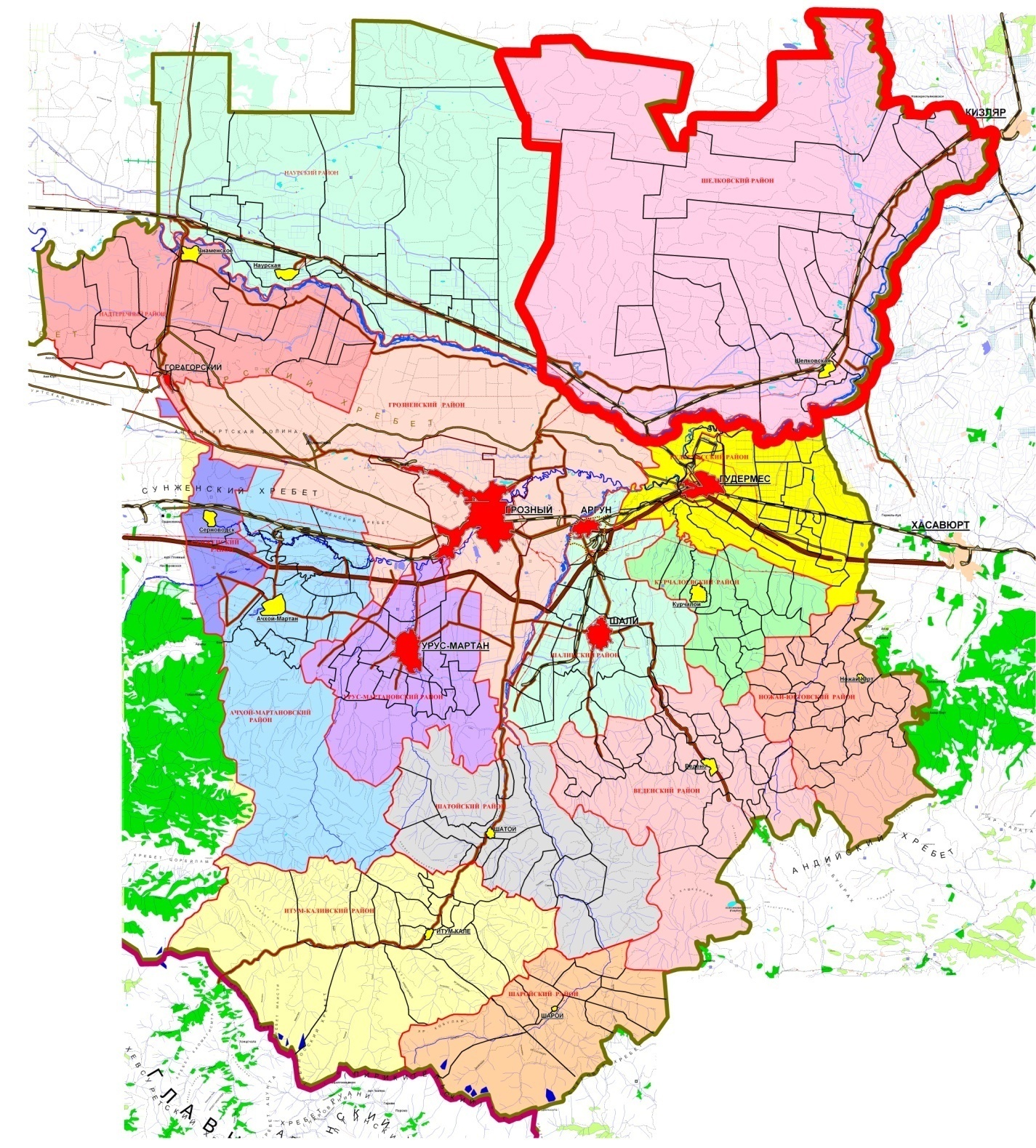 Численность населения Шелковского района на 01.01.2009 г. составляла 4,4% от общей численности население Республики. По этому показателю Шелковской район находится на 10-м месте среди районных муниципальных образований Республики (город Грозный в сравнении не учитывался). Район превосходит по численности население Итум-Калинский, Сунженкий, Шатойский, Шаройский Шалинский и Веденский районы Республики.  Площадь же территории Шелковского района имеет самый высокий удельный вес в общей площади Республики и составляет 18,2%. По этому показателю район находится на 1-м месте.По плотности населения Шелковской район находится на тринадцатом месте, уступая всем районам кроме Шаройского и Итум-Калинского района (в сравнении не учитывались городские округа Грозный и Аргун). Плотность населения на территории Шелковского района составляет 18,5чел./кв. км.  Рис.1.4.Плотность населения в разрезе районов Чеченской Республики.По протяженности дорог с твердым покрытием Шелковской район находится на четвертом месте среди районных муниципальных образований. Это обусловлено концентрацией населения в крупных населенных пунктах при относительно не большом их количестве, а также большими размерами территории района. Район уступает лишь Грозненскому, Ножай-Юртовскому и Наурскому районам Республики.  Рис.1.5.Протяжённость автомобильных дорог с твёрдым покрытием в разрезе районов Чеченской Республики.Выгодное географическое расположение Шелковского района в недостаточной степени используются.  Об этом свидетельствует такой показатель, как объем инвестиций в основной капитал. Так, по объёму инвестиций в основной капитал, Шелковской район находится на третьем месте, его доля в общем объёме инвестиций в Республике в 2007 году составила 8%. Рис.1.6.Удельная доля инвестиций в основной капитал Шелковского района в общем объёме инвестиций Чеченской Республики.Район также характеризуется весьма высокой долей не занятого в экономике населения, находящегося в трудоспособном возрасте. Хотя доля зарегистрированных безработных составляет 29,7%, что не является самым высоким показателем среди муниципальных образований, фактическая безработица составляет более 92%. Удельная доля фактически безработного населения Республики составляет в Шелковском районе более 5,5% от общего их числа по Республике.  По данному показателю район занимает восьмое место среди районных муниципальных образований Республики.Рис.1.7.Удельная доля незанятого в экономике населения в трудоспособном возрасте в общей численности такого населения Чеченской Республики.Рис.1.8.Количество зарегистрированных безработных в разрезе районов Чеченской Республики.По уровню заработной платы Шелковской район находится на пятом месте среди районных муниципальных образований. Так, в 2007 году, средняя номинальная начисленная заработная плата в районе составила 6972 рублей, что почти на 37% меньше максимального значения среди районных муниципальных образований (Шаройский район), и на 29,7% ниже общереспубликанского показателя. По среднему размеру назначенных месячных пенсий Шелковской район находится на 7-м месте среди районных муниципальных образований Республики, хотя здесь различия не такие значительные – на 17.4% меньше максимального значения данного показателя (Ножай-Юртовский район) и на 27.9% больше минимального значения (Веденский район).Шелковской район характеризуется значительным экономическим потенциалом, что обусловлено его эконом-географическим положением, благоприятными природными условиями, близостью к столице Республики, хорошей обеспеченностью территории транспортной, инженерной инфраструктурой, богатством полезными ископаемыми. В то же время, территория характеризуется сложными и особо сложными условиями для строительства, недостаточной обеспеченностью подземными водами, высокой сейсмичностью территории.Административно-территориальное деление района.Шелковской район расположен на северной окраине Чеченской Республики, граничит с Республикой Дагестан. Районным центром является ст. Шелковская.  Район имеет относительно высокую плотность железных дорог. Протяженность железных дорог в пределах границ района на участках Астрахань-Кизляр-Червленно-Узловая составляет , на участке Гудермес-Ищерская-Прохладный – ..Шелковской район граничит на востоке и севере с Республикой Дагестан, на юге с Гудермесским районом Чеченской Республики, на западе – с Наурским районом, на юго–западе с Грозненским (сельским) районом Площадь территории, которую занимает район, составляет – 299,4 тыс га. Протяженность района с севера на юг –50 км, с запада на восток – 96 км. Центр Шелковского района находится в ст. Шелковская.В составе Шелковского района 19 муниципальное образование – сельских поселений. В поселениях находится 26 населённых пункта.Численность населения составляет 54300 человек.Табл.2.1.Аминистративно-территориальные единицыШелковского района Чеченской Республики.В состав сельских поселений входят следующие населённые пункты: Бороздинское сельское поселениест. БороздинскаяБурунское   сельское поселение:ст.  Бурунская.Воскресеновское сельское поселение:ст.ВоскресенскаяГребенское  сельское поселение: ст. ГребенскаяДубовское  сельское поселение:ст. Дубовская. Каргалинское  сельское поселение:ст. Каргалинская Карщыго – Аульское сельское поселение:с. Каршыг-Аул.Кобинское  сельское поселение:с. КобиКурдюковское сельское поселение:ст. Курдюковская Ново- Щедринское сельское поселение:ст. НовощедринскаяОраз-Аульское  сельское поселение:с. Ораз-Аул..Сары – Суйское  сельское поселение:с. Сары-су.п. Красный Восход;Старогладковское  сельское поселение:ст.Старогладковская.Старо- Щедринское  сельское поселение:ст.Старощедринская.Харьковское сельское поселение:ст. Харьковкская.Червленное – Узловое  сельское поселение:ст.  Червленно-Узловая Червленое сельское поселение:ст.Червленая  Шелковское сельское поселение:ст.  Шелковская;Шелкозаводское  сельское поселение:ст. Шелкозаводская п. ПарабочРис.2.1.Численность населения муниципальных образований Шелковского района Чеченской Республики.Рис.2.2.Площадь территории муниципальных образований Шелковского района Чеченской Республики.Границы муниципальных образований района показаны на Схеме 1. «Границы поселений, входящих в состав муниципального района. М 1:50 000». Рис.2.3.Схема границ муниципальных образований Шелковского района Чеченской Республики.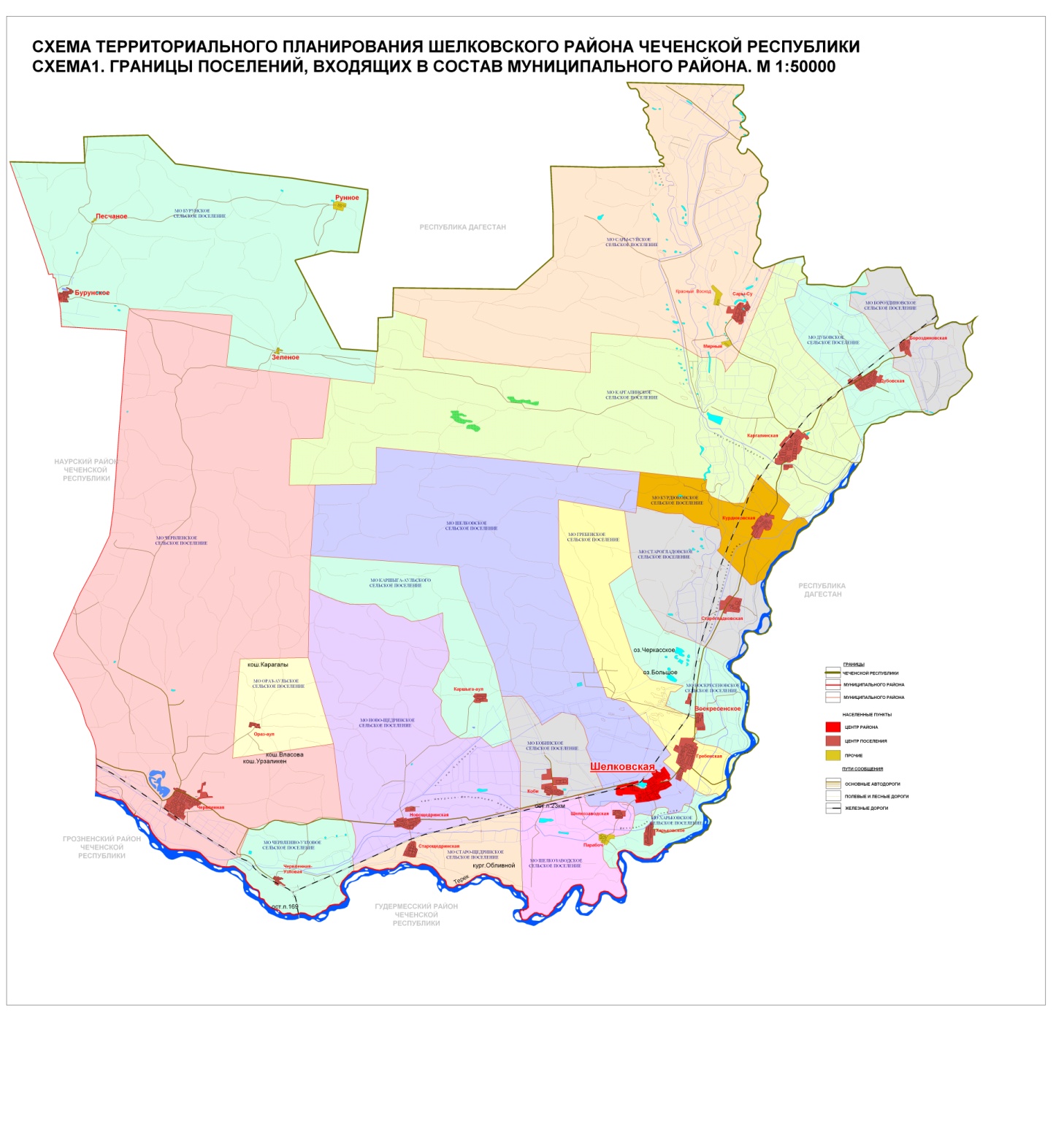 Природные условия.Чеченская Республика расположена в южной части умеренного климатического пояса. Несмотря на свои небольшие размеры, территория Чеченской Республики отличается значительным разнообразием климатических условий. На ее территории встречаются все переходные типы климатов, начиная от засушливого климата Терско-Кумской низменности и заканчивая холодным, влажным климатом снежных вершин. Климат на территории Чеченской Республики формируется под воздействием циркуляционных процессов южной зоны умеренных широт. Воздушные массы, оказывающие влияние на климат, весьма различны. Территория доступна для свободного вторжения холодных масс из Арктики. С Атлантики сюда приходят морские воздушные массы. Нередки вторжения воздушных масс и из Казахстана. Имеют место выносы тропического воздуха из Средиземноморского бассейна. В целом Чеченская Республика - это территория исключительного преобладания континентального воздуха умеренных широт. Если сюда и приходят воздушные массы морского и арктического происхождения, то они бывают в значительной мере трансформированными под воздействием подстилающей поверхности в континентальные. Повторяемость континентального воздуха над территорией Чеченской Республики составляет летом 60-70%, зимой 80% и более.В генезисе климата важнейшая роль принадлежит рельефу, под влиянием которого видоизменяется циркуляция воздушных масс. Кавказский хребет служит климатической границей между Северным Кавказом и Закавказьем.Система хребтов Большого Кавказа, большое количество долин, ущелий, котловин создают сложную циркуляцию внутри горной системы. Горно-долинная циркуляция, особенно хорошо выраженная в теплое полугодие, обычно возникает из-за неоднородности долин и склонов гор.Территория Шелковского района относится к следующим типам климата:континентальный, засушливый.По характеру и особенностям формирования климата на территории Чеченской Республики выделяется несколько зон.Территория Шелковского района расположена в зоне полупустыни.Зона полупустыни - Терско-Кумская низменность без ее южной части, примыкающей к долине р. Терек. Климат здесь засушливый. Лето жаркое и знойное, среднемесячная температура июля 24-25°С. Высокие летние температуры и большая сухость воздуха приводят к превышению испарения над осадками, с чем связано сильное иссушение почвы и выгорание растительности. Зима в полупустыне малоснежная, продолжительностью около четырех месяцев. Средняя температура января - минус 3-3,5 ° С. Количество осадков в году 300-350 мм.Температурный режим Республики характеризуется большим разнообразием. В распределении температур здесь играют: высота над уровнем моря, характер подстилающей поверхности, солнечная радиация, циркуляция атмосферы и особенности рельефа.На предгорной и горной части района заметно понижение температуры, связанное с увеличением высоты. При движении с севера на юг с увеличением высоты понижается температура, уменьшается ее амплитуда. Среднегодовой градиент температуры составляет 0,5°С на , при этом, зимой он опускается до 0,3°С, а летом повышается до 0,6°С на каждые  высоты. Большое значение также имеет положение места на склоне или в замкнутой котловине, находящееся на одинаковой высоте. В котловине летом температура выше благодаря большей поверхности нагревания, а зимой, ниже, вследствие застоя в ней холодного воздуха. В горах при безветренной погоде иногда наблюдается и обратное явление – инверсия температуры. Возникает она, когда холодный, тяжелый воздух скатывается со склонов в глубокие долины и котловины.Наиболее холодным месяцем является январь, самым жарким – июль.Амплитуда средних температур самого холодного и самого теплого месяцев, которая в Затеречной низменности составляет 28-29°, а в предгорной и горной части 25°, указывает на значительное смягчение континентальности климата в направлении от равнины к горам.Самые высокие температуры наблюдаются в Затеречной низменности. Средняя июльская температура воздуха здесь достигает +25°, а в отдельные дни она поднимается до +43°.Табл. 3.1.Среднемесячные и годовые температуры воздуха по метеостанции ст. Шелковская, °С.Наиболее низкие температуры на равнинах района связаны с вторжением холодных масс из Арктики или Сибири. На равнинах холодные воздушные массы вызывают температурные инверсии и связанные с ними туманы, низкую облачность, моросящие осадки, гололед, изморозь. Среднегодовая температура воздуха   Шелковского района составляет плюс 10 - 11°С.В целях природно-климатической типизации жилых зданий на территории Чеченской Республики выделено три строительно-климатических подрайона: жаркий, теплый, холодный (по среднемесячной температуре самого жаркого месяца - июля). Территория Шелковского района целиком расположена в жарком строительно-климатическом подрайоне.Жаркий строительно-климатический подрайон (IЖ) преобладает по площади. К нему относятся южная часть Терско-Кумской низменности, Терско-Сунженская равнина и северные склоны Черных гор. Он охватывает местность с изотермой июля 21-25°С.К дискомфортным факторам подрайона относятся:высокая солнечная радиация в летний период, вызывающая перегрев воздушной среды и подстилающей поверхности;пыльные бури, часто повторяющиеся в июле-августе;суховеи, преимущественно северо-восточного направления при относительной влажности не более 30% и температуре выше 30°С;снижение температуры воздуха в зимний период до - 32 - 35°С.Рис. 3.1.Климатическое районирование Чеченской Республики.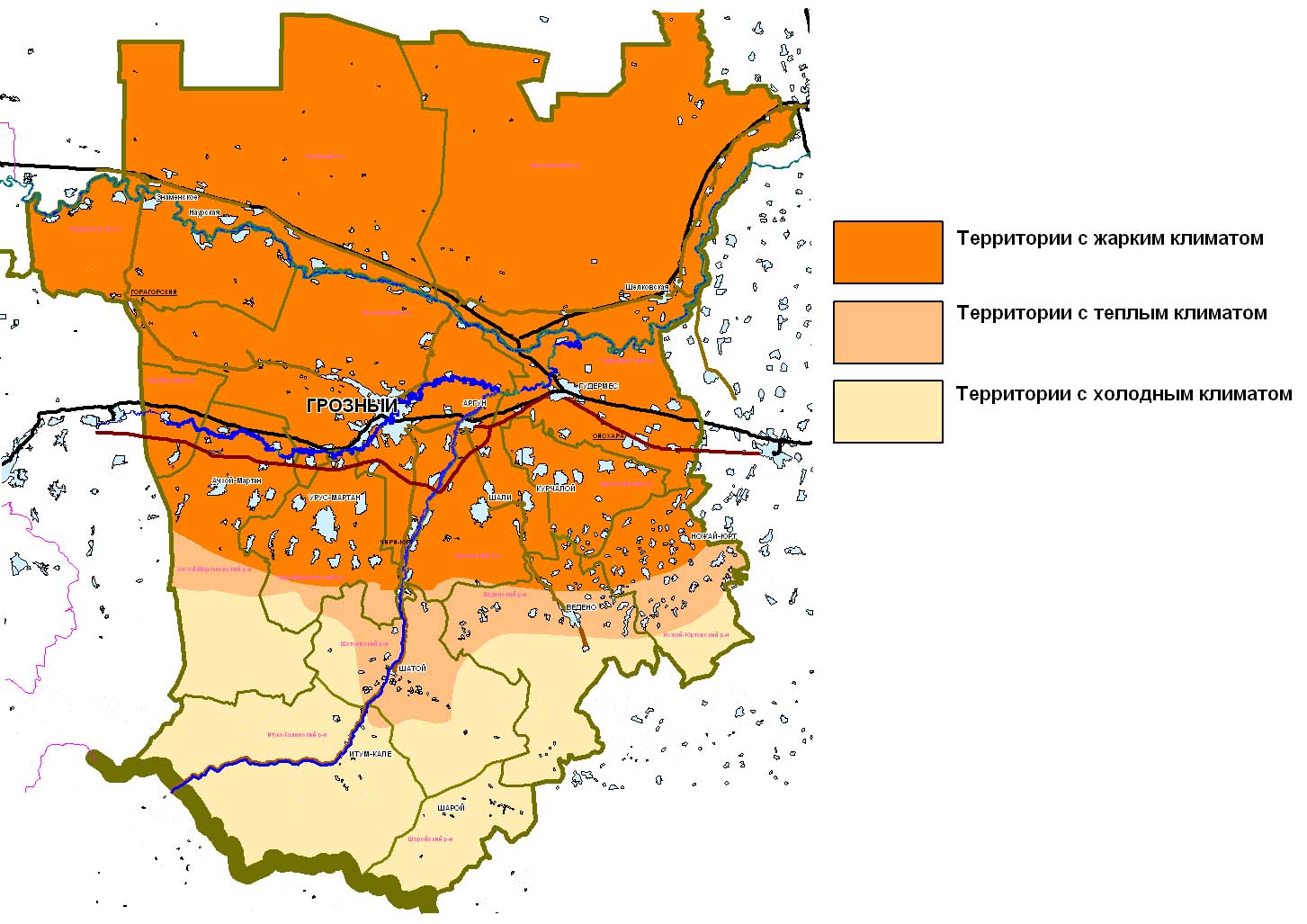 Атмосферные осадки распределяются по территории Чеченской Республики крайне не равномерно. На их количество и режим влияют два фактора: атмосферная циркуляция и наличие высоких горных хребтов, усиливающих выпадение атмосферных осадков в южной части республики.При этом наблюдается резкое уменьшение годового количества осадков в направлении с юга на север — от гор к равнине. Предгорные и горные районы с годовым количеством осадков от 500 до 800 мм относятся к зоне повышенного увлажнения. Значительно меньше выпадает осадков в северной части Чеченской равнины и на Терско-Сунженской возвышенности, которые относятся частью к зоне неустойчивого увлажнения, частью к засушливой зоне. К засушливой зоне относятся также долина р. Терек, Надтеречная равнина и дельта р. Терек. Наибольшей засушливостью характеризуются северные и восточные районы Затеречной низменности. Табл. 3.3.Месячное и годовое количество осадков, мм.Образование снежного покрова в пределах высокогорной зоны до 2000 м происходит уже в октябре. В ноябре снег покрывает Скалистый и Пастбищный хребты, часть Лесистого хребта (Черные горы). Но устойчивый снежный покров в горах выше 700 м устанавливается только в середине декабря. В декабре выпадение снега наблюдается на Чеченской равнине, предгорьях и в Затеречной равнине. Однако снег здесь в декабре неустойчив, скоро стаивает. В северной части республики устойчивый снежный покров более чем в 50% зим отсутствует. Высота снежного покрова на территории республики отличается переходом от незначительной на севере до глубоких сугробов в южной высокогорной части. Средняя максимальная высота снега на Затеречной равнине колеблется в пределах 10 см. На Чеченской равнине 10-15 см, на горных высотах до 700 м — 15-15 см, на высотах 1500 м — 3040 см, 2000-3000 м — 60 см и более. В отдельных местах высота сугробов достигает 100-150 см и выше.Ветровой режим. Господствующими ветрами на равнинах являются ветры восточных и западных направлений, в предгорьях являются типичные для горных территорий ветры – фены и горно-долинные. Горы оказывают отклоняющее действие на воздушные потоки. Направление ветра здесь зависит от направления долин и хребтов. В узких участках долин – ущельях – ветры сильнее.В Шелковском районе преобладающие ветры в течение года – западные и восточные. Восточные – зимой сухие о морозные, летом эти ветры имеют характер суховеев. Западные ветры приносят осадки в течение всего года. Зимой приводят к повышению температуры, а летом умеренную жару и зной.Геоморфологические условия.По характеру рельефа территория Чеченской Республики делится на четыре части: Терско-Кумская низменность, Терско-Сунженская возвышенность, Чеченская равнина и горная зона.Территория района представляет собой Затеречную равнину, являющуюся частью Терско-Кумской низменности, простирающейся по левобережью р.Терек.   Равнина понижается на восток и северо-восток. Абсолютные отметки снижаются от 110 до минус . Равнина совпадает с Терско-Кумским песчаным массивом, с типичным эоловым рельефом (бугры, гряды и барханы, высотой 2-10м). Эоловые формы являются полузакрепленными или перевеваются ветром.Территория Шелковского района относится к следующим типам рельефа:аккумулятивный;аккумулятивно-эоловый. Водные ресурсы.Территория района характеризуется крайне редкой сетью естественных водотоков, единственная река Терек протекает вдоль южной и восточной границ района. Единственную сеть дополняют искусственные водотоки – каналов Наурско – Шелковской и Сулу – Чубутлинской оросительных систем, расположенная также вдоль южной и восточной границ района. Водоотборы из Терека лимитированы межотраслевым территориальным распределением стока по всей его длине, избытков стока не ожидается. р.Терек - несудоходная,  Протяженность участка реки ., ширина русла колеблется в пределах 100-700м., скорость течения 0,6-1,7 м/сек., глубина достигает 2,5-4,0м.. Река Терек – главная река Чечни. Общая длина реки составляет , а площадь бассейна – около 44 тыс. км2, протяженность по территории Чеченской Республики – . Река Терек берет свое начало на склонах Главного Кавказского хребта из небольшого ледника, расположенного у вершин Зилга-Хох. Русло его извилистое, изобилует отмелями и островами, которые часто меняют свои размеры и очертания вследствие размывов и намывов. Почвы.По схеме почвенного районирования Кавказа территория Чеченской Республики отнесена к гумидной и аридной почвенно-климатическим областям умеренного климатического пояса. В пределах района развиты светло - каштановые, каштановые почвы, пески, а также комплекс луговых и аллювиальных почв.Зональные светлые – каштановые почвы занимают небольшие площади в юго – западной части района, каштановые карбонатные остаточно – луговатые почвы развиты по площади участками на юге – востоке, на севере и в центральной части – песчаные почвы и пески, луговые и аллювиальные почвы формируются в пойме Терека в условиях грунтового или паводкового увлажнения.Растительность.Растительный покров Чеченской Республики разнообразен, что обусловлено резкими различиями в характере рельефа, климата, почв и других элементов ландшафта. В зависимости от растительности территория республики подразделяется на следующие зоны:зона полупустыни;зона степей;зона лесостепи;зона горных лесов.В результате орографических процессов и особенностей климатических условий на территории Чеченской Республики сложилась флора в составе более 2 200 видов высших растений, относящихся к 650 родам и 116 семействам. В ее составе – обитатели скал и осыпей, щебнистых высокогорий, семиаридных склонов, болот, степных пространств, лесов, зарослей высокогорных кустарников, выходцы из северных областей, причерноморских степей, аридного Средиземноморья, гор Средней, Передней и Малой Азии, пустынь Средней Азии, Центрального и Западного Кавказа, Дагестана и Армении. На территории республики небольшое число местной флоры, всего 15. Факт этот указывает не на бедность и малую оригинальность флоры Чеченской Республики, а на слабую ее изученность.Территория района резко отличается по природным условиям. Большая часть расположена в зоне сухих степей и полупустынь, восточную и крайнюю южную часть занимает долина  Терека. Шелковской район характеризуется низкой лесистостью- 5,2 % и относится к лесодифицитным. Леса располагаются вдоль южной и восточной границ района по левому берегу реки Терека и относится к равнинным. Общая площадь лесов района составляет 19,8 тыс.га (8,6 % территории района), в том числе покрытая лесом 15,7 тыс.га. Все леса отнесены к первой группе. Лесной фонд разрабатывается непосредственно РГУ «Шелковское лесничество». Важнейшая задача лесного хозяйства – лесовосстановление. Основное назначение лесов района выполнение водоохранных, противоэрозионных, климаторегулирующих и санитарно-гигиенических функций. Лесной фонд истощен, расчетная лесосека по главному пользованию в лесах Гослесфонда по проекту лесоустройства значительно сокращена.Отрицательное влияние на состояние естественных кормовых угодий оказали пыльные бури, в результате увеличилась площадь развеваемых песков, кормовая емкость пастбищ сократилась более чем в 2 раза, снизилась урожайность, бурея засекла молодую зелень. В значительной части пастбищ наблюдается интенсивная деградация травяного покрова в результате  их перегрузки. В ряде кварталов Шелковского лесхоза наблюдается дигрессия пойменных лесов и требуется проведение мероприятий по прекращении дигрессии.Животный мир.Чеченская Республика обладает одним из самых высоких показателей биологического разнообразия, что связано с уникальностью ее природных условий, наличием богатейшего спектра высотных поясов – от полупустыни до высокогорных ледников и снежных вершин. Среди многих животных, населяющих республику, можно встретить выходцев из Европы, Азии, Сибири и даже Африки. Биологическое разнообразие экосистем республики еще слабо исследовано. В состав фауны позвоночных Чеченской Республики входит 44 вида и подвида рыб, до 9 видов земноводных, не менее 31 вида пресмыкающихся, более 320 видов гнездящихся птиц и до 88 видов млекопитающих.В настоящее время особенно остро стоит проблема сохранения биологического разнообразия республики в связи с разрушительными последствиями ведения боевых действий, длительного бесконтрольного и интенсивного использования богатейших природных ресурсов. В результате антропогенного воздействия природные ландшафты многих районов изменились, утратив первоначальный облик, ухудшились экологические условия жизнедеятельности многих видов животных: их стало меньше, а отдельные виды – зубры, лоси, тарпаны, куланы, бобры, обыкновенный тетерев, гуси, исчезли полностью. Стали малочисленными или редкими безоаровые козлы, серны, куницы, выдры, норки, дрофы, стрепеты, журавли, серые куропатки, улары, туры.Минерально-сырьевые ресурсы.Нефть и газ. Основные запасы нефти и газа Северного Кавказа (свыше 50%) приходятся на долю Чеченской Республики, которая исторически является одним из ведущих центров страны по добыче и переработке нефти.Чеченская Республика входит в состав Терско-Сунженской нефтегазоносной провинции. Промышленная нефтегазоносность связана с отложениями неогена, палеогена мелового и юрского возрастов.Коллекторами нефти и газа являются пески, трещиноватые песчаники, кавернозные и трещиноватые известняки, мергели, разобщенные толщами соленосных пород верхней юры и глинами неогена, палеогена и мела.Согласно существующим оценкам, начальные геологические ресурсы углеводородов составляют порядка 1,5 млрд. тонн условного топлива. К настоящему времени накопленная добыча нефти и газа достигла более 500 млн. тонн.За более чем вековую историю изучения нефти и газа открыто более 30 месторождений, содержащих около 100 залежей нефти и газа на глубинах от нескольких сотен метров до 5-. Старогрозненское                            ГорячеисточненскоеХаян-Кортовское                              ПравобережноеОктябрьское                                     Гойт-КортовскоеГорское (с. Али-Юрт)                      ЭльдаровскоеБрагунское                                        Северо-БрагунскоеБенойское                                         МинеральноеГудермесское                                   АндреевскоеСеверо-Минеральное                      ХанкальскоеЧервленное                                      Северо-ДжалкинскоеМескетинское                                   ИльинскоеЛесное                                              Требуется возобновить геофизические работы, поисково-разведочное и эксплуатационное бурение, контроль и регулирование процесса разработки уникальных нефтяных залежей.На сегодняшний день основной объем запасов углеводородов сосредоточен в меловых отложениях, а преобладающая часть прогнозных ресурсов – в подсолевых юрских горизонтах, что и предполагает тактику и стратегию дальнейших поисково-разведочных работ на нефть и газ в регионе.Шелковской район расположен в зоне распространения углеводородного сырья Чеченской Республики.Рис.4.1.Зона распространения и добычи углеводородного сырья на территории Чеченской Республики.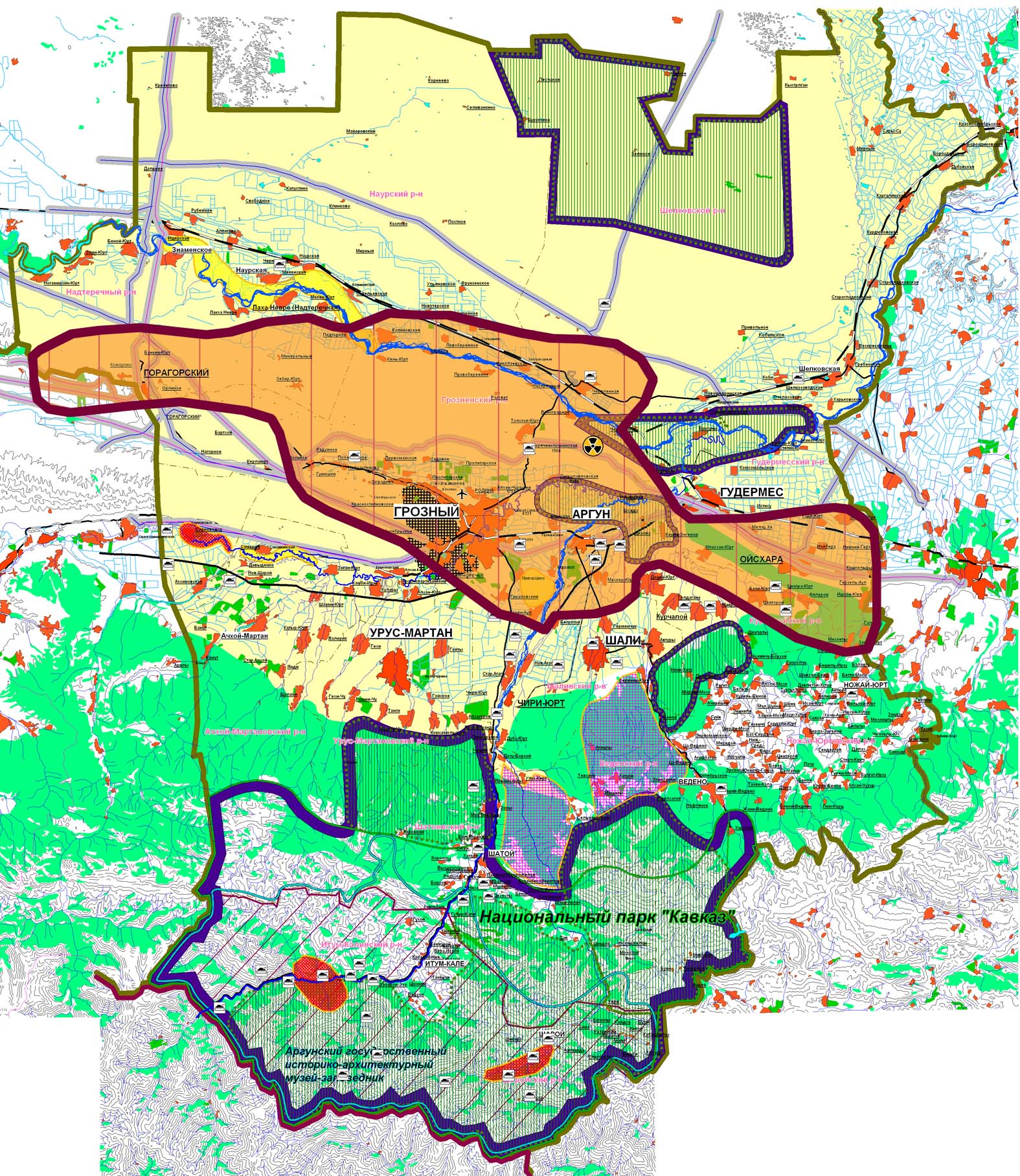 Строительные материалы.На территории Шелковского района выявлены месторождения строительных материалов – глин кирпичных и песков строительных.  Табл. 4.1.Месторождения сырья с утверждёнными запасами на территорииШелковского района.Кирпично-черепичное сырье. Для кирпичного производства пригодны суглинки и глины, приуроченные к аллювиальным и делювиально-элювиальным отложениям, широко распространенным в Республике. На территории Шелковского района выявлено одно месторождение – Шелковское.Пески строительные и для силикатных изделий. Строительные и силикатные пески широко распространены в долинах рек Терека, Сунжи, Аргуна и приурочены к аллювию надпойменных террас. На территории района выявлено Червленское месторождение.Пресные подземные воды.Территория Шелковского района в отличие от соседнего Грозненского не так благополучна по обеспеченности подземными водами для хозяйственно-питьевого водоснабжения.Рис.4.2.Обеспеченность территории Чеченской Республики подземными водами.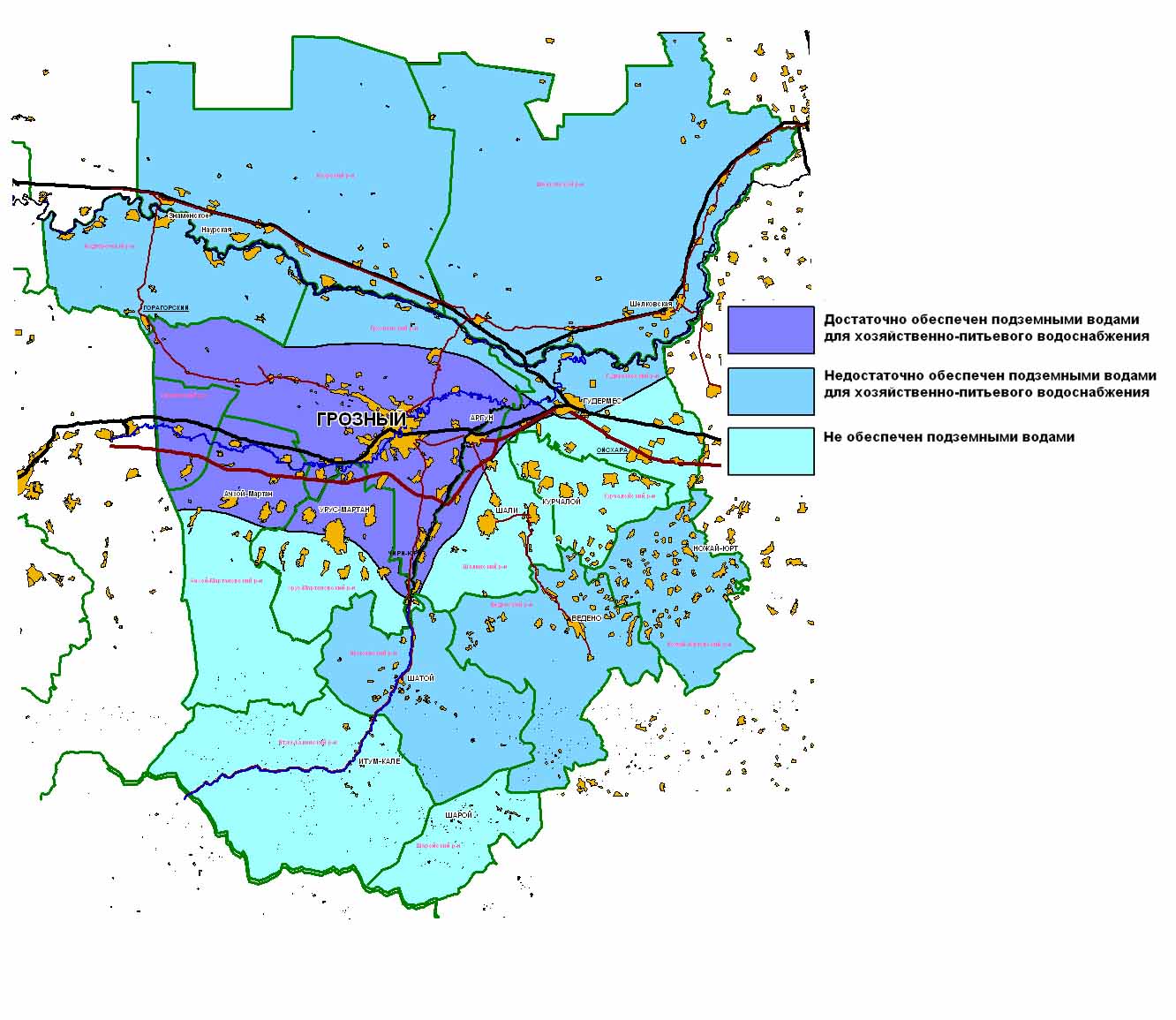 Ресурсные запасы пресных подземных вод на территории Шелковского района составляют 668,68 тыс. м3/сутки, запасы утверждены. Модуль прогнозной эксплуатации ресурсов составляет 2-5 л/с.На территории Республики повсеместно распространены минеральные и термальные воды, но они практически не использованы, таким образом, имеются все предпосылки для широкого развития санаторно-курортного строительства на базе источников минеральных вод.На территории Шелковского района в настоящий момент разведано 5  месторождений термальных вод:Каргалинское – расположено в пределах станции Каргалинская. Утвержденные эксплуатационные запасы составляют 5,20 тыс. м3/сут.Центральное Бурунное – расположено в пределах ст. Буруны. Утвержденные эксплуатационные запасы составляют 3,40 тыс. м3/сут.Шелковское – расположено в районе ст. Шелковская. Утвержденные эксплуатационные запасы составляют 2,30 тыс. м3/сут.Дубовское – расположено между станциями Дубровская и Бороздиновская. Утвержденные эксплуатационные запасы составляют 2,30 тыс. м3/сут.Новощедринское – расположено в окрестностях ст. Новощедринская. Утвержденные эксплуатационные запасы составляют 1,42 тыс. м3/сут.Преобладающее большинство рек Республики, как по стоковым характеристикам, так и по минерализации могут служить источником водоснабжения. В настоящее время реки лишь используются для обводнения и орошения засушливых земель.Реки Республики обладают значительным гидроэнергетическим потенциалом. Валовый гидроэнергетический потенциал наиболее изученных рек оценивается в 10,4 млрд. кВТ, в т.ч. технически доступный к освоению 3,5 млрд. кВт ч (в средний по водности год).Реки Чеченской Республики являются вместилищем биоресурсов. В реках водятся: сазан, сом, судак, а в горных водоемах – форель. В последнее время из-за значительного загрязнения рек количество рыбы в них сильно уменьшилось.Пространственная система. Система расселения. Расселение на территории Шелковского района формировалось исторически под влиянием сложных и весьма разнообразных природных условий и особенностей географического местоположения Республики и района.Сеть поселений Республики приурочена преимущественно к наиболее крупным речным долинам и транспортным коридорам, проходящим по ним. Каркас расселения, представляющий собой оси расселения, сформировался и развивался на основе развитой речной сети, и вдоль основных дорог, проходящих по речным долинам.Границы Республики и района неоднократно претерпевали значительные изменения, те или иные земли включались или исключались из состава республики. Это приводило к изменению характера расселения и численности населения.По характеру рельефа территория Чеченской Республики делится на четыре части: Терско-Кумская низменность, Терско-Сунженская возвышенность, Чеченская равнина и горная зона.Территория Шелковского района представляет собой Затеречную равнину, являющуюся частью Терско-Кумской низменности, простирающейся по левобережью р.Терек (общая длина 623км., по территории республики 120-150км.). В пределах района развиты светло - каштановые, каштановые почвы, пески, а также комплекс луговых и аллювиальных почв.Зональные светлые – каштановые почвы занимают небольшие площади в юго – западной части района, каштановые карбонатные остаточно – луговатые почвы развиты по площади участками на юге – востоке, на севере и в центральной части – песчаные почвы и пески, луговые и аллювиальные почвы формируются в пойме Терека в условиях грунтового или паводкового увлажнения.Территория района характеризуется крайне редкой сетью естественных водотоков. Единственная река Терек протекает вдоль южной и восточной части района. Протяженность реки . Естественную сеть заполняют многочисленные каналы двух оросительных систем: Наурско – Шелковской и Сулла – Чубутлинской, расположенные также в близи южной и восточной границы района. На территории района расположено озеро Будары, относящееся к заповедной зоне; площадью , источником водоснабжения служит канал им. Куйбышева Наурско – Шелковской оросительной системы. Средняя глубина озера 1-. Ихтио – фауна озера бедна и состоит из 6 вида рыб: золотого карася, линя, щуки, красноперки, сазана и сома. Район характеризуется низкой лесистостью 5% относится к лесодефицитным. Леса располагаются вдоль южной и восточной границ района и по левому берегу р.Терек и относится к равнинным. По состоянию на 01.01.2006г. общая площадь лесов района составила 16,4 тыс. га (5,5% территории района) в т.ч. покрытая лесом 16,4 тыс. га. В составе насаждений преобладают твердолиственные породы занимающие 60 % покрытые лесом: в т.ч. дуб, граб, ясень, белая акация, а также клен и вяз. Мягколиственные представлены тополем и ивами. Климат района континентальный, засушливый. Территория района относится к зоне засушливого увлажнения, годовое количество осадков . Зима умеренно – мягкая, неустойчивая, лето жаркое и продолжительное.  Весна (ср. марта - апрель) короткая с малооблачной и сухой погодой.  Лето (май - ср. октября) сухое и жаркое.  Продолжительность летнего сезона 6 месяцев / середина апреля – вторая половина октября / Осень (ср. октября - ср. ноября) теплая, сухая, безоблачная в первой половине и прохладная, пасмурная, с моросящими дождями - в остальное время. Преобладающие ветры в течение года – западные и восточные. Восточные – зимой сухие о морозные, летом эти ветры имеют характер суховеев. Западные ветры приносят осадки в течение всего года. Зимой приводят к повышению температуры, а летом умеренную жару и зной.Численность населения составляет 55,6 тыс. человек. Плотность населения района составляет 18,6 чел./кв. км, плотность сети населённых пунктов – 6,3 нас. п./1000 кв. км. Показатели плотности населения и сети населённых пунктов   выше общероссийских показателей (8,4 чел./кв. км и 9,3 нас. п./1000 кв. км). Плотность сети населённых пунктов значительно ниже общереспубликанский показателя (13,9 нас. п./1000 кв. км). Плотность населения района в 4,5 раза ниже общереспубликанского показателя (85,6 чел./кв. км). Плотность населения значительно различается по муниципальным образованиям района и изменяется от 2.26 чел/км2 (Бурунское сельское поселение) до 62,5 чел/км2 (Шелковское сельское поселение).Рис.5.1.Плотность населения муниципальных образований Шелковского района Чеченской Республики, чел./кв.км.Район занимает площадь 2994,12 км2, что составляет 18,2% от площади территории всей Республики. Максимальная протяжённость в широтном направлении 50 км, в меридиональном 96 км.Планировочная структура Шелковского района Чеченской Республики.Природные планировочные оси.Природными планировочными осями для системы расселения чаще всего служат водные объекты. Природными планировочными осями для системы расселения Шелковского района являются река Терек. Река Терек находится в южной части района и является границей между Гудермесским и Шелковским районом Чеченской Республики.Вдоль главной природной планировочной оси р. Терек сформирована следующая приречная система расселения:Червленная-Червленна-Узловая-Старощедринская-Харьковскае-Гребенская-Воскресенское-Старогладовская-Дубовская-Бороздиновская-Курдюковская-Каргалинская (Терек).Природные планировочные оси имеют направления запад-восток (Терек).На систему расселения влияние оказывает также система оросительных каналов, которые занимают значительную часть района. Основная сеть оросительных каналов сформирована в центральной, северо-восточной, северной и северо-западной частях района.Являясь природными факторами тяготения для элементов расселения, водные объекты с другой стороны накладывают ограничения на развитие градостроительной системы. Это связано, в первую очередь, с зонами затопления и паводковыми водами. Поэтому развитие градостроительной системы должно быть увязано с ограничениями, накладываемыми зонами возможного воздействия природных и техногенных чрезвычайных ситуаций.Транспортные планировочные оси.Через Чеченскую Республику проходят железнодорожные и автомобильные магистрали, трубопроводы, линии электропередач (преимущественно широтного направления) регионального, общероссийского и международного значения. Транспортные магистрали, трассы газопроводов и нефтепроводов, проходящие по территории Чечни, имеют важное стратегическое значение и для Чечни, и для России, и для государств Закавказья. Следует особо выделить транспортный коридор Ростов – Баку.Транспортные планировочные оси Шелковского района представлены автомобильными и железными дорогами.Главными транспортными планировочными осями района (как и Республики в целом) являются железная дорога и автомобильная дорога регионального значения Р308 Червленная-Грозный, имеющие широтное направление.Автомагистраль проходит в непосредственной близости от железной дороги Кизляр-Червленно-Узловая, что дает возможность переключить короткобежные грузы с железной дороги на автомобильную.Вдоль транспортных планировочных осей расположены населённые пункты: ст.Червленная, ст.Новощедринская, ст.Гребенская, с.Воскресеновское, ст.Старогладковская, ст.Курдюковская, ст.Каргалинская, ст.Дубовская, ст.Бороздиновская, ст.Червленная, ст.Червленно-Узловая, ст.Старощедринская.Менее всего насыщена транспортными связями северная часть района.Планировочные узлы.Главным планировочным узлом является ст.Шелковская.Здесь фокусируются основные транспортные потоки, территория наиболее урбанизирована, здесь сосредоточено 18,5% от всего населения района. Планировочный узел располагается в 70 км от города Грозного.Вся территория Шелковского района находится в зоне 40-минутной транспортной доступности до главного планировочного центра района.Анализ системы расселения.По территории Республики населенные пункты расположены неравномерно, концентрируясь, в основном, вдоль основных транспортных и водных магистралей, являющихся планировочными осями территории:р. Терек и проходящий вдоль нее транспортный коридор «Ростов-на-Дону – Баку»;транспортный коридор, включающее автомагистраль «Кавказ» и железнодорожную магистраль «Астрахань-Кизляр-Червленно-Узловая».Районная система расселения формируется в границах административных районов и характеризуется совокупностью сельских поселений, взаимодействующих между собой в пределах ежедневного цикла жизнедеятельности населения.Шелковская районная система формируется на базе 25 сельских населенных пункта. В состав системы входит 5 местных систем расселения.Табл.5.1.Группировка населённых пунктов Шелковского района Чеченской Республики по численности жителей.Рис.5.2.Группировка населённых пунктов Шелковского района Чеченской Республики по численности жителей.Наибольшее количество сельских населённых пунктов в районе с численностью жителей 1000 – 5000, то есть система расселения характеризуется преобладанием больших населённых пунктов. В этих населённых пунктах проживает 45,6% населения района.Количество крупных населённых пунктов (с численностью жителей более десяти тысяч человек) составляет 2, в них проживает 38,3% населения района.Количество средних населённых пунктов с числом жителей менее 1000 человек составляет 7, в них проживает менее 5% человек.Выводы:Планировочная структура района неоднородна, основная сеть населённых пунктов сконцентрирована вдоль транспортных планировочных осей, другие поселения привязаны к речным долинам. Северные территории района характеризуется низкой плотностью сети населённых пунктов и населения.Основным недостатком планировочной структуры является недостаточное количество планировочных связей в северной части района. В системе расселения района преобладают большие и крупные населённые пункты.В составе большей части муниципальных образований (сельских поселений) находится лишь один населённый пункт (только три муниципальных образования из 19-ти имеют в своём составе более одного населённого пункта).Характеристика градостроительной системы Шелковского муниципального района.На основе проведённого анализа существующей системы расселения района можно определить положительные и отрицательные её качества, которые могут повлиять на дальнейшее развитие территории.К положительным свойствам системы можно отнести:относительно благоприятные природно-климатические условия;наличие плодородных земель для развития сельского хозяйства и системы орошения;наличие полезных ископаемых (углеводороды, строительные материалы,  термальные воды);высокий удельный вес территории (площадь 2994км2, протяжённость в меридиональном направлении до 50 км, в широтном – до 96 км);размещение всех заселённых территорий в зоне 40-минутной доступности до центра муниципального района ст. Шелковская.концентрация сельского населения в крупных и больших населённых пунктах (более 99% сельских жителей проживает в населённых пунктах численностью жителей более 1000);компактная структура населённых пунктов;прохождение по территории района важных автомобильных путей, железных дорог, трубопроводов;формирование крупного транспортного узла в ст. Шелковская;высокая густота автодорожной сети.К недостаткам градостроительной системы района относятся:смещённость административного центра района к юго-востоку территории;недостаточное количество внешних связей территории в северной части района;ограниченность развития населённых пунктов, обусловленная природными факторами (зоны опасного воздействия природных ЧС);отсутствие транспортных связей в меридиональном направлении в северной части района;низкая обеспеченность территории пресными подземными водами, что ограничивает хозяйственную деятельность;низкая обеспеченность населённых пунктов социальным обслуживанием, инженерной инфраструктурой;большой процент территории района, подверженной риску возникновения чрезвычайных ситуаций природного характера;большой процент территории района, нарушенной нефтедобычей, а также территорий, загрязнённых хозяйственной деятельностью;отсутствие у части муниципальных образований (поселений) в составе района территориальных резервов для развития населённых пунктов в границах поселения.Межселенное культурно-бытовое обслуживание. Система межселенного культурно-бытового обслуживания имеет большое значение для полноценного удовлетворения нужд населения в получении услуг различного уровня, формировании качественной среды поселений. В районе сформировалась в основных чертах система ступенчатого межселенного культурно-бытового обслуживания. Основой системы межселенного культурно-бытового обслуживания являются сложившиеся взаимосвязи опорных центров обслуживания населения и периферийных населённых пунктов. При формировании такой системы обслуживания основой становится периодичность посещения учреждений обслуживания жителями отдельных населённых пунктов. Всего на территории выделяются две ступени обслуживания:Первая ступень (поселенческий, или низовой уровень) состоит из культурно-бытовых учреждений и предприятий повседневного пользования, посещаемых населением не реже одного раза в неделю или тех, которые должны быть расположены в непосредственной близости к местам проживания и работы населения. Такими предприятиями являются объекты торговли, общественного питания, школы, детские сады, аптеки, учреждения здравоохранения амбулаторного типа (амбулатории, ФАПы). Вторая ступень обслуживания населения (районный уровень) включает в себя учреждения периодического пользования, посещаемые населением не реже одного раза в месяц, или создание которых эффективно при наличии большой численности обслуживаемого населения. Такими учреждениями являются учреждения здравоохранения стационарного типа, а также поликлиники, учреждения среднего специального образования, дома культуры, физкультурно-спортивные комплексы. Центры первой ступени обслуживания населения расположены, как правило, в центрах сельских поселений. Определяющим фактором для отнесения населенного пункта к центру первой ступени является наличие в нём общеобразовательной школы и амбулатории (ФАПа), как основных объектов социокультурного обслуживания на селе. Ввиду того, что прочие объекты первичной ступени обслуживания (такие, как объекты торговли, общественного питания, аптеки) строятся и содержатся за счёт частных инвестиций, для целей данной работы не имеет значение описание и регулирование их строительства и параметры развития сети таких учреждений. Центром второй ступени обслуживания является административный центр муниципального района – станица Шелковская.Функциональное зонирование. Функциональное зонирование, выполненное в проекте Схемы территориального планирования, отображает современное использование территории района (представлено на чертеже «Современное использование территории»). Существующие функциональные зоны выделены на основе анализа современного использования территории, характера природопользования. Зоны приоритетного функционального использования выделены с учётом следующих факторов: фактического использования земли; положения элементов территории в общей пространственной системе района;градостроительной ценности территорий; ограничений использования, определяемых различными природными и техногенными факторами (ООПТ, объекты культурного наследия, неблагоприятные природные условия, экологические факторы).Границы функциональных зон устанавливаются на основе выявленных в процессе анализа территории участков, однородных по природным признакам и характеру хозяйственного использования. На территории района выделено три основных группы функциональных зон:зоны интенсивного градостроительного освоения;зоны сельскохозяйственного использования территории;зоны ограниченного хозяйственного использования.Первая группа функциональных зон выделена на территориях, где происходит развитие населённых пунктов и производств. В первой группе (интенсивного градостроительного освоения) выделяются следующие зоны:сельских населённых пунктов;добычи полезных ископаемых;размещения объектов транспортной инфраструктуры;размещения объектов инженерной инфраструктуры.Зоны второй группы распределены относительно равномерно по территории района.Зоны добычи полезных ископаемых, размещения объектов транспортной и инженерной инфраструктуры выделены на основе данных предоставленной картографической подосновы, сведений земельного кадастра, данных о недропользовании, сведениях о расположении элементов транспортной и инженерной инфраструктуры.Во второй группе (сельскохозяйственного использования) выделяются зоны, характеризующие специализацию сельского хозяйства, что влияет на характер землепользования:сельскохозяйственного земледелия;орошаемых сельскохозяйственных земель.Зоны второй группы распространены в центральной восточной, северной и северо-западной части района.Зоны сельскохозяйственного назначения выделены на основе данных предоставленной картографической подосновы и сведений земельного кадастра.В третьей группе (ограниченного хозяйственного использования) выделяются зоны, где должна быть ограничена хозяйственная деятельность по условиям охраны природы. Эта группа включает территории, для которых в настоящее время установлен режим, не допускающий развития и размещения в ней промышленных или сельскохозяйственных производств, других видов эксплуатации природных ресурсов, способных нанести значительный вред естественному или культурному ландшафту.В составе группы выделены следующие зоны:лесов;водных объектов с водоохранными зонами;особо охраняемых природных территорий.Особо охраняемые природные территории в Шелковском районе представлены тремя биологическими заповедниками «Парабочевский», «Степной» и «Брагунским».Леса Чеченской Республики выполняют в основном природоохранные функции, имеют почвозащитное, водоохранное, горно-защитное и рекреационно-оздоровительное значение. Табл.5.2.Характеристика функциональных зон на территории Шелковского района Чеченской Республики.Зоны с особыми условиями использования территорий. Помимо вышеназванных групп функциональных зон, выделяется группа, обусловливающая особые условия использования территорий. Это - различные зоны планировочных ограничений.Зоны планировочных ограничений определяют режимы хозяйственной деятельности во всех типах функциональных зон, в соответствии с правовыми документами. Эти зоны выделяются в соответствии с действующим законодательством Российской Федерации, а также республиканских правоустанавливающих документов, документов местного значения.Зоны ограничений представлены на чертежах: «Границы территорий объектов культурного наследия. М 1:50 000», «Границы зон с особыми условиями использования территорий. М 1:50 000» утверждаемой части проекта схемы, а также на чертеже «Ограничения использования территории. М 1:50 000.» из материалов по обоснованию.В соответствии со статьёй 1 Градостроительного кодекса РФ зонами с особыми условиями использования территорий называются охранные, санитарно-защитные зоны, зоны охраны объектов культурного наследия (памятников истории и культуры) народов Российской Федерации, водоохранные зоны, зоны охраны источников питьевого водоснабжения, зоны охраняемых объектов, иные зоны, устанавливаемые в соответствии с законодательством Российской Федерации;На территории Шелковского района находятся следующие зоны с особыми условиями использования территорий:санитарно-защитные зоны;санитарные разрывы от линейных объектов инженерной и транспортной инфраструктуры;зоны охраны объектов культурного наследия;водоохранные зоны;зоны охраны источников питьевого водоснабжения;зоны ограничений градостроительной деятельности по условиям добычи полезных ископаемых;зоны, подверженные воздействию чрезвычайных ситуаций природного и техногенного характера;полосы отвода с охранными зонами автомобильных и железных дорог;зоны особо охраняемых природных территорий;зоны охраны охраняемых (режимных) объектов.Санитарно-защитные зоны выделены на основе СанПиН 2.2.1/2.1.1.1200-03 для объектов производственного и коммунального назначения.Санитарные разрывы от магистральных инженерных и транспортных линейных объектов выделены по СанПиН 2.2.1/2.1.1.1200-03 по нескольким категориям – разрыв до жилья, разрыв до объектов водоснабжения, разрыв до населённых пунктов. Предполагается, что при осуществлении деятельности по строительству, будет осуществляться дальнейшая оценка конкретной площадки, намечаемой для строительства, с точки зрения нахождения её в пределах разрыва для данного объекта. Зоны охраны объектов культурного наследия не показаны, ввиду того, что для объектов культурного наследия, расположенных в пределах района, не проводились работы по установлению индивидуальных охранных зон. Более подробно количество, характер и состояние использования объектов культурного наследия освещены в разделе 10 «Историко-культурное наследие».Водоохранные зоны – отображены в соответствии с положениями Водного кодекса РФ (от 03.03.06г. №74-ФЗ). Границы прибрежных защитных полос не отображаются, т.к. отсутствует документация об их установлении. В пределах водоохранных зон запрещается использование сточных вод для удобрения почв, размещение кладбищ, скотомогильников, мест захоронения отходов производства и потребления, радиоактивных, химических, взрывчатых, токсичных, отравляющих и ядовитых веществ, осуществление авиационных мер по борьбе с вредителями и болезнями растений, движение и стоянка транспортных средств в необорудованных местах.Допускаются проектирование, размещение, строительство, реконструкция, ввод в эксплуатацию, эксплуатация хозяйственных и иных объектов при условии оборудования таких объектов сооружениями, обеспечивающими охрану водных объектов от загрязнения, засорения и истощения вод в соответствии с водным законодательством и законодательством в области охраны окружающей среды.Табл.5.3.Ширина водоохранных зон основных рек Чеченской Республики.Зоны охраны источников питьевого водоснабжения. В районе в основном установлены зоны первого пояса водоохраны.Зоны ограничений градостроительной деятельности по условиям добычи полезных ископаемых выделены на месте залегания полезных ископаемых на территории района. В пределах района находятся месторождения нефти, углеводородного сырья, также на территории района есть такие полезные ископаемые, как глина и суглинок, песчаник, минеральные воды и пресные воды питьевого водоснабжения. В соответствии с законом РФ «О недрах» (от 21.02.1992г. №2395-1, ст.25) «…застройка площадей залегания полезных ископаемых, а также размещение в местах их залегания подземных сооружений допускаются с разрешения федерального органа управления государственным фондом недр или его территориальных органов и органов государственного горного надзора только при условии обеспечения возможности извлечения полезных ископаемых или доказанности экономической целесообразности застройки».Зоны, подверженные воздействию чрезвычайных ситуаций природного и техногенного характера.Границы территорий, подверженных риску возникновения чрезвычайных ситуаций природного и техногенного характера показаны на чертеже утверждаемой части проекта «Границы территорий, подверженных воздействию чрезвычайных ситуаций природного и техногенного характера». Текстовое описание приводится в разделе «Перечень основных факторов риска возникновения чрезвычайных ситуаций природного и техногенного характера» материалов по обоснованию.Зоны особо охраняемых природных территорий в Шелковском районе выделены на территориях расположения Парабочевского, Степного и Брагунского государственных биологических заказников и памятников природы. Заказники располагаются в западной части района. Также в районе располагается ряд памятников природы, в его западной и южной части.Государственный биологический заказник «Паробачевский» республиканского значения имеет биологический профиль и предназначен для сохранения и восстановления редких и исчезающих видов растений и животных, в том числе ценных видов в хозяйственном, научном и культурном отношениях. Заказник образован без ограничения срока действия. Заказник общей площадью 12 тыс. га, в т. ч. земли лесного фонда – 6 тыс. га, расположен в Шелковском районе Чеченской Республики.Основными задачами создания заказника являются:сохранение, восстановление, воспроизводство ценных в хозяйственном, научном и культурном отношении животных, а также редких и исчезающих видов животных, в том числе: кот камышовый, кавказский благородный олень, выдра кавказская, норка европейская, вечерница гигантская, филин, фазан северокавказский, скопа, орлан-белохвост, полоз закавказский, полоз узорчатый, полоз четырехполосый, черный аист, курганник, змееяд, подорлик малый, баклан малый, колпица, каравайка, казарка краснозобая, пискулька, чирок мраморный, чернеть белоглазая, савка, тювик европейский, могильник;сохранение среды их обитания, путей миграции, мест гнездования, зимовки, а также поддержание экологического баланса;проведение биотехнических мероприятий с целью создания наиболее благоприятных условий обитания охраняемым объектам животного мира;систематическое проведение учётных работ, научно обоснованное регулирование численности охотничьих животных;защита, сохранение и воспроизводство редких, реликтовых, эндемичных и исчезающих видов растений и растительных группировок, в том числе: дуб черешчатый, клен светлый, вяз шершавый, два вида боярышника, мушмула германская (очень редкий на территории заказника вид), кизил обыкновенный, груша кавказская, яблоня лесная, слива колючая (терн), жестер слабительный, лещина обыкновенная, бересклет европейский, обвойник греческий, жимолость каприфоль, калина обыкновенная, бузина черная, хмель обыкновенный, виды купены, фиалки, ландыш закавказский, воробейник пурпурово-фиолетовый, аронник восточный и др.; охрана природных ландшафтов;содействие в проведении научно-исследовательских работ, без нарушения установленного режима заказника;пропаганда передового опыта охраны растительного, животного мира и природных ландшафтов.На территории заказника запрещается любая деятельность, если она противоречит целям создания заказника или причиняет вред природным комплексам и их компонентам, в том числе:распашка земель;все виды рубок леса, кроме санитарных;сенокошение на лесных полянах до , пастьба скота, заготовка и сбор грибов, ягод, плодов, орехов, семян, лекарственных и иных растений, другие виды пользования растительным миром;охота, лов рыбы, добывание животных, не отнесенных к объектам охоты и рыболовства, другие виды пользования животным миром;сбор зоологических, ботанических и минералогических коллекций, а также палеонтологических объектов;предоставление земельных участков под застройку, а также для коллективного садоводства и огородничества;проведение гидромелиоративных и ирригационных работ, геологоразведочных изысканий и разработка полезных ископаемых; строительство зданий, дорог, сооружений и трубопроводов, линий электропередач и прочих коммуникаций;применение ядохимикатов, минеральных удобрений, химических средств защиты растений и стимуляторов роста;взрывные работы;проезд и стоянка транспортных средств вне дорог общего пользования;устройство привалов, биваков, туристических стоянок и лагерей, иные формы отдыха населения;любые иные виды хозяйственной деятельности рекреационного и другого природопользования, препятствующие сохранению, восстановлению и воспроизводству природных комплексов и объектов.Рис. 5.3.Схема границ государственного биологического заказника «Парабочевский».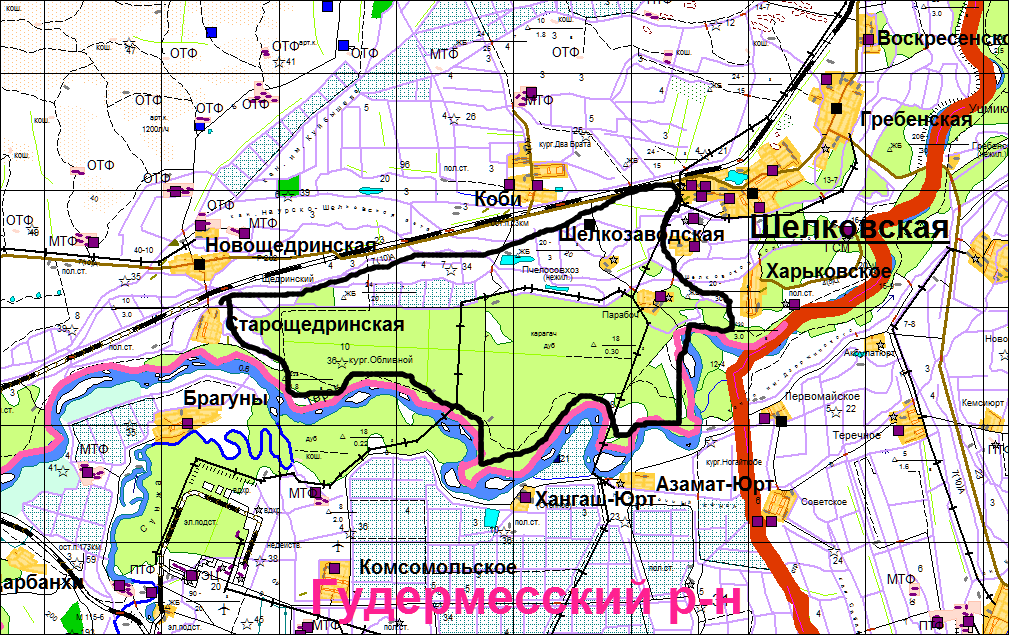 Государственный биологический заказник республиканского значения «Степной» имеет биологический профиль и предназначен для сохранения и восстановления редких и исчезающих видов растений и животных, в том числе ценных видов в хозяйственном, научном и культурном отношениях. Заказник образован без ограничения срока действия. Заказник общей площадью 52 тыс. га, расположен в Шелковском районе Чеченской Республики.Основными задачами заказника являются:сохранение, восстановление, воспроизводство ценных в хозяйственном, научном и культурном отношении животных, а также редких и исчезающих видов животных, в том числе: выдра кавказская, норка европейская, кот лесной, олень благородный, кот камышовый, степной орел, змееяд, орел-карлик, филин, пуночка, степная гадюка, полозы узорчатый и четырехполосый, черепаха средиземноморская, подорлик малый, скопа, тювик европейский, могильник;сохранение среды их обитания, путей миграции, мест гнездования, зимовки, а также поддержание экологического баланса;проведение биотехнических мероприятий с целью создания наиболее благоприятных условий обитания охраняемым объектам животного мира;систематическое проведение учётных работ, научно обоснованное регулирование численности охотничьих животных;защита, сохранение и воспроизводство редких, реликтовых, эндемичных и исчезающих видов растений и растительных группировок, в том числе: клен светлый, груша кавказская, вяз шершавый, лещина обыкновенная, яблоня восточная, два вида боярышника, кизил обыкновенный,  калина обыкновенная, калина гордовина, бересклет европейский, аморфа кустарниковая, слива колючая (терн), слива растопыренная (алыча), мушмула германская, барбарис обыкновенный, виноград лесной, обвойник греческий, плющ Пастухова, жимолость каприфоль, фиалка, кирказон ломоносовидный, молочай, любка двулистная, хмель обыкновенный, зверобой продырявленный, тамус обыкновенный (Адамов корень), ландыш закавказский, толстостенка крупнолистная, птицемлечник дуговидный, молочай прямой, девясил высокий, воробейник пурпурово-фиолетовый, частуха подорожниковая, вечерница ночная, фиалка и др.;охрана природных ландшафтов;содействие в проведении научно-исследовательских работ, без нарушения установленного режима заказника;пропаганда передового опыта охраны растительного, животного мира и природных ландшафтов.На территории заказника запрещается любая деятельность, если она противоречит целям создания заказника или причиняет вред природным комплексам и их компонентам, в том числе:распашка земель;все виды рубок леса, кроме санитарных;сенокошение на лесных полянах до , пастьба скота, заготовка и сбор грибов, ягод, плодов, орехов, семян, лекарственных и иных растений, другие виды пользования растительным миром;охота, лов рыбы, добывание животных, не отнесенных к объектам охоты и рыболовства, другие виды пользования животным миром;сбор зоологических, ботанических и минералогических коллекций, а также палеонтологических объектов;предоставление земельных участков под застройку, а также для коллективного садоводства и огородничества;проведение гидромелиоративных и ирригационных работ, геологоразведочных изысканий и разработка полезных ископаемых; строительство зданий, дорог, сооружений и трубопроводов, линий электропередач и прочих коммуникаций;применение ядохимикатов, минеральных удобрений, химических средств защиты растений и стимуляторов роста;взрывные работы;проезд и стоянка транспортных средств вне дорог общего пользования;устройство привалов, биваков, туристических стоянок и лагерей, иные формы отдыха населения;любые иные виды хозяйственной деятельности рекреационного и другого природопользования, препятствующие сохранению, восстановлению и воспроизводству природных комплексов и объектов.Рис. 5.4.Схема границ государственного биологического заказника «Степной».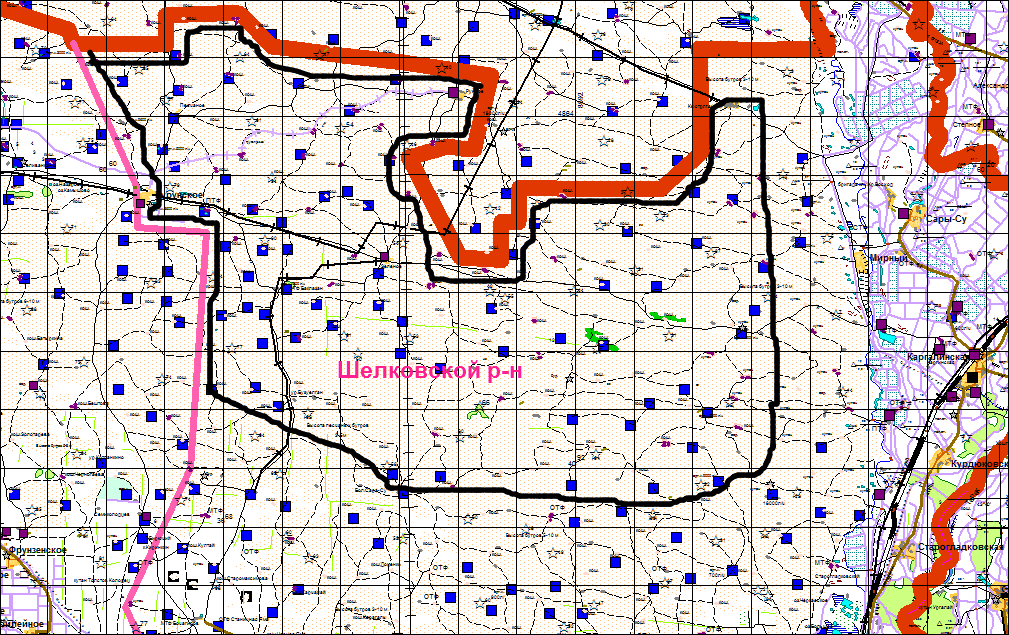 Государственный биологический заказник «Брагунский» республиканского значения имеет биологический профиль и предназначен для сохранения и восстановления редких и исчезающих видов растений и животных, в том числе ценных видов в хозяйственном, научном и культурном отношениях. Заказник образован без ограничения срока действия. Заказник общей площадью 17 тыс. га, в т. ч. земли лесного фонда – 10,2 тыс. га расположен в пределах Грозненского, Гудермесского и Шелковского районов.Основными задачами заказника являются:сохранение, восстановление, воспроизводство ценных в хозяйственном, научном и культурном отношении животных, а также редких и исчезающих видов животных, в том числе: слепыш гигантский, перевязка, корсак, кот камышовый, дрофа, стрепет, журавль-красавка, султанка, курганник, пустельга степная, орел степной, черепаха средиземноморская, агама степная, удавчик песчаный, полоз узорчатый, полоз желтобрюхий, полоз четырехполосый, круглоголовка ушастая, жужелица, чернеть белоглазая, авдотка, зуек каспийский, ходулочник, шилоклювка, тиркушка степная, крачка малая, колпица, каравайка, казарка краснозобая, пискулька, огарь, пеганка, чирок мраморный, савка, лунь степной, змееяд;сохранение среды их обитания, путей миграции, мест гнездования, зимовки, а также поддержание экологического баланса;проведение биотехнических мероприятий с целью создания наиболее благоприятных условий обитания охраняемым объектам животного мира;систематическое проведение учётных работ, научно обоснованное регулирование численности охотничьих животных;защита, сохранение и воспроизводство редких, реликтовых, эндемичных и исчезающих видов растений и растительных группировок, в том числе: хвощ ветвистый, телиптерис болотный, лютик водяной, ковыль перистый, ковыль волосатик, касатик (ирис) крымский, гвоздика ланцетная, цмин песчаный, донник польский, астрагал Леманна, эспарцет Новопокровского, полынь Черняева, колосняк, эриантус Равенны, вайда, оносма красильная, груша иволистная, тополь гибридный, тополь черный, боярышник согнутостолбиковый, боярышник однопестичный, боярышник Палласа, виды ивы, жестер слабительный, свидина южная, яблоня восточная, виноград лесной, обвойник греческий, ломонос восточный, эфедра двухколосковая, джузгун безлистный, ежевика сизая, барвинок малый и др.; различные типы растительных группировок – песчаные степи, зарастающие  и подвижные пески, древесно-кустарниковые сообщества, луговая растительность;охрана природных ландшафтов – степных, полупустынных, облесенных территорий, барханов и заросших песков;содействие в проведении научно-исследовательских работ, без нарушения установленного режима заказника;пропаганда передового опыта охраны растительного, животного мира и природных ландшафтов.На территории заказника запрещается любая деятельность, если она противоречит целям создания заказника или причиняет вред природным комплексам и их компонентам, в том числе:распашка земель;все виды рубок леса, кроме санитарных;сенокошение на лесных полянах до , пастьба скота, заготовка и сбор грибов, ягод, плодов, орехов, семян, лекарственных и иных растений, другие виды пользования растительным миром;охота, лов рыбы, добывание животных, не отнесенных к объектам охоты и рыболовства, другие виды пользования животным миром;сбор зоологических, ботанических и минералогических коллекций, а также палеонтологических объектов;предоставление земельных участков под застройку, а также для коллективного садоводства и огородничества;проведение гидромелиоративных и ирригационных работ, геологоразведочных изысканий и разработка полезных ископаемых; строительство зданий, дорог, сооружений и трубопроводов, линий электропередач и прочих коммуникаций;применение ядохимикатов, минеральных удобрений, химических средств защиты растений и стимуляторов роста;взрывные работы;проезд и стоянка транспортных средств вне дорог общего пользования;устройство привалов, биваков, туристических стоянок и лагерей, иные формы отдыха населения;любые иные виды хозяйственной деятельности рекреационного и другого природопользования, препятствующие сохранению, восстановлению и воспроизводству природных комплексов и объектов.Рис. 5.5.Схема границ государственного биологического заказника «Брагунский».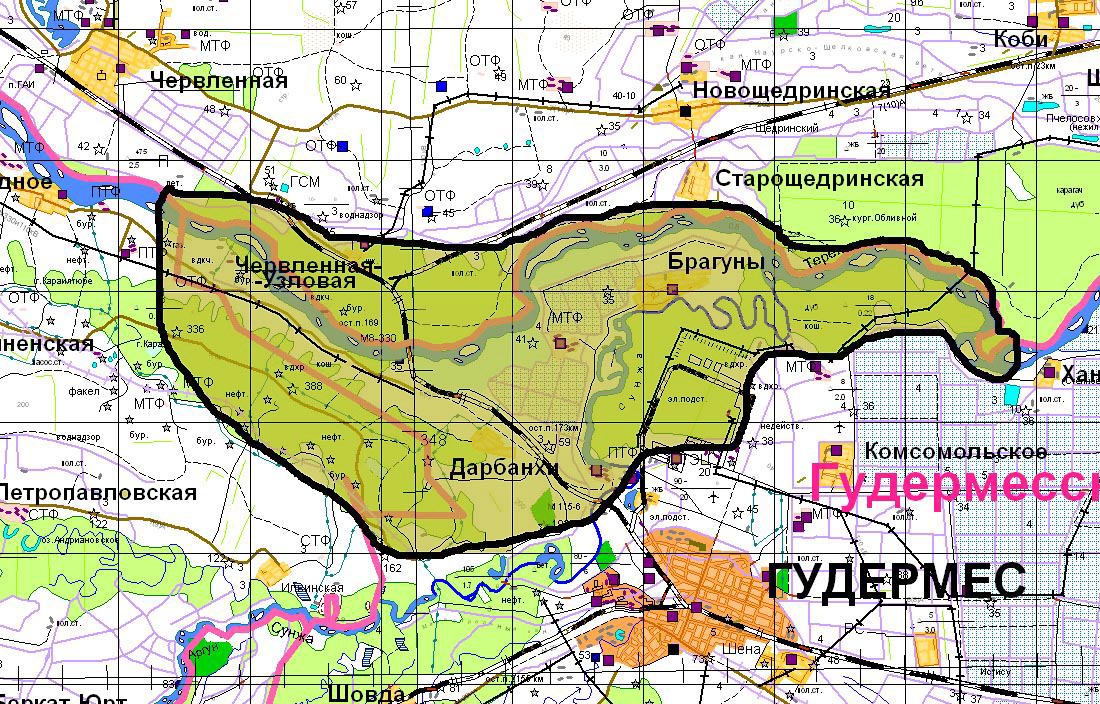 На территории Шелковского района расположены памятники природы, утвержденные Постановлением Правительства Чеченской Республики от 14.11.2006г. № 125, в том числе 2 ботанических и 2 гидрологических. Перечень памятников природы на территории района приводится ниже.Табл. 5.4.Перечень ботанических памятников природы на территории Шелковского района.Табл. 5.5.Перечень гидрологических памятников природы на территории Шелковского района.Табл.5.6.Характеристика и местоположение памятников природы на территории Шелковского района.Режим особой охраны территорий ботанических памятников природы.На территориях ботанических памятников природы запрещается любая деятельность, противоречащая целям и задачам их создания, в том числе:возведение объектов капитального строительства;проведение работ, которые могут привести к нарушению гидрогеологического режима местности, почвенного покрова;использование земель для садоводства и огородничества;сжигание сухих листьев и травы;повреждение или самовольные порубки деревьев и кустарников;самовольные посадки деревьев и кустарников, а также другие самовольные действия граждан и юридических лиц, направленные на обустройство отдельных участков особо охраняемой природной территории;изменение функционального назначения земельного участка или его части, если оно может привести к увеличению антропогенных нагрузок на памятник природы;загрязнение почв, замусоривание территории, захоронение мусора;применение химических средств борьбы с вредителями, болезнями растений и сорняками;сенокошение, выпас скота, заготовка и сбор грибов, ягод, плодов, орехов, семян, лекарственных растений, другие виды пользования растительным миром;промысловая, спортивная, любительская охота и другие виды пользования животным миром;сбор зоологических, ботанических и минералогических коллекций, а также палеонтологических объектов;проезд и стоянка автомототранспорта; любые иные виды хозяйственной деятельности рекреационного и другого природопользования, препятствующие сохранению, восстановлению и воспроизводству природных комплексов и объектов.Режим особой охраны территорий гидрологических памятников природы.В пределах водоохранных зон гидрологических памятников природы запрещается:применение химических средств борьбы с вредителями, болезнями растений и сорняками;размещение складов ядохимикатов, минеральных удобрений и горюче-смазочных материалов, площадок для заправки аппаратуры ядохимикатами, животноводческих комплексов и ферм, мест складирования и захоронения промышленных, бытовых и сельскохозяйственных отходов, кладбищ и скотомогильников, накопителей сточных вод;складирование навоза и мусора;заправка топливом, мойка и ремонт автомобилей и других машин и механизмов;размещение стоянок транспортных средств, в том числе на территориях дачных и садово-огородных участков;проведение без согласования с уполномоченным органом Чеченской Республики в области охраны окружающей среды строительства и реконструкции зданий, сооружений, коммуникаций и других объектов, а также работ по добыче полезных ископаемых, землеройных и других работ.На расположенных в пределах водоохранных зон приусадебных, дачных, садово-огородных участках должны соблюдаться правила их использования, исключающие загрязнение, засорение и истощение водных объектов.В пределах прибрежных защитных полос запрещается:распашка земель;применение удобрений;складирование отвалов размываемых грунтов;сенокошение, выпас и организация летних лагерей скота (в том числе мест водопоя), устройство купочных ванн;выжигание травянистой растительности;установка сезонных стационарных палаточных городков, размещение дачных и садово-огородных участков и выделение участков под индивидуальное строительство;движение автомобилей и тракторов, кроме автомобилей специального назначения.Прибрежные защитные полосы, как правило, должны быть заняты древесно-кустарниковой растительностью или залужены. Землепользование. Площадь района составляет 2994,12 км2, что составляет 18,2% от площади территории всей Республики.Табл. 5.7.Распределение площади района по муниципальным образованиям(площадь территории приведена по обмерам чертежа)Земли на территории района представлены следующими категориями: земли сельскохозяйственного назначения, земли населённых пунктов,земли промышленности, энергетики, транспорта, связи, радиовещания, телевидения, информатики, земли для обеспечения космической деятельности, земли обороны, безопасности и земли иного специального назначения, земли лесного фонда, земли водного фонда, земли запаса. На территории отсутствуют земли особо охраняемых территорий и объектов, а также земли запаса.Табл.5.8.Наличие земель и распределение земельного фонда по состоянию на 01.01.2010 гРаспределение земель по категориям показывает, что большая часть территории района занята землями сельскохозяйственного назначения, на долю которых приходится 90,1%. Земли лесного фонда занимают 5,3%, земли населённых пунктов – 1,4%, земли промышленности и иного специального назначения – 1,7%, земли водного фонда – 1,5% земельного фонда района.Рис.5.5.Распределение земельного фондаШелковского района Чеченской Республики по категориям на 01.01.2010г, %.Земли сельскохозяйственного назначения.Земли сельскохозяйственного назначения - это земли, предоставленные для нужд сельского хозяйства или  предназначенные для этих целей. Земли данной категории располагаются за чертой поселений и выступают как основное средство производства продуктов питания, кормов для скота, сырья, имеют особый правовой режим и подлежат особой охране, направленной на сохранение их площади, предотвращение развития негативных процессов и повышение плодородия почв.К данной категории отнесены земли, предоставленные сельскохозяйственным предприятиям и организациям (товариществам и обществам, кооперативам, государственным и муниципальным унитарным предприятиям). В нее входят также земельные участки, предоставленные гражданам для ведения крестьянского (фермерского) хозяйства, личного подсобного хозяйства, садоводства, огородничества, животноводства, сенокошения и выпаса скота.Основная направленность деятельности района – сельское хозяйство. Площадь земель сельскохозяйственного назначения составляет 269753 га (90,1% от площади района и 25,7% от общей площади земель данной категории).  В категории земель сельскохозяйственного назначения сельскохозяйственные угодья представлены пашней, сенокосами, пастбищами и многолетними насаждениями. Среди сельскохозяйственных угодий преобладает пастбища, её площадь составляет 186,683 тыс. га (69,2% от общей площади земель сельскохозяйственного назначения). Второй по площади вид сельскохозяйственных угодий – пашни, площадью 34,548 тыс. га (12,8%). Площадь под сенокосами составляет 9,356 тыс. га (3,5%), под многолетними насаждениями – 0,113 тыс. га (0,04%). Также 39,053 тыс. га (14,5%) занимают несельскохозяйственные угодья, такие как лесные земли, земли застройки, земли под водой, под дорогами и пр.Рис.5.6.Распределение земель сельскохозяйственного назначения Шелковского района Чеченской Республикипо сельскохозяйственным угодьям на 01.01.2010г, %.Земли населённых пунктов.В соответствии с действующим законодательством землями населённых пунктов признаются земли, используемые и предназначенные для застройки и развития городских и сельских поселений и отделенные их чертой от земель других категорий. Черта населённых пунктов по республике установлена не повсеместно, поэтому учет земель данной категории осуществляется в основном по фактической застройке, включая примыкающие к домам приусадебные участки. Площадь земель, отнесенных к данной категории по Шелковскому району, составила 4,2 тыс. га или 0,01% земельного фонда района и 4,3% от площади данной категории по Чеченской Республике.В состав земель, относимых к категории земель поселений, входят как сельскохозяйственные, так и несельскохозяйственные угодья. Однако сельскохозяйственные угодья в данной категории преобладают и составляют более 57,8%.Из несельскохозяйственных угодий наиболее значительные площади в структуре земель поселений заняты застройкой.В Шелковском районе земли населенных пунктов располагаются на территориях сельских поселений, включающих станицы, сёла и посёлки.Земли промышленности, энергетики, транспорта, связи, радиовещания, телевидения, информатики, земли для обеспечения космической деятельности, земли обороны, безопасности и земли иного специального назначения.В данную категорию включены земли, предоставленные в установленном порядке предприятиям, учреждениям, организациям для осуществления возложенных на них специальных задач. Земли, подлежащие отнесению к данной категории, расположены за чертой поселений.В Шелковском районе к данной категории отнесено 5,2 тыс. га, что составляет 0,02% территории района и 17,2% площади данной категории земель по Республике.Рис.5.7.Распределение земель промышленности, энергетики, транспорта, связи,радиовещания, телевидения, информатики, земель для обеспечения космической деятельности, земель обороны, безопасности и иного специального назначения по угодьям в Шелковском районе.Земли под предприятиями занимают  или 19,6% площади земель данной категории (под строительными - , под промышленными - ), под федеральными воинскими частями -  (13,4%).Земли особо охраняемых территорий и объектов.В соответствии с действующим законодательством, к особо охраняемым территориям и объектам относятся земли, которые имеют особое природоохранное, научное, историко-культурное, эстетическое, рекреационное, оздоровительное и иное ценное значение, которые изъяты в соответствии с постановлениями федеральных органов государственной власти, органов государственной власти субъектов Российской Федерации или решениями органов местного самоуправления полностью или частично из хозяйственного пользования и оборота. Для этих земель установлен режим особой охраны. В районе данная категория на сегодня отсутствует.Земли лесного фонда.В соответствии с Лесным кодексом Российской Федерации к данной категории относят лесные и нелесные земли. Лесные земли представлены участками, покрытыми лесной растительностью, и участками, не покрытыми лесной растительностью, но предназначенными для ее восстановления (вырубки, гари, участки, занятые питомниками и т.п.). К нелесным отнесены земли, предназначенные для обслуживания лесного хозяйства (просеки, дороги и др.).В Шелковском районе к данной категории отнесено 15,8 тыс. га, что составляет 5,3% территории района и 5,5% площади данной категории земель по Республике. Земли лесного фонда района состоят из угодий: земли покрытые лесами (86,1% от площади данной категории), сельскохозяйственные угодья – 1,6% и прочие угодья – 12,3%.Земли водного фонда.Земельным кодексом Российской Федерации установлено, что к землям водного фонда относятся земли, покрытые поверхностными водами, сосредоточенными в водных объектах; занятые гидротехническими и иными сооружениями, расположенными на водных объектах.В Шелковском районе к данной категории отнесено 4,5 тыс. га, что составляет 1,5% территории района и 49,4% площади данной категории земель по Республике. Земли запаса.В соответствии с принятым Земельным кодексом Российской Федерации к землям запаса относятся  земли, находящиеся в государственной и муниципальной собственности и не предоставленные гражданам или юридическим лицам, за исключением земель фонда перераспределения земель. Таким образом, земли запаса – это неиспользуемые земли.В районе данная категория на сегодня отсутствует. Распределение земельного фонда по угодьям.Сельскохозяйственные угодья. Сельскохозяйственные угодья – это земельные угодья, систематически используемые для получения сельскохозяйственной продукции. Сельскохозяйственные угодья подлежат особой охране. Предоставление их для  несельскохозяйственных нужд допускается в исключительных случаях с учетом кадастровой стоимости угодий. Сельскохозяйственные угодья на территории Шелковского района занимают 78,8% (235933 га) площади всех земель и присутствуют во всех категориях, кроме земель водного фонда.Наибольший процент сельскохозяйственных угодий на территории Шелковского района расположены на землях сельскохозяйственного назначения.Основными пользователями сельскохозяйственных угодий являются сельскохозяйственные предприятия, организации, а также граждане, занимающиеся производством сельскохозяйственной продукции.Табл.5.9.Наличие сельскохозяйственных угодий на землях сельхозназначенияв Шелковском районе.Вторая категория земель с преобладанием сельскохозяйственных угодий в составе – это земли промышленности и иного специального назначения. Здесь эти угодья занимают 59,2% от площади их в категории (3082 га). Среди них преобладают пастбища – 3076 га или 99,8%,  пашня – 5 га и многолетние насаждения – 1 га.Сельхозугодья составляют 1,6% площади категории земель лесного фонда (249 га), из них  пашня – 99 га, залежи – 60га. Также присутствуют сенокосы и многолетние насаждения, 50 га и 40 га соответственно.1764га сельскохозяйственных угодий присутствуют на землях населенных пунктов  (0,7% от всей категории земель района), из них пашня – 576 га, пастбища - 1123 и залежь – 65 га. Земли под водными объектами, включая болота.Наибольшее количество земель под водными объектами находится в категории земель сельскохозяйственного назначения (80,8% или 3916 га), однако значительная часть расположена на землях водного фонда (68,3% или 3060 га). Земли застройки. В эти угодья включены территории под зданиями и сооружениями, а также земельные участки, необходимые для их эксплуатации и обслуживания.Земли застройки присутствуют в основном, в категории земель населенных пунктов, промышленности и сельхозназначения. Незначительная их часть содержится и в землях лесного фонда (0,3%).2,8% земель застройки занимают промышленные сооружения, которые относятся к категории земель промышленности.Земли застройки занимают 4507 га, в т.ч. на землях населённых пунктов 2414 га (53,5%), на землях промышленности 67 га (1,5%), на землях сельскохозяйственного назначения 1990 га (44,2%).Земли под дорогами. В эти угодья включены земли, занятые автомобильными и железнодорожными магистралями, земли, расположенные в полосах отвода этих дорог, скотопрогоны, улицы, проезды, площади, иные пути  сообщения.Земли под дорогами присутствуют во всех категориях, кроме земель населенных пунктов, 66,1% из них занимают грунтовые дороги.Площадь земель под дорогами составила на 01.01.2010 года 3971 га. Из них большая часть – 2440 га (61,4%) – на территории земель сельскохозяйственного назначения, 1253 га (31,5%) – на землях промышленности и иного специального назначения.Лесные земли и лесные насаждения, не входящие в лесной фонд.Земли под лесами и лесными насаждениями, не входящими в лесной фонд, присутствуют во всех категориях, кроме земель населенных пунктов и водного фонда.В Шелковском районе площади лесных угодий составляют 3851 га, из них на землях сельскохозяйственного назначения 3030 га, землях водного фонда – 821 га.Болотами занято 1276 га, из них 1039 га на землях сельскохозяйственного назначения.Нарушенных земель на территории района не имеется.Демография и трудовые ресурсы. Население - его современная и прогнозируемая численность населения, половозрастной состав, квалификация и другие характеристики – является важнейшей исходной основой территориального планирования. Наряду с природной, экономической и экологической составляющими она выступает важнейшей в сбалансированном развитии Шелковского района. Возрастной, половой и национальный составы населения во многом определяют перспективы и проблемы рынка труда, а значит, и трудовой потенциал той или иной территории.Шелковской район расположен в северной части Чеченской республики и граничит с Республикой Дагестан. Районным центром является ст.Шелковская, расположена в юго-востоке района  в 70 км от города Грозного. На начало 2010 года на территории района проживало 55580 человек, или 4,4% численности населения Чеченской республики. На территории Шелковского района расположены 26 населенных пунктов, в том числе ст.Шелковская.Динамика численности населения.За период с 2002 по 2009 годы численность населения района увеличилась на 5213 человек, а общий темп роста за 7 лет составил 110,3%. Табл. 6.1.Изменение численности населения Шелковского района за 2002-2009 гг.Воспроизводство населения.Воспроизводственные процессы в районе, так же как и в республике в целом в противовес общероссийским тенденциям характеризуются тенденциями роста рождаемости, снижения смертности и высоким положительным естественным приростом. Рождаемость. На протяжении последних лет в районе отмечается высокий уровень рождаемости. Так, в 2009 году на территории родилось 1321 ребенка, а коэффициент рождаемости составил 23,7‰. Уровень рождаемости в районе ниже соответствующего показателя по республике. Так, в 2007 году коэффициент рождаемости по Чеченской республике в целом составлял 27,1‰. На территории Шелковского района отмечается тенденция увеличения интенсивности процессов рождаемости. Так, коэффициент рождаемости в районе увеличился за отчетный период и в 2009г. составил 23,7 человек на 1000 жителей, в то время как в 2003г. этот показатель был равен 18,8 чел.Табл. 6.2.Динамика рождаемости в Шелковском  районе в -2003-2009 гг.Табл. 6.3.Динамика смертности в Шелковском районе в -2003-2009 гг.Положительным моментом является снижение смертности, что объясняется началом этапа демографического перехода. Снижение рождаемости происходит позднее и этому должен предшествовать рост уровня жизни, развитие здравоохранения и образования. За период 1990-2003 годов, несмотря на потери в военных действиях, смертность населения в Республике снизилась с 8,5 человек на 1000 жителей до 6,4 чел. А за отчетный период (2003-2009гг.) уровень смертности в Шелковском районе снизилась с 5,6 до 5,2 чел на 1000 жителей.Среди основных причин смерти населения первое место занимают болезни системы кровообращения, убийства и преднамеренные повреждения, новообразования, болезни органов дыхания.Коэффициент естественного прироста населения в Шелковском районе в 2009г составил 18,5 ‰. Показатель естественного прироста населения по республике в целом равен 18,4 ‰ и является самым высоким в Южном Федеральном Округе. В среднем показатели воспроизводства населения и естественного прироста в Шелковском районе соответствуют тенденциям и цифрам, характерным для Чеченской Республики в целом.Рис. 6.1. Показатели рождаемости, смертности и естественного прироста в Шелковском районе.Прослеживая динамику всех трех показателей по району, видна тенденция сокращения показателя смертности и повторения кривой естественного прироста по отношению к рождаемости.Брачность и разводимость оказывают существенное влияние на воспроизводство населения. Высокий уровень брачности при прочих равных условиях способствует росту рождаемости. При статистическом учете брачности и разводимости следует иметь в виду, что существуют юридические браки и разводы и фактические. Такое различие этих понятий приводит к некоторому несоответствию данных текущего учета, основанных на документах ЗАГСов, которые отражают уровень и динамику официальных браков и разводов и данных переписей, отражающих уровень и динамику фактического состояния в браке. Следует отметить и исторически сложившиеся традиции в Чеченской Республике - заключение мусульманских браков без регистрации в ЗАГСе. Соответственно нужно иметь в виду, что реальные цифры брачности, и соответственно разводимости должны быть выше официальных.Табл. 6.4.Динамика брачности и разводимости Шелковского района.Количество официально зарегистрированных браков уменьшилось к 2005г и составило445 по сравнению с 2002, когда официально было зарегистрировано 508 брака. К 2009г. показатель вновь вырос и составил 603 брака. За этот же период увеличился показатель разводов. В 2005 он был равен 19 разводам, а в 2009г. вырос до 62. Интенсивность брачных процессов в последнее время во многом обусловлено увеличением абсолютной численности бракоспособного населения.Половозрастная структура.Сложившаяся половозрастная структура населения является важнейшим показателем демографической ситуации  в районе, и не только влияет на будущие демографические процессы, но и  в то же время сама является результатом действия этих процессов в прошлом.В районе в целом наблюдается некоторое преобладание женщин над мужчинами.Табл. 6.5.Половая структура населения Шелковского  района.Однако возрастное соотношение полов в районе различается. В детском возрасте численность девочек чуть больше чем мальчиков - 5027%, в трудоспособном возрасте наблюдается преобладание мужского населения -51,14%. В старшей возрастной группе также отмечается  доминирование женского населения.Детей в возрасте от 0-4 лет 3374 чел, из них 1678 мальчиков, что составляет 49,7%. В школьном возрасте также соотношение мальчиков и девочек почти одинаковое, с небольшим перевесом в сторону девочек – 50,2%, к трудоспособному возрасту мужского населения становится больше- 50,27% . В республике в целом идет процесс снижения демографической нагрузки лиц нетрудоспособных возрастов на 1000 человек трудоспособного возраста. Так, по данным переписей населения 1970,1979,1989гг. и оценке на 1 января 2003 в Чеченской Республике в расчете на 1000 человек трудоспособного возраста уменьшилось число лиц моложе трудоспособного возраста с 888 в 1970г  до 641 в 1979г и 1989г и 510 в . В среднем по Чеченской Республике этот показатель в 2002г был равен 730 чел. Данный показатель по Республике в целом больше чем в среднем по Южному Федеральному Округу-691 в 2002г. В будущем тенденция увеличения демографической нагрузки будет неизбежна, за счет высокой рождаемости и низкой смертности.В старшей возрастной группе в районе отмечается полное доминирование женского населения. В возрастной категории 60 лет и старше женщин больше, чем мужчин, почти в 1,5 раза. Обращают на себя внимание демографические ямы групп населения в старших возрастах, вызванные гибелью населения в годы Великой Отечественной войны и снижением числа рождений в середине 60-х годов вследствие «эха» войны, в Чеченской Республике усиливаются последствиями депортации чеченцев в 1943-1944 гг.Рис. 6.6.Вторичное соотношение полов, Шелковской район, 2009 г.Показатель вторичного соотношения полов показывает, что незначительное превышение численности мужчин над женщинами в районе наблюдается в возрастной группе от 5-10 лет до 25-29 лет.Наглядно половозрастную структуру Шелковского района демонстрирует ее половозрастная пирамида.Рис.6.7.Половозрастная структура населения Шелковского района, 2009г.По характеру очертаний пирамиды можно судить о типе и перспективах воспроизводства населения, потенциальной обеспеченности трудовыми ресурсами и т.д.В половозрастной пирамиде Шелковского района четко вырисовывается два основных «провала»: в возрастной категории 60 – 64 года, представленной лицами рожденными в годы Второй Мировой войны, в возрастной категории 15-19 и результат сокращения числа рожденных в годы социально-экономического кризиса при переходе на путь рыночных отношений.Миграция населения.Миграция оказывает существенное влияние на возрастно-половую структуру населения. Наиболее высокой миграционной подвижностью обладает население в трудоспособном возрасте, которое в миграционном обороте составляет 90,1 %, моложе трудоспособного 3,0 %, старше трудоспособного 6,9  %.Динамика численности и структуры населения Чеченской Республики в целом с самого начала 90-х годов определялась воздействием процессов миграции. Исход русскоязычного населения начался еще в 70-80-х гг. прошлого века, но он был не столь интенсивным, как в последующее десятилетие. Основными компонентами снижения численности «некоренного» населения Республики явились:миграционный отток в другие российские регионы – около 200 тыс. человек;миграционный отток в страны СНГ и Балтии – около 30 тыс. человек;естественная убыль населения 20-30 тыс. человек (не следует также забывать и о потерях мирного населения в результате боевых действий). По всей Республике в целом характерно активное участие сельского населения в миграционных перемещениях. Удельный вес прибывших в городскую местность составляет 29,2%, в сельскую местность 70,8%, среди выехавших горожане составляли 49,6% и селяне также 50,4 %. Основными причинами выбытия для населения являются: личные семейные и возвращение на прежнее место жительство -71,8% и 20,7 % соответственно.В Шелковском районе миграционный прирост населения в 2009г. составил 1099 человек. Этот показатель по сравнению с 2003 годом снизился на 287 человек (В 2003 году миграционный прирост составлял - 431 человек.). Причем следует отметить, что в целом по республике также наблюдается миграционный прирост населения.Табл. 6.6.Общие итоги миграции в Шелковском районе.Оценка объемов миграции всегда сложна, так как большая часть мигрантов устраивается в нелегальном секторе экономики, и далеко не полностью учитывается при регистрации проживания. Однако можно оценить снижение интенсивность миграционных потоков на территории района: коэффициент миграционного оборота в 2009 году составлял 34,2 на 1000 человек, в то время как в 2003 году этот показатель был равен 47,2 (табл. 6.7).Табл. 6.7.Коэффициенты миграции в Шелковском районе.Трудовые ресурсы. Вследствие специфики демографической ситуации, преобладания молодых возрастов для Чеченской Республики еще до реформенного периода была острой проблема развития сферы приложения и трудаЧеченская Республика относится к числу таких регионов, где значительное число  лиц еще в 90-х гг. оставалось не занятым в сфере общественного производства. В  их численность составляла более 10 тыс. человек или более 15 % всего трудоспособного населения. В условиях становления рынка число не занятых в общественном производстве быстро возрастало. Более того, сокращалась численность работающих в общественной сфере в связи с приватизацией производственных структур и развитием частного сектора. В советское время для решения вопросов занятости уделялось много внимания повышению образовательного и профессионального уровня работников. Благодаря этому во всех районах Чеченской Республики формировались квалифицированные кадры.  Вместе с тем необходимо отметить, что общеобразовательный уровень занятых в Республике в целом был очень высок, но профессиональный уровень, квалификация рабочих были относительно низкими. Значительная часть населения не стремилась к профессиональному совершенствованию и в основном ориентировалась на коммерческую деятельность, которая давала более высокий  доход.В настоящее время ситуация на рынке осталась одной из самых острых и труднорешаемых проблем по всей Чеченской Республике. По состоянию на 1 января 2009 года численность трудоспособного населения Шелковского района составила 28205 человек или 50,8 % всего его населения.По данным 2009 года самое большое число граждан района было занято в отраслях образования - 1847 чел. (31,18%),  в сельском хозяйстве - 994 чел (16,7%),в здравоохранения – 752 чел.(12,7%) в государственном управлении – 193 (8,4%).Численность официально зарегистрированных безработных граждан в Шелковском районе в 2009 год  составила  16772 человек.Несмотря на значительные сокращения сельскохозяйственного производства, занятость в сельской местности сохраняет некоторую стабильность за счет растущей занятости на подсобных и личных приусадебных хозяйствах. Зато фиксированных безработных в сельских районах в три раза больше городских.Более высокая экономическая активность отмечается в возрастных группах 20-35 лет. В республике самый молодой медианный возраст населения – 22,7 лет, почти на 12 лет моложе среднего возраста во всем Южном федеральном округе.Уровень экономической активности мужчин во много раз превосходит экономическую активность женщин.Среди экономически активного населения преобладают граждане, не имеющие профессионального и среднего общего образования.В структуре занятого населения наиболее многочисленными являются группы лиц в возрасте 25-39 лет, на долю которых приходится две трети общей численности занятых. Средний возраст занятого жителя – 32,5 года. Доля женщин, занятых в экономике Республики несравнимо ниже мужской. Демографическая безопасность территории.Проведенный анализ демографической ситуации в Шелковском районе показывает, что демографическая эволюция находится на первой стадии демографического перехода, когда еще продолжается рост населения за счет сохранения высокого уровня рождаемости, но начинается процесс снижения смертности. Все данные выше показателя устойчивой ситуации (табл. 6.8).Табл. 6.8. Индикаторы демографической безопасности Шелковского района в сравнении с критеральными количественными значениями МЧС России.Основными задачами демографической безопасности в районе являются: улучшение социально-экономических условий жизнедеятельности семьи, оптимизация миграционных потоков.Выводы.Начало демографического перехода, наступление которого в Чеченской Республике обозначено процессом снижения смертности, выдвигает определенные требования и к общему уровню социально-экономического развития региона. С целью установления соответствия процессов в демографическом развитии качеству и уровню жизни населения, необходимо принятие неотложных мер по развитию образования, медицинского обслуживания, социальной инфраструктуры, жилищного строительства, создание новых рабочих мест и т.д.Современная модель воспроизводства  населения Шелковского района характеризуется высоким уровнем рождаемости 23,7‰, низким уровнем смертности 5,2‰ и высоким естественным приростом 18,5‰.Половозрастная структура населения района соответствует половозрастной структуре развивающихся стран с преобладанием молодых возрастов.Экономика района.Общий анализ состояния экономики.Шелковской район занимает особое экономико-географическое положение на территории Чеченской республики. Районным центром является ст. Шелковская, расположенная в 70 км от города Грозного.  Равнинный рельеф, благоприятные природные условия и ресурсы, и главное, наличие крупного транспортного и логистического узла повышают экономическую и инвестиционную привлекательность территории. В Шелковском районе на сегодняшний день сложился индустриально-аграрный тип экономики. Экономика района до 1991г. характеризовалась многоотраслевой структурой производства. Основой экономики района являлись: промышленность, строительство,  транспорт, сельское хозяйство, торговля и переработка сельхозпродуктов. Шелковской район имеет относительно высокую плотность железных дорог. Протяженность железных дорог в пределах границ района на участках Астрахань-Кизляр-Червленно-Узловая составляет , на участке Гудермес-Ищерская-Прохладный – . Протяженность сети дорог общего пользования в районе составляет , все дороги с твердым покрытием. Основу автомобильной трассы составляет автодорога республиканского значения Ставрополь-Прохладный-Моздок-Кизляр-Крайновка (). Автомагистраль проходит в непосредственной близости от железной дороги Кизляр-Червленно-Узловая, что дает возможность переключить короткобежные грузы с железной дороги на автомобильную.Говорить о ретроспективных показателях развития экономики района в связи с недавним образованием, а также длительным отсутствием статистической информации в результате военных действий невозможно. Территория района располагает значительными залежами глин для производства  кирпича, черепицы  и других гончарных изделий, ПГС пригодных для нижних слоев дорог и  термальными источниками, в частности  выходами естественных горячих серно-железных источников с температурой 80 градусов и выше.Экономика Шелковского района в настоящее время имеет дифференцированную структуру и представлена всеми тремя основными секторами ее хозяйственной деятельности:первичный сектор (сельское хозяйство, добывающая промышленность) – сырьевая база экономики района. В настоящее время наиболее широкое развитие в районе получает сельское хозяйство. Добывающая промышленность, представленная природными строительными материалами, глиной; вторичный сектор (обрабатывающая промышленность, строительство, энергетика) – наиболее значимое для развития экономики звено в хозяйственном комплексе района. В первую очередь это относится к весьма сложной по своей структуре обрабатывающей промышленности, представленной в районе производством пищевых продуктов, оборудование для нефтепромышленного комплекса, а также производством кирпича, асфальта и других строительных материалов. Весомое место на этом фоне занимает строительная деятельность, выполняющие функции обслуживания других сфер хозяйственного комплекса района и направленная на восстановление утраченного потенциала;третичный сектор (транспорт, связь, финансы, торговля, образование, здравоохранение, рекреационная деятельность и другие виды производственных и социальных услуг) – обеспечивает функционирование первичного и вторичного секторов экономики района. В настоящее время этот сектор не достаточно сбалансирован по своей структуре.В настоящее время экономико-хозяйственная система Шелковского района находится на стадии активного восстановления. Основные показатели социально-экономического развития района приведены в таблице.Инвестиции, которые поступают сейчас на территорию района, носят в основном государственный характер и направлены в первую очередь на восстановление жизненно важных объектов социальной сферы и промышленности.Табл. 7.1.Основные социально-экономические показатели развития районаПромышленность.Промышленность Шелковского района представлена следующими предприятиями:- Червленский винзавод и маслосырзавод, которые в настоящее время не функционируют, так как полностью разрушены в ходе военных действий.- Червленский ГУДЭП;- ФГУП «ЧМВХ»;- ОАО «Шелковской кирпичный завод»;- ООО «Керамика»;- ДС ПМК «Шелковская»;- ОАО «ПМК «Шелковская».Сельское хозяйство.Сельское хозяйство является важным  направлением экономической деятельности Шелковского района и базовой сферой его агропромышленного комплекса. Земельный фонд Шелковского района составляет 299412 га, из которых сельскохозяйственного назначения– 269753га, или 90,1%. Сельскохозяйственные угодия занимают площадь в 230700га. Основу сельскохозяйственных угодий составляет пастбища, на долю которой приходится около 80,9% сельхозугодий или 62,3% земельной площади района (186683га). На долю пашни  приходится коло 15% сельхозугодий (рис. 4.1).Рис. 7.1. Структура сельскохозяйственных угодий Шелковского района в 2010 г., %.95% (256367га) всех земель сельскохозяйственного назначения района находятся в пользовании находятся в пользовании 20 государственных ГУП госхозов:Табл. 7.2.Гуп Госхозы Шелковского района на 2010 г.Остальные сельхозугодья распределены между 305-тью крестьянско-фермерскими хозяйствами и 57 прочими сельхозорганизациями. В структуре сельскохозяйственных угодий в категории земли сельхозорганизаций доминирующее положение занимает пастбища -82,5%, в крестьянских (фермерских) хозяйствах пастбища – 13,7%. Наиболее высоким удельным весом пашенных земель  выделяются сельскохозяйственные организации – 79,2%, хозяйства населения – 1,6% .Табл. 7.3.Распределение сельскохозяйственных угодий по формам землевладений, на 01.01.2010г.Структура сельского хозяйства Шелковского района характеризуется заметным преобладанием растениеводства  над животноводством. Однако, анализируя анкетные данные, можно увидеть, что на территории Шелковского района сконцентрировано значительное количество сельскохозяйственных животных. Таким образом, можно предположить, что данные о произведенной продукции животноводческого характера не были учтены статистикой (табл. 7.5).Табл. 7.5.Динамика структуры сельского хозяйства Шелковского района в разрезе отдельных категорий хозяйств, %Растениеводство доминирует в структуре всех производителей сельскохозяйственной продукции. В целом же, говорить о стабильном функционировании на территории  Шелковского района полновесного  агропромышленного комплекса (АПК) не приходится. После военных действий только начали восстанавливаться отрасли, обслуживающие сельское хозяйство. Большая часть предприятий первой сферы АПК, таких как МТС в ходе военных действий были уничтожены или разрушены,  как и отрасли третьей сферы, призванные заниматься заготовкой, хранением, переработкой и реализацией сельскохозяйственной продукции.  Растениеводство.В структуре сельскохозяйственного производства района растениеводство занимает доминирующее положение, обеспечивая 98% объема всей произведенной продукции.Табл.7.6.Динамика посевных площадей Шелковского района, га.Посевные площади сельскохозяйственных культур всех категорий хозяйств в Шелковском районе в 2009 году составили 24003га. Площади посевных площадей в районе по сравнению с 2008 годом возросла (табл. 4.6). За 2008-2009гг. в посевных площадях района произошли некоторые изменения. В первую очередь отмечается рост площадей зерновых культур более 1,3 раза, и технических культур. Наблюдается снижение посевных овоще-бахчевых и кормовых площадей. Рис.7.2. Структура посевных площадей сельскохозяйственных культур Шелковского района, все категории хозяйств, %Больше 78,2% посевных площадей района обрабатываются сельхозорганизациями. На долю крестьянско-фермерских хозяйств приходится около 20%. (табл. 7.7).Табл. 7.7.Доля отдельных категорий хозяйств в посевных площадях Шелковского районаПод влиянием различий в степени товарности земледельческой продукции, механизации, трудо- и капиталоемкости производственных процессов, потребительском спросе населения и других факторов сложилась резко различающаяся специализация отдельных категорий землевладений – (табл. 7.8).Табл. 7.8.Удельный вес отдельных категорий хозяйств в посевной площади важнейших отраслей растениеводства (в % от хозяйств всех категорий)Так, в сельскохозяйственные предприятия занимают доминирующее положение в посевах  высокотоварных зерновых (до 85% в 2009 году) и почти полностью концентрируют посевы технических культур, характеризующихся высоким уровнем механизации и малой трудоемкостью производственных процессов.В хозяйствах населения господствуют примитивные технологии возделывания относительно трудоемких, преимущественно потребительского назначения, земледельческих культур. Здесь сложилось фактически монопольное производство картофеля и овощных культур.Зерновые культуры. Зернопродуктовый подкомплекс является ведущим в структуре растениеводства Шелковского района. Зерно является основным продовольственным продуктом, и сырьем для многих производств района. На долю зерновых в последние годы приходится более половины всех посевных площадей района. Так, в 2009 году под зерновыми было засеяно 14964 га всей посевной площади, или 62,2%. По сравнению с 2008 годом площади зерновых в абсолютном выражении несколько возросли, это обусловлено общим возрастанием посевных площадей. В зерновом комплексе района ведущее место занимают озимые культуры, в частности озимая пшеница и ячмень. Значительны и посевы яровых культур, в первую очередь ячменя. Табл.7.9.Структура посевных площадей зерновых  и зернобобовых культур в Шелковском районе. Валовые сборы зерновых культур в районе за последнее годы растут. Так, в 2008 году во всех категориях хозяйств было собранно 18,5 тыс.тонн зерна, что на 54% больше, чем  в предыдущем. Также высокими темпами растет и урожайность культур. Так, в 2008 году урожайность зерновых в районе составила 17,3 ц/га, что почти на 75% выше показателя предыдущего года. Рис. 7.3.Динамика валового сбора и урожайности зерновых культур в Шелковском районе.Важно отметить, что производство зерновых культур почти полностью сконцентрировано в хозяйствах крупных сельских производителей – в сельскохозяйственных организациях и в меньшей степени КФХ, обладающих возможностями для широкой механизации производственных процессов. Так,  более 81% озимой пшеницы, более 75% озимого ячменя, более 91% ярового ячменя, 93% овса и 100% риса производится в сельскохозяйственных организациях района.  Исключение составляет лишь кукуруза на зерно около 50% производства которой сконцентрировано в хозяйствах населения и в КФХ.Отдельно следует выделить рисоводческий комплекс района. Рисоводство является одним из наиболее экономически выгодных производств. Имеющаяся в районе система может позволить наращивать площади и сборы риса. Технические культуры. На долю технических культур в Шелковском районе приходится 1,9% посевных площадей. Об уязвимости позиции технических культур в растениеводстве района свидетельствует крайне узкий видовой спектр их возделывания. В Шелковском районе они представлены подсолнечником. Производством технических культур на 99,1% занимаются сельскохозяйственные организации. В 2008 году валовые сборы подсолнечника в районе достигли 100 тонн. Урожайность подсолнечника в районе в 2008 году составила 6,3 ц/га, что ниже средние по республике показатели. Основной проблемой возделывания технических культур в районе остается их низкая урожайность. Весьма важное значения в районе  имеют кормовые культуры, – под которыми было занято  32,1 % посевных площадей района в 2009 году. По сравнению с 2008 годам посевные площади данных культур несколько уменьшились. Монополистами в производстве кормовых культур в Шелковском районе  остаются сельскохозяйственные организации. Однако в последние годы с  выходом на рынок новых производителей – крестьянско-фермерских хозяйств, удельный вес их в общей площади посевов несколько сокращается. Особое место в структуре растениеводства и сельского хозяйства района в целом занимает овощеводство. Вместе с картофелем и бахчевыми на его долю ежегодно приходится 3,7% всех посевных площадей района, практически полностью сконцентрированных в личных подсобных хозяйствах. Валовый сбор этих культур составляет до 21% валового сбора сельскохозяйственных культур района.За последние два года посевные площади данных культур характеризовались практически двукратным сокращением бахчевых (с 1071 га в 2008 году до 662 га к 2009 году). По урожайности данных культур район несколько уступает средним показателям по республике в целом. Животноводство. В районе имеется значительное поголовье сельскохозяйственных животных. Однако данных о производстве продукции животноводства в районе нет. Не находит она отражение и в общих показателях. Практически полностью поголовье сельскохозяйственных животных сконцентрировано в хозяйствах населения, которые отличаются низкой товарностью производимой продукции и малоперспективны для дальнейшего рыночного развития животноводства.По данным на 2009 год в хозяйствах всех категорий Шелковского района насчитывалось:Социальная сфера.Уровень жизни населения. Уровень и качество жизни населения являются основными индикаторами степени благосостояния общества. Показатели уровня жизни населения являются прямым отражением процессов, происходящих в реальном секторе экономики, на финансовом рынке, в ценовой политике.Уровень жизни населения является сложной комплексной категорией, которая выражает потребность и степень удовлетворения материальных и духовных благ всех членов общества. Он складывается из размера реальных доходов, уровня потребления населением благ и услуг, обеспеченности населения благоустроенным жильем, роста образованности, степени развития медицинского и культурного обслуживания.Ключевыми показателями уровня жизни населения остаются денежные доходы, которые служат основным источником в  удовлетворения потребностей. При отсутствие официальной статистической информации о доходах населения района можно судить лишь косвенно, и основным статистическим источником информации остается размер заработной платы населению.В 2009 году среднемесячная заработная плата населению в Шелковском районе составляла 6915 рублей, а индекс номинальной заработной платы – 103%.  За последние 6 лет заработная плата в районе стабильно растет, несмотря на то, что темпы роста не так уж велики и в среднем составляют 101,0% в год. Табл. 8.1.Динамика изменения среднемесячной заработной платы населения Шелковского района, 2001-2008 гг.Однако, показатели размера заработной платы в районе одни из самых низких по республике, и ниже среднереспубликанских показателей почти в 2 раза. В современных условиях создание условий для повышение доходов населения и уровня заработной платы  является приоритетной задачей развития территории. Средний размер начисленной пенсии в 2009 году в районе равнялся 3315 рублей, при прожиточном минимуме пенсионеров в том же году в 2751 рублей. Пенсионеры продолжают оставаться одной из наиболее социально уязвимых групп населения, в частности из-за низких пенсий и отсутствия дополнительных заработков. *	*	*Социальная инфраструктура района представляет собой многоотраслевой комплекс, действующий в интересах повышения благосостояния членов общества. Она охватывает систему образования и подготовки кадров, здравоохранение, физическую культуру и спорт и т.д. В связи с недавним созданием муниципального образования «Шелковской район», проследить динамику изменения основных показателей развития социальной инфраструктуры района не представляется возможным. Образование. Образование является одним из ключевых подразделений сферы услуг. Основными её составляющими являются детские дошкольные учреждения, дневные и вечерние общеобразовательные школы, система профессионального начального, среднего и высшего образования, система дополнительного образования детей.  Современное состояние системы образования района можно охарактеризовать как кризисное. На 1 января 2010 года образовательная сеть Шелковского района была представлена 22 детскими садами, 25 общеобразовательной школой, 4 учреждениями дополнительного образования. Дошкольное образование.По данным на начало 2009 года в Шелковском районе насчитывалось 22 детских дошкольных учреждений, из которых работало лишь 8. Все дошкольные учреждения являются республиканской собственностью. Количество мест в работающих детских учреждениях составляет 705 мест, численность детей, посещающих данные детские сады, составляет 642 человека. Таким образом, сеть дошкольных учреждений района уплотнена на 91%.  В общем, численность детей дошкольного возраста на территории района составляет 7873 человек, с учетом имеющихся мощностей, охват детей соответствующего возраста дошкольным образованием составляет около 6,8%. Потребность в детских дошкольных заведениях в районе очень велика и предположительно, учитывая тенденцию к стабильному повышению рождаемости, будет  лишь возрастать.Детские сады имеются лишь в  5 сельских поселениях района, но и там они не позволяют удовлетворить потребности населения. В 14 поселениях учреждения детского дошкольного образования отсутствуют.Табл. 8.2.Обеспеченность населения Шелковского района дошкольнымиучреждениями  в разрезе муниципальных образований.Согласно таблице общая потребность в детских дошкольных учреждений в Шелковском районе велика и составляет 5539 мест, при учете 85% охвата населения дошкольным образованием. Огромный недостаток мест детских дошкольных учреждений оказывает негативное влияние на вовлечение женского контингента населения к работе.  Воспитание детей здесь происходит только в семье со всеми вытекающими из этого последствиями, как в отношении знания языка, так и в дальнейшей готовности к школе. В связи с военными действиями большая часть дошкольных учреждений, так же как и многих других объектов социальной инфраструктуры были полностью или частично разрушены. К настоящему времени требуется капитальный ремонт с реконструкцией  9 детских учреждений района общей численностью мест 780. К ним относятся:ДОУ  №1 Шелковской район, ст. Шелковская, ул.Теренина,23ДОУ  №5 Шелковской район, ст.Шелковская, ул.Озерная,74АДОУ  Шелковской район, ст.Гребенская, ул.Революционная,48ДОУ Шелковской район, ст.Каргалинская, ул.Баррикадная,17ДОУ Шелковской район, ст.Червленная, ул.Комсомольская,6ДОУ Шелковской район, с.Каршыга-Аул, ул.ШкольнаяДОУ Шелковской район, ст.Шелковская/ПМК-3/, ул.ГрейдернаяДОУ Шелковской район, с.Воскресеновское, ул. Комарова,18ДОУ Шелковской район, ст.Старогладовская, ул. Советская,26Из остальных учреждений 8 полностью разрушены и требуются восстановления, это:ДОУ с.Коби Шелковской районДОУ ст.Шелкозаводская, Шелковской районДОУ с.Бурунское, Шелковской районаДОУ ст.Ново-Щедринская, Шелковской районДОУ «Лесовичок» ст.Шелковская, Шелковской районДОУ с.Харьковское, Шелковской районДОУ ст.Шелковская, Шелковской районДОУ ст.Червленная, Шелковской районДОУ ст.Червленно-Узловая, Шелковской районИз работающих учреждений 100% износ фондов отмечается в ДОУ №1 в ст.Шелковская, здание которого относится к  1936 году постройки, а также ДОУ №4 ст. Шелковская, 1890 года постройки и ДОУ №6 1950 года постройки. Таким образом, материально-техническое состояние зданий дошкольных учреждений показывает необходимость дальнейшего наращивания объемов работ по приведению материальной базы детских садов в соответствие с государственными требованиями.Общее образование. Сеть общеобразовательных учреждений района представлена 25 средними общеобразовательными школами.  Их общая проектная мощность составляет 7509 мест. Фактическое число обучающихся в них  детей на 2009 год равнялось  9397 человек. Численность контингента лиц школьного возраста в районе составляла на начало 2010 года 9713 человек. Превышение числа обучающихся детей над имеющимся контингентом лиц соответствующего возраста во многом обеспечено как вновь прибывшими так и значительным количеством второгодников, детей-переростков, во времена военных действий не получивших образование, а также детей из семей, перемещенных в самой Чечне, но учившихся ранее в другом районе, или пришедших после пропуска (год и более).Средняя переуплотненность общеобразовательных школ па Шелковскому району составляет 79,9%. Однако, в разрезе поселений картина складывается неоднозначная. Табл. 8.3.Основные показатели функционирования общеобразовательных учреждений муниципальных образований Шелковском  района, 2009и г.В районе есть поселения, где переуплотненность является некритической и составляет менее 10%: Гребенское сельское поселение, в то время как в Старощедринском сельском поселении численность учащихся превышает количество мест в школе в 2,4 раза, в Каргалинском сельском поселении в 1,9 раза. Школьная система изнемогает от перегрузки, что, естественно, сказывается на качестве получаемых знаний. Десять школ района работают в 2 смены и практически все испытывают недостаток развития материально-технической базы, за исключением вновь отстроенных зданий. За последние годы на территории района были заново построены 2 школы из них в 2007 году – п.Восход НШ и 2009-с.Харьковское СОШ. За прошедшие послевоенные годы практически во всех школах был проведен капитальный ремонт, в двух школах ведутся строительные работы.  Остаются неотремонтированными лишь 1 школ района.  Превышение числа школьников над количеством мест говорит о необходимости дальнейшей оптимизации сети общеобразовательных учреждений с целью улучшения качества образования и полного охвата общим образованием всех детей школьного возраста. С учетом прогнозируемого роста численности детей, необходимость ввода новых образовательных мощностей в районе с учетом необходимых радиусов действия и охвата всех населенных пунктов, в районе стоит весьма остро. Табл.8.4.Характеристика образовательной сети Шелковского  района.Наибольший абсолютный недостаток ученических мест отмечается в ст.Шелковская  – 1043 мест, ст.Червленная – 586 и ст.Каргалинская – 436 мест, при условии 100% охвата населения общим образованием. Современная сеть общеобразовательных учреждений образовывалась с учетом особенностей расселения населения района, однако она требует оптимизации и значительного расширения. Школьные автобусы, обеспечивающие подвоз учеников,  имеются только  в 6 школах района. Особое внимание следует уделить системе доступности детей к начальному образованию, нормативный радиус которого составляет всего . Это говорит о целесообразности и возможности в некоторых поселениях объединения на базе одного учреждения и дошкольного и начального школьного образования. Из учреждений дополнительного образования на территории района функционирует 4:  ДОД «ДЮСШ-2», ДОД «ДЮСШ-1», ДОД «ДДТ», ДОД «ЦДЮТиК».  Большая часть учреждений нуждается в замене зданий и строительстве новых. Профессиональное образование.Система среднего профессионального образования в районе нет.  Здравоохранение.На развитие сети учреждений здравоохранения района в значительной степени повлияли военные действия. На конец 2000 года в здравоохранении Шелковского района из 21 лечебно-профилактического учреждения были разрушены или частично повреждены: центральная районная больница; районная больница № 1; участковая больница; районный противотуберкулезный диспансер и значительная часть фельдшерско-акушерских пунктов (49%). Две военные кампании привели к полной дезорганизации систему оказания медицинской помощи сельскому населению. В 2000 году началось восстановление системы здравоохранения района.На сегодняшний день для медицинского обслуживания населения в районе развернута сеть лечебно-профилактических учреждений:ЦРБ в ст. Шелковская на 225 коек;Районная  больница №1 ст. Каргалинская на 100 коек;Червленная участковая больница на45  коек;отделение скорой и неотложной помощи;3 врачебных амбулаторий;14 фельдшерско-акушерских пунктов, из них 5 ФАПов находятся в арендованных помещениях;тубдиспансером.Число койко-мест в районе составляет  – 395, с учетом. На 10 000 населений в районе приходится лишь 71,1 коек, что более чем в 2 раза меньше необходимого социального норматива в 134,7 коек на 10 000 населения. Остается актуальной и проблема укомплектованности учреждений здравоохранения кадрами. Особую нехватку район испытывает в узких специалистах. Состояние сельских стационаров участковых и центральной районной больницы не соответствует предъявляемым требованиям ни по мощности, ни по материально-техническому оснащению, ни по составу и квалификации кадров и специализации коечного фонда.Важным аспектом является развитие в районе стационар замещающих форм медицинской помощи сельскому населению в крупных и средних населенных пунктах района (с населением от 5000 и более). Главная цель развития таких форм организации медицинской помощи — уменьшение показателей госпитализации в круглосуточные стационары и снижение расходов системы здравоохранения при сокращении — качества оказания медицинской помощи и ее доступности сельскому населению.За последние годы в районе было произведено капитальный ремонт учреждений здравоохранения, центральной республиканской больницы, ФАПов, врачебных амбулаторий построены новые отделения районной больницы:Шелковская ЦРБ ст.Шелковская в 2009г.Районная больница №1 ст.Каргалинская, в 2009 г.ФАП ст. Бороздиновская, в 2009 г.ФАП ст.Старогладовская, в 2009 г.ФАП ст.Дубовская, в 2009г.ФАП ст.Курдюковская, в 2009г.ФАП ст. Щелкозаводская, в 2009г.ФАП с.Коби, в 2009г.Врачебная амбулатория ст.Гребенская в 2008г.Врачебная амбулатория ст.Новощедринская в 2008г.Сеть учреждений здравоохранения в районе находится на стадии оптимизации и восстановления. Это подтверждается данными таблицы 5.5. Практически все сельские поселения испытывают недостаток  амбулаторно-поликлинических мощностей, и обеспеченность населения поликлиниками и врачебными амбулаториями ниже нормативных показателей в 181,5 на 10000 населения посещений в смену. Табл.8.5.Обеспеченность населения Шелковского района амбулаторно-поликлиническими учреждениями в разрезе муниципальных образований. Развитие амбулаторно-поликлинического звена сети здравоохранения в районе явно недостаточно. В соответствие с особенностями системы расселения района, учреждения здравоохранения располагаются в 18 поселениях, исключение составляет ст. Червленно-Узловая. Центром сети учреждений района выступает ст.Шелковская, в котором концентрируются основные мощности, а также ст.Каргалинская. Анализ материально-технической базы показал, что после военных действий большая часть учреждений была выведена из строя или требовала серьезных восстановительных работ. Физкультура и спорт.Сеть физкультурно-спортивных объектов представляет собой систему, состоящую из трех основных подсистем: сооружения в местах приложения труда (в учреждениях, на фабриках, заводах и т.п.); сооружения в различных видах общественного обслуживания (в детских учреждениях, учебных заведениях, культурно-просветительских учреждениях, учреждениях отдыха и др.), сооружения так называемой сети общего пользования. Несмотря на сложности социально-экономической ситуации сеть объектов физкультурно-спортивной направленности в Шелковском районе сохранена и представлена 25 различными спортивными сооружениями, расположенным в большинстве своем при общеобразовательных учреждениях района. Из них 22 спортивных зала при общеобразовательных учреждениях и 23 плоскостное сооружение. Табл.8.6.Основные параметры спортивных сооружений Шелковского района Значительно отстает Шелковской район от норм градостроительного проектирования спортивных сооружений:Совокупная площадь спортивных залов в Шелковском районе должна составлять порядка 19,5 тыс. м², плоскостных сооружений – около 108,3 тыс. м², плавательные бассейны – 4,2 тыс. м² зеркала воды.Нехватка спортивных сооружений и их неудовлетворительное техническое состояние на сегодняшний день является основной проблемой в Шелковском районе, которая тормозит дальнейшее развитие массового спорта и не способствует привлечению большего количества занимающихся физической культурой и спортом. В территориальном разрезе количественная нормативная потребность обеспечения населения объектами физкультуры и спорта представлена в табл.8.7.Табл.8.7.Общая потребность в основных объектах физкультуры и спорта, тыс.м²Жилищный фонд. Важнейшей частью социальной инфраструктуры, призванной обеспечивать удовлетворение социально-бытовых нужд человека, является жилье и его качество.Жилые зоны в Шелковском районе Чеченской Республики подразделяются на:зоны индивидуальной жилой застройки;зоны многоквартирной жилой застройки;зоны отводов под жилищное строительство.В Шелковском районе показатель жилищной обеспеченности очень низкий. Несмотря на то, что средняя обеспеченность жильем на 1 жителя в районе постепенно возрастает, этот показатель ниже среднероссийского уровня (по России на 1 жителя в 2005 году приходилось  площади жилья).Увеличение жилого фонда в районе за последние годы происходило преимущественно за счет строительства индивидуальных жилых домов, построенных населением за счет собственных средств.Уровень благоустройства жилищного фонда за последние годы вырос незначительно, за исключением жилья, оборудованного центральным отоплением, удельный вес которого упал.В Шелковском районе наибольший удельный вес благоустройства жилого фонда по видам инженерного оборудования приходится на газоснабжение, наименьший – на оборудование централизованным водоотведением, центральным отоплением. Но, учитывая, что подавляющее большинство жилого фонда представлено объектами индивидуального жилищного строительства, оборудованного автономными системами отопления и горячего водоснабжения, уровень данных видов благоустройства достигает 80-90%.В муниципальных образованиях района жилищный фонд размещен в каменных, деревянных и саманных домах.Существующее качество жилья в районе не может отвечать потребностям населения. Показатели благоустройства жилищного фонда очень низкие.Проблема обеспечения населения жильем в районе остается острой. Недостаточными темпами осуществляется обновление ветхого и аварийного жилищного фонда. В поселениях Шелковского района практически не строятся новые жилые дома. Как правило, все вводимое в районе жилье за последние годы - это индивидуальные жилые дома, построенные населением за свой счет.Необходимо проведение направленной жилищной политики в районе с целью развития жилищного строительства.Историко-культурное наследие.На территории Шелковского района расположены 12 объектов культурного наследия регионального значения.Объекты культурного наследия федерального и регионального значения представлены памятниками истории, расположенными в черте населённых пунктов района.Табл.10.1.Объекты культурного наследия (памятники истории) федерального и регионального значения на территории Шелковского района.Для объектов культурного наследия на территории района в настоящее время не установлены зоны охраны, а также не определены границы территорий объектов культурного наследия.Рекреационный комплекс. Рекреационный потенциал района.Как отрасль хозяйства и род деятельности рекреация относится к той группе отраслей и родов деятельности, которые имеют ярко выраженную ресурсную ориентацию.Важнейшей составной частью рекреационного потенциала являются рекреационные ресурсы, под которыми понимаются компоненты природной среды, объекты хозяйственной деятельности, обладающие уникальностью, оригинальностью, эстетической привлекательностью, целебно-оздоровительной значимостью, могущие быть использованы для организации различных видов и форм рекреационных занятий.Рекреационный потенциал Шелковского района обусловлен, прежде всего, его выгодным экономгеографическим положением, благоприятными климатическими условиями, наличием уникальных природных компонентов. Туристские ресурсы – природные, исторические и социально-культурные объекты, включающие объекты туристского показа, а также иные объекты, способные удовлетворять духовные потребности туристов, содействовать восстановлению и развитию физических сил.Весь комплекс туристских ресурсов можно поделить на три группы:природные: климат, водные ресурсы, минеральные источники и лечебные грязи, рельеф, пещеры, растительный и животный мир, природные памятники и заповедники, живописные ландшафты, уникальные природные объекты и другие;культурно-исторические: музеи, выставки, театры, археологические, исторические, архитектурные памятники, этнографические особенности, фольклор, центры прикладного искусства и т. д.;социально-экономические: экономико-географическое положение, транспортная доступность территории, уровень ее экономического развития, современная и перспективная территориальная организация, уровень обеспечения обслуживания населения, трудовые ресурсы, особенности населения, уровень развития транспортной сети.На территории Шелковского района туристские ресурсы представлены всеми тремя видами – природными, культурно-историческими и социально-экономическими.Имеющиеся на территории района рекреационные ресурсы позволяют организовать большое количество возможных типов рекреационной деятельности и, таким образом, получить высококачественный туристический продукт, характеризующийся большим разнообразием предлагаемых услуг.Табл.11.1.Типы возможной рекреационной деятельности на территории Шелковского района.Самостоятельным рекреационным ресурсом, являющимся отличительной особенностью территории, является уникальность и самобытность культуры народа. Этническая составляющая позволяет внести особый колорит в туристический продукт, расширит познавательные возможности туризма. Кроме того, это позволяет развивать такие виды рекреационной деятельности, как религиозный и этнографический туризм, обучение ремеслам участие в народных праздниках, развлекательное питание.Основными факторами, сдерживающими развитие рекреационного комплекса, являются:отсутствие условий безопасности для приёма туристов;неразвитая инфраструктура существующей материальной базы, отсутствие гостиничных средств размещения туристского класса с современным уровнем комфорта;недостаток опыта создания благоприятных условий для инвестиций в развитие инфраструктуры отрасли;низкое качество обслуживания во всех секторах туристической индустрии, дефицит квалифицированных кадров и отсутствие опыта работы в условиях рыночной экономики;отсутствие новых конкурентоспособных предложений на рынке туристско-рекреационных услуг.Транспортный комплекс. Общее описание транспортного комплекса района.Основное предназначение транспортной системы – обеспечивать наиболее удобные связи между местами проживания людей и местами осуществления их деятельности при соблюдении соответствующего уровня безопасности движения.Транспортная система района, при наличии ряда проблем в её организации, в основном справляется с указанной задачей.Транспортная система Шелковского района представлена автомобильным и железнодорожным транспортом. Территория Республики насыщена объектами дорожной и трубопроводной инфраструктуры. Густота железнодорожных путей общего пользования составляет 178 км/10 тыс. кв. км, густота автомобильной сети – 201 км/1000 кв.км, при значении этих показателей по ЮФО – 146 и 110, соответственно, и по РФ в целом - 50 и , соответственно.С 1994 года на железных и автомобильных дорогах, трубопроводах не соблюдались сроки проведения ремонтных работ (текущих, промежуточных, капитальных).Транспортная доступность территории. Для оценки транспортной доступности территории были построены изохроны транспортной доступности от районного центра – ст.Шелковская (60-минутная). Транспортное обслуживание населения.Уровень транспортного обслуживания населения зависит в первую очередь от наличия автодорожных подъездов с твердым покрытием к населенным пунктам. На территории Шелковского района не все населённые пункты обеспечены подъездами по автомобильным дорогам с твёрдым покрытием.Обслуживание территории и населения района пассажирским пригородным транспортом осуществляется в основном автобусами, а также маршрутными такси.Сеть внутриреспубликанских автобусных маршрутов включает в себя маршруты, связывающие ст.Шелковской с отдалёнными населёнными пунктами и другими районами. Задачу транспортного обслуживания населения выполняют также межрегиональные автобусные маршруты.Основные проблемы транспортного комплекса района.На основании анализа транспортной инфраструктуры, оценки влияния транспортных критериев на развитие и функциональное использование территории района можно выделить основные проблемы развития транспорта:В районе недостаточно развита сеть внутрирегиональных меридиональных транспортных связей на севере, что препятствует как социально-экономическому развитию территории, так и ее значению, соответствующему ее геополитическому положению.Сеть автомобильных дорог по конфигурации, параметрам отдельных участков, качеству и состоянию дорожных одежд не соответствует потребностям ни хозяйственно-экономического использования, ни транспортного обслуживания населения. Отсутствуют обходы населённых пунктов.Работа железнодорожного транспорта нуждается в повышении безопасности движения с организацией пересечений в разных уровнях и закрытием переездов.Железнодорожный транспорт.Железнодорожный транспорт связывает район со всеми регионами Южного федерального округа. Сеть железных дорог, обслуживающая территорию, состоит из двух основных участков: Прохладная-Гудермес-Махачкала (магистральная линия Ростов-на-Дону – Баку), Гудермес-Грозный-Беслан-Прохладная.Участок Прохладная – Гудермес - Махачкала проходит вдоль реки Терек по территориям трех административных районов: Наурскому, Шелковскому и Гудермесскому. Участок является главным в республике. Все транспортные потоки, поступающие в республику с северо-западных направлений, проходят по нему. Участок двухпутный, электрифицированный на переменном токе, с 1994 года вид тяги локомотивов – тепловозный. Протяженность участка в границах Республики составляет . По категорированию МПС участок относится к III категории – железнодорожная линия регионального значения, осуществляющая внутренние и межреспубликанские связи, с приведенной грузонапряженностью линии до 15 млн. ткм/км. На участке расположено 16 раздельных пунктов: ст. Ищерская, ст. Алпатово, ст. Наур, разъезд Калиновский, ст. Терек, раз. Солкушино, ст. Тепловодный, ст. Червлённая, ст. Червлённая-Узловая, остановочная платформа , о.п. ,   ст. Гудермес, ст. Истису, ст. Кади-Юрт, о.п. , ст. Герзель-Аул. Основные станции участка следующие: Гудермес – II класса, участковая;Червленная – III класса, промежуточная;Червленная – Узловая - III класса, промежуточная;Ищерская – IV класса, промежуточная;Наурская – IV класса, промежуточная;Терек – IV класса, промежуточная Алпатово - IV класса, промежуточная;Кади-Юрт – V класса, промежуточная.Участок Червлёная-Узловая–Кизляр проходит вдоль реки Терек и республиканской границы по территории Шелковского района. Участок однопутный, вид тяги локомотивов – тепловозный. Протяженность участка в границах республики составляет . По категорированию МПС участок относится к IV категории – железнодорожная линия местного значения, обслуживающая предприятия и население в районе их тяготения, с приведенной грузонапряженностью линии до 5 млн. ткм/км. На участке расположено 5 раздельных пунктов: раз. Щедринский, ст. Шелковская, разъезд Старогладковский, ст. Каргалинская, раз. Бороздинский.Сложившаяся сеть железных дорог в республике позволяет организовать работу железнодорожного транспорта по трем направлениям:Прием, обработка, отправка грузов и пропуск транзитных потоков в направлениях с запада на восток и обратно возлагается на двухпутный участок Прохладная-Гудермес-Махачкала;Обработка поступающих грузов и отправка грузов в Ачхой-Мартановском, Шелковском и Шалинском районе, приходится на участок Гудермес-Грозный-Прохладная;Распределение транспортных потоков в направлении с северо-востока и обратно служит участок Червлённая-Узловая-Кизляр.Автомобильный транспорт и дорожный комплекс. Автотранспорт на территории района представлен сетью территориальных и местных автодорог.В соответствии с действующим законодательством, автомобильными дорогами общего пользования местного значения муниципального района являются автомобильные дороги общего пользования в границах муниципального района, за исключением автомобильных дорог общего пользования федерального, регионального или межмуниципального значения, автомобильных дорог общего пользования местного значения поселений, частных автомобильных дорог. Перечень автомобильных дорог общего пользования местного значения муниципального района может утверждаться органом местного самоуправления муниципального района.Сеть автомобильных дорог Чеченской Республики состоит из одной федеральной автомагистрали протяженностью , шести автодорог республиканского значения, суммарной протяженностью  и местных дорог общего пользования.Шелковской район располагает достаточной сетью автомобильных дорог, общая протяженность которых составляет 212,3 км, в том числе с АБП 91%, 8,5% – с гравийным покрытием, 0,5% без покрытия. Дорожные сооружения позволяют осуществлять пропуск транспорта грузоподъемностью до 40 тонн. Пропускная способность автомобильных дорог обеспечивает выполнение задач, связанных с ликвидацией ЧС природного и техногенного характера, за исключением масштабного землетрясения.Параллельно железной дороге, от Моздока до Кизляра, проходит автомобильная дорога регионального значения «Ставрополь-Прохладный-Моздок-Кизляр-Крайновка» (Р-262). Протяженность в границах республики – . Дорога имеет III техническую категорию с асфальтобетонным покрытием проезжей части. Ширина проезжей части – 6-7-, ширина земляного полотна – 10-.Автомобильная дорога «Червленная-Грозный» (Р-308) подходит к городу с северо-востока. Протяженность дороги – . Дорога имеет III техническую категорию с асфальтобетонным покрытием проезжей части. Ширина проезжей части  и ширина земляного полотна , обочин – . На территории Шелковского  района пролегают 500,61 км автодорог, в том числе: с асфальтовым покрытием	-92,75 км.с гравийным покрытием 	-154,95 км.с естественным покрытием	-252,91 км (грунтовые).Рис.12.1Распределение автомобильных дорог на территорииШелковского  района по типу покрытия.Безопасность движения.Безопасность дорожного движения в условиях постоянно увеличивающегося уровня автомобилизации населения является очень важным вопросом.На безопасность движения влияет множество факторов - это и организация дорожного движения, и уровень подготовки водителей, техническое состояние транспортных средств и т.д. Немаловажным фактором, оказывающим существенное влияние на безопасность дорожного движения, является планировочная организация транспортных связей и техническое состояние дорог, а также соответствие их фактической нагрузке и интенсивности движения.Особенностью расселения на территории Шелковского района является высокая плотность населения и сети населённых пунктов, короткие связи между ними, испытывающие постоянные нагрузки. Большинство населённых пунктов не имеют транспортных обходов, выполнение этих обходов зачастую невозможно по условиям плотности сети населённых пунктов и рельефа местности.В районе сохраняется значительное количество дорог переходного и низшего типа. Конструкции этих дорог не соответствуют современным требованиям строительных норм и правил по прочностным показателям и безопасности движения автомобильного транспорта.В результате непринятия своевременных мер и несоблюдения межремонтных сроков на дорогах образовались значительные разрушения проезжей части и обочин. Многие ограждения пришли в негодное состояние, установлены с неправильным выбором скорости движения. Определяющее влияние на аварийность оказывают водители транспортных средств, принадлежащих физическим лицам. Наиболее многочисленной и самой уязвимой группой участников дорожного движения являются пешеходы. Сложная обстановка с аварийностью и наличие тенденций к дальнейшему ухудшению ситуации во многом объясняются следующими причинами:постоянно возрастающее число автомобилей, принадлежащих населению;уменьшение перевозок общественным транспортом и увеличение перевозок личным транспортом;нарастающая диспропорция между увеличением количества автомобилей и протяженностью улично-дорожной сети, не рассчитанной на современные транспортные потоки.Сложившаяся ситуация в области обеспечения безопасности дорожного движения характеризуется наличием тенденций к ее дальнейшему ухудшению, что определяется следующими факторами:высокий уровень аварийности и тяжести последствий ДТП;значительная доля людей наиболее активного трудоспособного возраста (26 - 40 лет) среди лиц, погибших в результате ДТП;низкий уровень безопасности перевозок пассажиров автомобильным транспортом.Трубопроводный транспорт.В настоящее время на территории Шелковского района  функционирует - магистральный трубопровод - МГ «Макат-Северный Кавказ» Ду 1400, Р=7,5 МПа длина .По территории района проходит сеть магистральных газопроводов Моздок-Червленная-Азербайджан, накладывающих ограничения на осуществление градостроительной деятельности.Инженерная инфраструктура.Водоснабжение и водоотведение Шелковской район располагает ресурсами поверхностных и пресных подземных вод, которые являются основным источником хозяйственно-питьевого водоснабжения, удовлетворения потребностей промышленного и хозяйственно-питьевого водоснабжения. Ресурсы подземных вод распределены на площади республики неравномерно. В зависимости от водообеспеченности подземными водами выделяются территории:достаточно обеспеченные;недостаточно обеспеченные;необеспеченные подземными водами.К достаточно обеспеченным территориям местными ресурсами питьевых вод относят центральную часть Шелковского  района. Значительные прогнозные запасы позволяют ориентировать водоснабжение большинства населенных пунктов района на подземные воды. На территории района расположен Шелковской  филиал ГУП «Чечводоканал», обеспечивающий водоснабжение сел Каршыг-Аул, Ораз-Аул, Сара-су, п. Красный Восход, Мирный, ст. Бороздинская, Буринская, Воскресенская, Гребенская, Дубовская, Каргалинская, Кабинская, Курдюковская, Новощедринская, Старогладковская, Старощедринская, Харьковкская, Червленая Узловая, Червленая,  Шелковская, Шелкозаводская. Численность обслуживающего  персонала – 86 человек.Шелковской филиал ГУП «Чечводоканал» получает воду из 88-ми    артезианских скважин, расположенных на территории района, обеспечивается водой с поймы р.Терек. Водозаборные сооружения имеют оборудованные зоны санитарной охраны первого пояса. Качество воды, подаваемой в водопроводную сеть района, соответствует требованиям ГОСТ 2874-82*.Суммарный дебит артезианских скважин составляет 33,0 тыс.м3/сут.Плановый среднесуточный объем подачи воды-12,6 тыс.м3/сут.,а фактический-7,3 тыс.м3/сут.Системой централизованного водоснабжения обеспечиваются промышленность, объекты социальной инфраструктуры, общественные здания и жилые кварталы района. Индивидуальная жилая застройка также подключена к водопроводной сети, часть – использует водоразборные колонки, учет воды при этом не ведется. Использование водоразборных колонок создает трудности в обеспечении населения водой, ухудшает их бытовые условия, создает дополнительный дефицит воды.Численность населения, обеспеченного централизованным водоснабжением, 52 тыс. человек. На балансе Шелковского филиала находится водопровод, протяженностью . Протяженность магистральных водоводов составляет  , разводящих сетей 273, . Количество напорно-регулирующих сооружений – 25 шт. Для предохранения источников водоснабжения от возможного загрязнения согласно СанПиН 2.1.4.1110-02 предусматривается три зоны водоохраны. На водозаборах предусмотрен 1-й пояс санитарной охраны, включающий территории, на которых размещаются водозаборы, резервуары чистой воды с учетом их расширения. Территория 1 пояса ограждена и благоустроена.Физический износ водопроводных сетей по Шелковскому району составляет 100%. Это обусловлено тем, что на территории района эксплуатация водопроводных сетей морально устарела,  также свою роль играло отсутствие плановых и капитальных ремонтов, в связи с последними событиями на территории Чеченской Республики. За счет этого происходит внутренняя коррозия водопроводных сетей и частые аварии, которые приводят к перебоям в снабжении населения водой, большим потерям воды. Сети водоснабжения требуют замены.Несмотря на обеспеченность разведанными запасами и прогнозными эксплуатационными ресурсами подземных вод питьевого качества, положение с водоснабжением отдельных населенных пунктов неудовлетворительное. К главным причинам создавшейся неблагоприятной ситуации можно отнести следующие:Отсутствие в районе грамотной технологической, гидрогеологической и экономической политики использования ресурсов питьевых вод;Недопустимо медленный ввод в эксплуатацию разведанных месторождений;Низкий процент использования утвержденных запасов подземных вод от месторождений, введенных в эксплуатацию;Природное сезонное и техногенное загрязнение подземных вод отдельных водоносных горизонтов.Проблемы с хозяйственно-питьевым водоснабжением объясняются рядом причин:а) неудовлетворительным санитарно-техническим состоянием разводящих сетей водопровода, инженерных сооружений на них, запорной арматуры, несвоевременным проведением планово-предупредительных ремонтов и замены изношенных сетей, выявлением и устранением в срок аварий и утечек;б) недостаточным финансированием действующих программ по обеспечению населения района питьевой водой высшего качества;в) отставание развития сетей водопровода и канализации от уровня гражданского, промышленного и других видов строительства во всех населенных пунктах района.Осложняющим фактором при решении вопросов водоснабжения на всей территории района является ухудшение санитарного состояния поверхностных и частично подземных вод.Качество очистки сточных вод в настоящее время остается неудовлетворительным, поэтому системы очистки требуют внедрения новых технологий, а, следовательно, и больших инвестиций на государственном уровне. Не полностью очищенные воды стекают в реки и водоемы уже в течение многих лет. Водные экосистемы при сравнительно невысоких нагрузках сточных вод вполне справляются с загрязнениями, если те не носят токсического характера. Однако при долговременных воздействиях и больших объемах загрязнений самоочистительные способности водных экосистем оказываются недостаточными для полной утилизации. При сбросе  неочищенных сточных вод портится 40- природных чистых вод. Чтобы очищенные сточные воды стали пригодными для использования, требуется 7-14-кратное их разбавление. Только тогда воды рек могут стать пригодными для вторичного использования, но и в этом случае с некоторыми ограничениями. В соответствии с пособием по проектированию сооружений для забора подземных вод (к СНиП 2.04.02-84), контроль качества воды в производственных условиях следует осуществлять на основании рабочей программы производственного контроля качества воды, согласованной с Госсанэпиднадзором и утвержденной органом местного самоуправлеВ зависимости от производительности очистных сооружений и степени сложности применяемой технологии обработки воды для производственного контроля должны быть созданы физико-химическая, бактериологическая, паразитологическая, радиологическая, гидробиологическая, технологическая и другие лаборатории и т.д. Для предотвращения коррозии стальных водоводов, транспортирующих подземную агрессивную воду, от водозабора до очистных сооружений стабилизационную обработку следует производить на площадке водозаборных сооружений. Для стабилизации очищенной воды ввод реагентов осуществляется после отстойников или скорых фильтров. Крепость растворов и дозы реагентов устанавливают технологическими испытаниями на природной воде и увязывают с оптимизацией процессов коагуляции и возможного побочного ухудшения качества воды, связанного с изменениями рН воды. В качестве основных установок для приготовления стабилизирующих растворов реагентов используют растворные и расходные баки, сатураторы, гидравлические мешалки, дозаторы постоянной дозы с учетом растворимости и специфики состава каждого из реагентов. Для предотвращения коррозии стальных водоводов, транспортирующих подземную агрессивную воду, от водозабора до очистных сооружений стабилизационную обработку следует производить на площадке водозаборных сооружений. Для стабилизации очищенной воды ввод реагентов осуществляется после отстойников или скорых фильтров.Если же сточные воды токсичны, то утилизация загрязнений сильно затруднена или вообще невозможна из-за токсикоза водных организмов, которые и являются утилизаторами. В последнее время водные экосистемы подвергаются двум подавляющим факторам – увеличению объемов сбросов и увеличению их токсичности.Если же сточные воды токсичны, то утилизация загрязнений сильно затруднена или вообще невозможна из-за токсикоза водных организмов, которые и являются утилизаторами. В последнее время водные экосистемы подвергаются двум подавляющим факторам – увеличению объемов сбросов и увеличению их токсичности.Большую опасность представляет загрязнение подземных вод на разных уровнях нефтью и отходами от переработки нефти. Основными источниками загрязнения являются кустарные установки по переработке нефти и затомпонированные нефтяные скважины, вдоль которых идет просачивание нефти в артезианские горизонты. В связи с этим большое значение приобретают комплексное и рациональное использование поверхностных и подземных водных ресурсов и борьба с загрязнением водоемов.Ниже в таблице приведены характеристики источников водоснабжения Шелковского районаТабл.13.1.Характеристика источников водоснабжения Шелковского районаТабл.13.2.Характеристика групповых водоводов Шелковского района.ЭлектроснабжениеВ настоящее время электроснабжение Чеченской Республики осуществляется от сторонних энергосистем:ОАО «Дагэнерго» по ВЛ 110 кВ № 149, 128, 148 и ВЛ 35 кВ № 55а;Севкавказэнерго по ВЛ 110 кВ № 120;ОАО «Ингушэнерго» по ВЛ 110 кВ № 102;Ставропольэнерго по ВЛ 110 кВ № 123, 124 и по ВЛ 35 кВ №583.Электроснабжение населенных пунктов  Шелковского  муниципального района осуществляется от следующих энергосистем:ОАО «Дагэнерго» по ВЛ 110 кВ № 149, 128; Ставропольэнерго по ВЛ 110 кВ № 123, 124.Опорным центром питания являются ПС «Октябрьская» 110/35/6 кВ, ПС «ГРП» 110/35/10 кВ, ПС №84 110/35/10 кВ, ПС «Горячеисточненкая» 110/35/6 кВ.Электроснабжение потребителей осуществляется от 3 подстанции 110/35/10 кВ, 8 подстанций напряжением 35/10 кВ - ПС «Шелковская»,  ПС « Н-Щедринская», ПС «Старогладовская», ПС «Каргалинская», ПС «Бороздинская», ПС «Кугули», ПС «Башан», ПС «Червленная», ПС «Степная» и ПС «Сар- Сакай» Численность  обслуживающего персонала электросети –  87 человек.Организация, эксплуатирующая районные электросети – Шелковской РЭС, вышестоящая организация - ОАО «Нурэнерго ОАО «МРСК Северного Кавказа»  Параметры подстанции Табл.8.3.Распределение электроэнергии по поселку от подстанций 110, 35 кВ осуществляется по сетям напряжением 10, 6 кВ через РП, ТП 10/0,4. Прокладка электросетей кабельная и воздушная.Общий расход электроэнергии за . по данным  Шелковского  РЭС и ОАО «Нурэнерго» составил  54522 млн. кВт.ч, в том числе крупными и средними промпредприятиями –   5066 тыс. кВт.ч., жилищно-коммунальный сектор –  49456 тыс. кВт.ч. - Износ ВЛ 35 кВ составляет - 30%. - Износ ВЛ 10 кВ составляет - 20%. - Износ ВЛ 6 кВ составляет - 20 %.Удельный годовой расход электроэнергии на коммунально-бытовые нужды в среднем по району составляет  308 кВтч на человека. Выводы и проблемы:Следует отметить, что оборудование действующих подстанций, хотя и было отремонтировано и введено в работу, морально устаревшее. В связи с этим руководство ОАО «Нурэнерго» считает необходимым параллельно с восстановлением решать вопрос реконструкции и технического перевооружения эксплуатируемых подстанций. Необходима диагностика существующих трансформаторов с целью определения необходимых мероприятий для дальнейшей нормальной эксплуатации. Основными проблемами электроснабжения Шелковского РЭС являются:Износ основного энергетического оборудования;физическая усталость металлоконструкций ПС;необходима диагностика трансформаторов;необходима реконструкция ПС;необходимость установки дополнительных КТП и замена устаревших трансформаторов;требуются ремонтно-восстановительные работы по ЛЭП-10кВ, по ЛЭП-0,4кВ;необходимость строительства новых ВЛ 10кВ и разводящих сетей 0,4 кВ с применением новых энергосберегающих технологий и современных материалов.Газоснабжение В Шелковском муниципальном районе имеется система централизованного газоснабжения. Газоснабжение района осуществляется на базе природного газа.Поставка газа потребителям на территорию района осуществляется от сетей ОАО «Газпром».  Организация, эксплуатирующая объекты газоснабжения - филиал «Шелковской», вышестоящая организация – ОАО «Чеченгаз». Численность обслуживающего персонала  78 человек. Природный газ поступает к потребителям по магистральном газопроводам «Ставрополь – Грозный», «Аксай – Гудермес – Грозный», ДКС «Брагуны» и тр. «Хаян-Корт» ОАО «Грознефтегаз». Все населенные пункты района газифицированы. Табл.Источники газоснабжения районаВ Шелковской муниципальный район природный газ поступает по газопроводам высокого давления общей протяженностью , из них 14,45км - газопроводы 1-й категории, 14,45км - газопроводы 2-й категории  и дальше по разветвленной сети низкого и среднего давления протяженностью  и  поступает потребителям. Доставку газа по трубопроводам высокого давления производит ФГУП «Чеченгазпром», среднего и низкого – ОАО «Чеченгаз».Газопроводы высокого давления служат для питания распределительных сетей низкого и среднего давления, а также для газоснабжения коммунально-бытовых объектов и предприятий. Газопроводы низкого давления являются основными артериями, питающими район, служат для транспортирования газа к жилым и общественным зданиям и мелким коммунальным потребителям.Источниками газопотребления являются: население, предприятия общественного питания, коммунально-бытовые учреждения и предприятия, местные котельные и бытовые печи, сельскохозяйственные и промышленные предприятия.Основным потребителем газа в Шелковском муниципальном районе является население, но с активизацией процесса восстановления и развития экономики, в структуре потребления газа будет повышаться доля промышленности, сельского хозяйства и других отраслей экономики.Потребление в районе природного газа по всем категориям потребителей составляет  923,37508  млн. м3 в год, в том числе 83,129.280 млн. м3  в год населением  и  80,08228 млн. м3 в год предприятиями. В настоящее время газифицировано около 100% общей площади жилищного фонда  Шелковского муниципального  района.Таблица 8.5.Уровень газификации в районеСуществующая схема газоснабжения района является трехступенчатой и состоит из сетей низкого (до 0.005Мпа), среднего (от 0,005 до 0,3 включительно Мпа) и высокого давления (1кат. 0,6 -1,2 Мпа, 2кат. 0,3 – 0,6 Мпа). Общая протяженность газопроводов –1471,561 км. Износ сетей высокого давления категории (0,3 – 1,2Мпа) протяженностью  составляет - 58%. Износ сетей среднего давления (0,005 до 0,3 включительно) протяженностью  составляет - 30%. Износ сетей низкого давления (до 0.005Мпа) протяженностью 153,448  км составляет – 79%. Протяженность газопроводов ОАО «Чеченгазпром» в Шелковском муниципальном районе представлена  в табл. 8.6.Табл.50Характеристики газопроводовПротяженность существующего подземного газопровода составляет:газопровод высокого давления     .144,50  км;газопровод среднего давления    152,06  км;газопровод низкого давления     153,448  км.Протяженность существующего надземного газопровода составляет:газопровод высокого давления       ;газопровод среднего давления       .0,296  км;газопровод низкого давления        187,859км. В районе газифицировано 171 предприятие; эксплуатируются: 4 ГС, 17 ГРП,  35 ГРПШ. Основной объем газа, поступающий на жизнеобеспечение жилищного фонда, распределяется на эксплуатацию бытовых газовых приборов: газовые плиты, газовые водогрейные колонки, отопительные агрегаты горячего водоснабжения, водогрейные колонки, печи на газовом топливе. В соответствии с программой «Восстановление объектов газотранспортной системы на 2008-2011 гг.» ОАО «Чеченгаз» предусмотрено восстановление объектов газотранспортной системы Шелковского района.Связь. В связи с тем, что существующая система связи на территории Чеченской Республики не в состоянии обеспечить растущие потребности населения республики в телекоммуникационном обслуживании, министерством  транспорта  и  связи   Чеченской  Республики, в рамках ФЦП « Социально – экономическое развитие Чеченской Республики на 2008-2011 гг.» – разработан  план  создания национальной телекоммуникационной системы связи, в т.ч. создание единой автоматизированной системы управления Чеченской Республики. В эту систему будет включен и Шелковской  район.В настоящее время населению и организациям Шелковского района предоставляются следующие основные виды телекоммуникационных услуг:услуги местной телефонной связи;услуги междугородной и международной телефонной связи; услуги местной телефонной связи с использованием таксофонов; услуги телеграфной связи; услуги подвижной радиосвязи в сети связи общего пользования;услуги связи по передаче данных, телематические услуги связи, услуги связи для целей кабельного вещания, услуги связи для целей эфирного вещания;услуги почтовой связи. Основной оператор, предоставляющий услуги фиксированной телефонной связи на территории района - Шелковской районный узел электросвязи, вышестоящая организация - ФГУП «Электросвязь» в ЧР.Монтированная емкость телефонной сети  Шелковского района составляет 1946 номеров, из которой задействованная емкость - 358 номер, в том числе население – 214. Имеются свободные мощности на АТС. Все школы района  обеспечены подключением к сети Интернет. Также на территории района расположены 27 таксофонов и 18 пунктов  коллективного доступа к сети Интернет.Сведения об обеспеченности населения услугами связи представлены в таблице 13.7.Табл. 13.7.Обеспеченность населения услугами связи Все более заметными на рынке услуг связи становятся услуги подвижной электросвязи, которая не только восполняет недостаток стационарных телефонов, но и предоставляет широкий спектр дополнительных услуг. На данном сегменте рынка предоставляют свои услуги следующие операторы связи: ОАО «Мегафон», ОАО «ВымпелКом» с установкой необходимого оборудования и инфраструктуры для обслуживания населения. Вся территория района находится в зоне уверенного приема основных сотовых операторов. Уровень покрытия населенных пунктов района сетями сотовой связи достигает 99%. Существенное влияние на рост числа абонентов сотовых сетей оказывает конкуренция. С ее появлением поставщики услуг связи становятся доступнее пользователям, а их цены снижаются. Важным фактором развития сотовой связи является платежеспособность абонента.Основным оператором по оказанию услуг почтовой связи на территории Шелковского муниципального района является УФПС ЧР филиал ФГУП «Почта России». В настоящее время на территории района расположено 10 почтовых отделений связи. В связи с обстановкой, сложившейся на территории Чеченской республики, за последнее десятилетие система связи  потеряла свою функциональность.Санитарная очистка территории.Санитарное содержание территории населенных пунктов продолжает оставаться одной из важнейших социальных и экологических проблем.Окружающая среда до сих пор испытывает последствия промышленного загрязнения, которому она подвергалась в прошлые годы, когда не принимались надлежащие меры по ее охране, также два военных периода 1994 – 1996 гг. и 1999 – 2003 гг., когда на территории республики использовались все виды военного арсенала, нанесли значительный ущерб окружающей среде. Развернувшаяся строительная деятельность на территории района, подпитываемая растущими потребностями населения, усложнением производственных, экономических и социальных взаимодействий, способствует загрязнению атмосферного воздуха, водных объектов, почв, увеличению количества отходов, вытесняет зеленые насаждения.Решение существующей проблемы - это сложный и длительный процесс. Требуется эффективная, ответственная муниципальная политика, активная позиция общественности, компетентное управление со стороны органов местного самоуправления. Существующее положение в сфере санитарной очистки и обращения с отходами характеризуется неэффективным муниципальным управлением и недостаточным финансированием. Практически первым основным и объемным документом, содержащим информационные данные о существующем положении, а также детальный анализ и прогноз развития ситуации на территории Шелковского района, является генеральная схема очистки.Данный раздел включает материалы проекта «Генеральная схема очистки территорий населённых пунктов Шелковского района», выполненного в 2009 году.Генеральная схема очистки территорий населенных пунктов Шелковского района разработана ООО «Северокавказский институт экологического проектирования» согласно договору № 5/07/09 от 14.07.2009г. и на основании технического задания от 14.07.2009г.Данный документ является одним из инструментов реализации Федеральных законов: от 10.01.2002 г. № 7-ФЗ «Об охране окружающей среды», от 24.06.1998 г. № 89-ФЗ «Об отходах производства и потребления», от 30.03.1999 г. № 52-ФЗ «О санитарно-эпидемиологическом благополучии населения», от 06.10.2003 г. № 131- ФЗ «Об общих принципах организации местного самоуправления в Российской Федерации» и законов Чеченской Республики: от 04.07.2006 г. № 10-РЗ «Об охране окружающей среды в Чеченской Республике», от 20.11.2006 г. № 37-РЗ «Об отходах производства и потребления в Чеченской Республике».Генеральная схема очистки выполнена в соответствии с МДК 7-01.2003 «Методические рекомендации о порядке разработки генеральных схем очистки территорий населенных пунктов Российской Федерации», утвержденными Постановлением Госстроя России от 21.08.2003 г. № 152.Важнейшей частью санитарной очистки территории  Шелковского района является сбор, вывоз, утилизация и захоронение коммунальных отходов.Одной из проблем санитарного содержания территории населенных пунктов Шелковского района являются санкционированные и несанкционированные свалки и места захламления ТБО. Вследствие отсутствия централизованной системы сбора отходов во многих населенных пунктах района образовались несанкционированные свалки.Табл. 14.1.Краткая характеристика несанкционированных свалок.Несанкционированные свалки и места захламления расположены на неподготовленных территориях. Складирование ТБО ведется без соблюдения технологии. Экологическая обстановка на прилегающих к свалкам территориях- неблагоприятная. Атмосферные осадки, фильтрующиеся сквозь толщу ТБО, приобретают свойства раствора, насыщенного в основном солями тяжелых металлов, в количествах, значительно превышающих предельно допустимые концентрации. Неконтролируемое размещение отходов на этих свалках приводит к формированию болезнетворной микрофлоры, также усугубляющей опасность фильтрата. Из-за отсутствия необходимой гидроизоляции фильтрат попадает в почву, поверхностные и подземные воды. В атмосферу постоянно поступают газообразные продукты разложения ТБО – метан, аммиак, сероводород, окись углерода и пр. Всё вышеперечисленное свидетельствует о крайне высокой экологической и санитарно-эпидемиологической опасности существующих несанкционированных свалок и мест захламления отходами.Для улучшения экологической обстановки на территории Шелковского района необходима полная ликвидация 19 несанкционированных свалок и мест захламления общей площадью . Ликвидация несанкционированных свалок предусматривает следующие виды работ:вывоз накопленных отходов на санкционированные объекты размещения ТБО;очистка территории;планировка территории (при необходимости).Анализ состояния санитарной очистки территории населенных пунктов Шелковского района выявил следующие проблемы:В настоящее время на территории Шелковского района централизованная муниципальная система управления коммунальными отходами отсутствует. Существующий порядок не позволяет, из-за своей децентрализации, получить достоверную информацию о фактических объемах образования отходов от всех категорий природопользователей, управлять потоками отходов, извлекать и использовать утильные фракции ТБО, а также исключить их несанкционированное размещение на территориях Шелковского района.Отсутствует детальная инвентаризация образующихся отходов и мест их размещения.Отсутствуют современные экологически безопасные и экономически выгодные способы обращения с отходами.Специализированное предприятие не доукомплектовано оборудованием и спецмашинами по сбору и вывозу ТБО, ЖБО. Контейнерные площадки обустроены без учета требований и рекомендаций. [3,11]Отсутствует организованная система сбора, сортировки и приема вторичного сырья, что приводит к потере ценных компонентов ТБО, увеличению затрат на вывоз и размещение ТБО, а также оказывает негативное влияние на окружающую среду.. Не разработаны и не утверждены нормы накопления ТБО для жилищного фонда и объектов инфраструктуры в соответствии с Рекомендациями по определению норм накопления твердых бытовых отходов для городов РСФСР [5]:Существующие места размещения ТБО не соответствуют санитарно-гигиеническим и экологическим требованиям.Не функционируют очистные сооружения канализации.Экологическая ситуация.На территории Чеченской Республики проблема экологической безопасности приобрела особую остроту. Окружающая среда до сих пор испытывает последствия промышленного загрязнения, которому она подвергалась в прошлые года, когда не принимались надлежащие меры по ее охране, также два военных периода 1994 – 1996 гг. и 1999 – 2003 гг., когда на территории республики использовались все виды военного арсенала, нанесли значительный ущерб окружающей среде. Развернувшаяся строительная деятельность на территории республики, подпитываемая растущими потребностями населения, усложнением производственных, экономических и социальных взаимодействий, способствует загрязнению атмосферного воздуха, водных объектов, почв, увеличению количества отходов, вытесняет зеленые насаждения. Вследствие этого во многих районах республики складывается неблагоприятная обстановка. [4]Правительство Чеченской Республики придает первостепенное значение решению задач охраны окружающей среды, обеспечению санитарно-эпидемиологической безопасности населения, улучшению экологической ситуации. Руководством Чеченской Республики принимаются меры, направленные на оснащение комитета Правительства Чеченской Республики по экологии необходимыми средствами, для исследования компонентов окружающей среды на содержание вредных (загрязняющих) веществ, а также, по решению других важных вопросов экологической безопасности. Ежегодно Правительством Чеченской Республики выделяются денежные средства на проведение НИОКР в области окружающей среды и рационального природопользования.В последние годы одной из наиболее серьезных экологических проблем в Чеченской Республике является загрязнение атмосферного воздуха. Основное загрязнение атмосферного воздуха производят предприятия нефтекомплекса и жилищно-коммунального хозяйства, автотранспорт, пожары, использование взрывчатых веществ, мин, снарядов военными подразделениями. Валовой объем выбросов в целом по республике в 2008 году составил 224120,877 тонн от всех стационарных и передвижных источников. Увеличение выбросов загрязняющих веществ в атмосферу, по сравнению с предыдущим годом, в основном, произошло за счет роста строительных предприятий и увеличения количества автотранспортных средств. От стационарных источников в атмосферный воздух поступило 132326,665 тонн вредных примесей, от автотранспорта – 90705,899 тонн. За 2008 год специалистами комитета Правительства Чеченской Республики по экологии осуществлялись наблюдения за состоянием атмосферного воздуха. Мероприятия по наблюдению проводились на передвижной автоматизированной станции контроля атмосферного воздуха «ЭКРОС-АТМОСФЕРА», в соответствии с утвержденным графиком, выезжая по конкретным адресам для отбора проб атмосферного воздуха, с целью определения содержания в нем оксида и диоксида азота, диоксида серы, оксида углерода, аммиака, озона, сероводорода, взвешенных частиц пыли. На территории Шелковского района концентрация загрязняющих веществ в атмосферном воздухе составила:пыль - 0,033 мг/м3;оксид азота - 0,00094 мг/м3;диоксид азота - 0,00073 мг/м3;диоксид серы – 0,00398 мг/м3;оксид углерода – 0,0975 мг/м3;озон – 0,02 мг/м3;сероводород – 0 мг/м3;аммиак – 0,0005 мг/м3.Проведенные исследования показывают, что превышение содержания предельно допустимой концентрации вредных (загрязняющих) веществ в атмосферном воздухе не выявлено.Кроме того, проводились исследования отобранных проб на газовом хроматографе, с целью определения органических веществ в атмосферном воздухе. На территории Шелковского района концентрация загрязняющих веществ в атмосферном воздухе составила:этанол – 0 мг/м3;пропанол – 0 мг/м3;этилацетат – 0 мг/м3;метилэтилкетон – 0 мг/м3;изобутанол – 0,00004 мг/м3;бутанол – 0,00000052 мг/м3;бензол – 0,000025 мг/м3;изоамиловый спирт – 0,00115 мг/м3;толуол – 0,0005 мг/м3;бутилацетат – 0,0001 мг/м3;этилбензол – 0,00035 мг/м3;п-ксилол – 0,001 мг/м3;циклогексанон – 0,0004 мг/м3;о-ксилол – 0,001 мг/м3;фенол – 0,0004 мг/м3;декан – 0,0004 мг/м3;Концентрация органических веществ, измеряемая методом «27 соединений», не превышают норм ПДК.Проводились измерения для определения степени насыщенности атмосферного воздуха парами ртути и уровня радиационного фона в атмосферном воздухе с помощью анализатора ртути РА-915+. На территории Шелковского района концентрация паров ртути в атмосферном воздухе составила 8,5 нг, что не превышает норм ПДК.Рис.15.1.Загрязнённость вод основных рек Чеченской Республики. 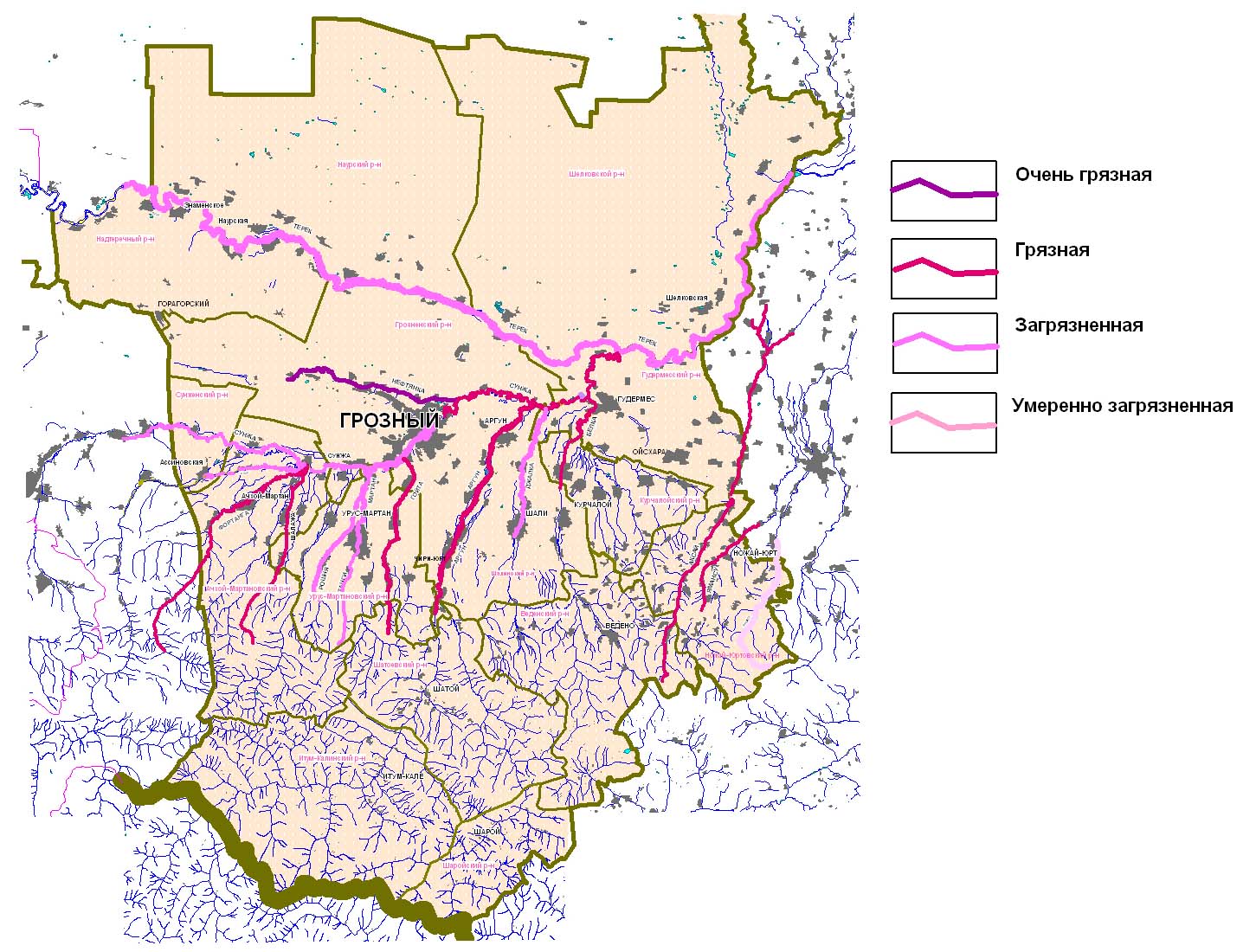 В настоящее время на территории Чеченской Республики высокую антропогенную нагрузку испытывают водные ресурсы, так как в течение последних 10 – 12 лет все очистные сооружения были выведены из строя, повреждены все звенья очистки, полностью разрушены центральные перекачивающие насосные станции и коллектора по перекачке промстоков на биоочистку, повреждены КНС и коллектора хозбытовых стоков. Общий объем сбрасываемых сточных, транзитных вод составил 43,75 млн. м3. Непосредственно в водный объект сброшено 9,8 млн. м3, которые отнесены к нормативно чистым. Объем стоков, сбрасываемых на рельеф местности, составил 33,95 млн. м3. В РЦП «Социально-экономическое развитие Чеченской Республики на 2008 – 2012гг.» заложены мероприятия по восстановлению очистных сооружений Чеченской республики.Вышеперечисленные техногенные факторы создают повышенную нагрузку на окружающую среду в Шелковском районе и в Чеченской Республике в целом. Напряженность экологической ситуации обуславливает необходимость оценить риски возникновения техногенных катастроф и предусмотреть разработку необходимых организационных мер для предупреждения и ликвидации последствий возможных экологических чрезвычайных ситуаций.Перечень основных факторов риска возникновения чрезвычайных ситуаций природного и техногенного характераОбщие положения.Чрезвычайная ситуация; ЧС: обстановка на определенной территории или акватории, сложившаяся в результате аварии, опасного природного явления, катастрофы, стихийного или иного бедствия, которые могут повлечь или повлекли за собой человеческие жертвы, ущерб здоровью людей или окружающей природной среде, значительные материальные потери и нарушение условий жизнедеятельности людей.Территория Шелковского района подвержена риску возникновения чрезвычайных ситуаций природного, техногенного характера.Характеристика природных условий и географическое положение   территории.Рельеф Шелковского района представляет собой затеречную равнину, являющуюся частью Терско-Кумской низменности, простирающейся по левобережью р.Терек.Вдоль русла реки Терек прослеживается пойма и три надпойменные террасы. Климат елковского района континентальный, засушливый, с теплым летом и мягкой зимой. Территория района относится к зоне засушливого увлажнения, годовое количество осадков . Чрезвычайные ситуации природного характера на территории Шелковского  района.Природная чрезвычайная ситуация – обстановка на определенной территории или акватории, сложившаяся в результате возникновения источника природной чрезвычайной ситуации, который может повлечь или повлек за собой человеческие жертвы, ущерб здоровью и (или) окружающей природной среде, значительные материальные потери и нарушение условий жизнедеятельности людей.Источник природной чрезвычайной ситуации – опасное природное явление или процесс, в результате которого на определенной территории или акватории произошла или может возникнуть чрезвычайная ситуация.Опасное природное явление – событие природного происхождения (геологического, гидрологического) или результат деятельности природных процессов, которые по своей интенсивности, масштабу распространения и продолжительности могут вызвать поражающее воздействие на людей, объекты экономики и окружающую природную среду.Чрезвычайные ситуации природного характера предопределяются природно-географическими условиями Шелковского  района. Наиболее вероятными источниками чрезвычайных ситуаций являются, осадки, затопления, подтопления, водная эрозия почв, землетрясения, оползни.Опасные геологические явления и процессы.Опасное геологические явление: событие геологического происхождения или результат деятельности геологических процессов, возникающих в земной коре под действием различных природных или геодинамических факторов или их сочетаний, оказывающих или могущих оказать поражающие воздействия на людей, сельскохозяйственных животных и растения, объекты экономики и окружающую природную среду.На территории Шелковского района к опасным геологическим явлениям и процессам относятся:сейсмичность;просадочность грунтов;оползни;обвалы, осыпи.Землетрясения - подземные толчки и колебания земной поверхности, возникающие в результате внезапных смещений и разрывов в земной коре или верхней части мантии Земли и передающиеся на большие расстояния в виде упругих колебаний.Важнейшей характеристикой землетрясения являются сейсмическая энергия и интенсивность землетрясения. Сейсмическая энергия, т.е. энергия, которая излучается из гипоцентра землетрясения в форме сейсмических волн, измеряется с помощью шкалы Рихтера. Гидрогеологические условия района очень сложные, подземные воды связаны, как с четвертичными, так и с коренными породами. Территория района в целом слабо обеспечена подземными водами, исключение составляет южная неосвоенная часть района, где дебиты родников могут достигать  сотен л/сек. Специальных работ по оценке эксплуатационных (работ) ресурсов подземных вод в районе не проводилось.Территория  Шелковского района расположена в зоне сейсмической активности. Балл сейсмичности здесь от 7  баллов по шкале Рихтера.Просадочность грунтов. На территории района распространены лессовидные суглинки, обладающие просадочными свойствами. Мощность просадочной толщи изменяется от нескольких до 15- и более.Тип грунтовых условий по просадочности – I и II.С просадочностью связаны крупные деформации промышленных и гражданских сооружений.В целях снижения ущерба от просадочных явлений в строительстве на территории Шелковского района необходимо применять следующие методы:поверхностное замачивание грунтов в течение 3-8 месяцев, в совокупности с последующим уплотнением верхнего слоя тяжелыми трамбовками и устройством послойно уплотненного экрана мощностью 1,5-;устройство свайных оснований на всю мощность просадочных грунтов (при мощности просадочных грунтов не более );термическое закрепление грунтов и формирование оснований из столбов обожженных грунтов;на территории развития просадочных пород ирригационные водотоки должны быть заключены в лотки, а днища и берега каналов покрыты водонепроницаемой пленкой или забетонированы.Оползни - это скользящие смещения масс горных пород вниз по склону, возникающие из-за нарушения равновесия, вызываемого различными причинами (подмывом пород водой, ослаблением их прочности вследствие выветривания или переувлажнения осадками и подземными водами, систематическими толчками, неразумной хозяйственной деятельностью человека и др.). Оползни могут быть на всех склонах с крутизной 20° и более и в любое время года. Они различаются не только скоростью смещения пород (медленные, средние и быстрые), но и своими масштабами. Скорость медленных смещений пород составляет несколько десятков сантиметров в год, средних - несколько метров в час или в сутки и быстрых - десятки километров в час и более. К быстрым смещениям относятся оползни-потоки, когда твердый материал смешивается с водой, а также снежные и снежно-каменные лавины. Только быстрые оползни могут стать причиной катастроф с человеческими жертвами.Обвалы, осыпи плохо изучены. Нередки обвалы береговых линий на реках. Опасные гидрологические явления и процессы.Опасное гидрологическое явление - событие гидрологического происхождения или результат гидрологических процессов, возникающих под действием различных природных или гидродинамических факторов или их сочетаний, оказывающих поражающее воздействие на людей, сельскохозяйственных животных и растения, объекты экономики и окружающую природную среду.На территории  Шелковского района Чеченской Республики к опасным гидрологическим явлениям и процессам относятся:подтопления, затопления;наводнения;водная эрозия почв.Подтопление – это повышение уровня грунтовых вод, нарушающее нормальное использование территории, строительство и эксплуатацию расположенных на ней объектов.Подтопление территории осуществляется грунтовыми водами, первым от поверхности водоносным горизонтом. Глубина их залегания определяется климатическими условиями района, особенностями геологического строения, геоморфологическими условиями, степенью дренированности территории и другими факторами.Основной источник питания грунтовых вод – атмосферные осадки. Лишь на сравнительно ограниченных участках существенную роль в питании грунтовых вод приобретает подток из нижележащих водоносных горизонтов и из поверхностных водотоков (в период паводков), а также из поверхностных водоемов. В зависимости от положения уровня подземных вод и глубины заложения коммуникаций и подземных сооружений последние могут оказаться постоянно или временно подтопленными.Берегоразрушительные процессы от паводковых вод характерны для всех рек. Особенно опасны волны прорыва, которые могут образоваться в результате разрушения искусственных или естественных водохранилищ. Последние могут возникать при подпруживании рек овальными массами (оползнями, обвалами, селевыми потоками).Табл.16.1.Населенные пункты Шелковского района Чеченской Республики, которые могут попасть в зону подтопления в паводковый периодНаводнение - это значительные затопления местности в результате подъема уровня воды в реке, вызываемого различными причинами (весеннее снеготаяние, выпадение обильных ливневых и дождевых осадков, заторы льда на реках, прорыв плотин, завальных озер и ограждающих дамб, ветровой нагон воды и т. п.). Наводнения возникают, как правило, вследствие обильных осадков. Наводнения могут сопровождаться пожарами вследствие обрывов и короткого замыкания электрокабелей и проводов, а также разрывами водопроводных и канализационных труб, электрических, телевизионных и телеграфных кабелей, находящихся в земле, из-за последующей неравномерной осадки грунта.Эрозия. Территория района подвержена водной (донная, боковая, плоскостная) эрозии.В настоящее время эти процессы особенно активизировались ввиду нарушения растительного покрова (особенно леса) и являются, в свою очередь, причиной проявления ряда других опасных экзогенных процессов. Размыв берегов и дна интенсивно происходит по долинам рек и их притокам. Длина эрозионной сети превышает  на км площади.Для борьбы с водной эрозией необходимо проведение ряда мероприятий: водозадерживающие валы, железобетонные запруды, нагорные каналы, берегоукрепление, обвалование рек, заравнивание промоин, террасирование.Противоэрозионным мероприятием также является перехват ливневых вод системой нагорных канав и отвод их в реки. Строительство нагорных канав устранит угрозу затопления нижележащих участков. Большое развитие на территории Шелковского района получила ирригационная эрозия, с которой связан размыв стенок и дна рек, каналов, что необходимо учитывать при проектировании ирригационной сети.По всей территории района в качестве антиэрозионных мер необходимо восстановление и создание:водорегулирующих лесных полос;прибалочных и приовражных лесных полос;насаждений по откосам и днищам оврагов и балок;насаждений на песках;насаждений вокруг прудов и водоемов;других защитных насаждений.В качестве мер борьбы предлагается:строгое соблюдение режима водопользования;повышение КПД систем за счет бетонной облицовки каналов или размещения постоянно действующей оросительной сети в железобетонных лотках;закрытие каналов в навигационный период;создание лесопосадок;переход к экономичным способам поливов.Для охраны водоприемников и каналов от загрязнения сточными водами с орошаемых полей необходимо предусмотреть строительство сбросной сети, ливнехранилищ и ливнесбросов, ливнеудерживающих дамб и нагорных каналов.На территории с близким залеганием уровня подземных вод следует предусмотреть строительство дренажной сети, что будет способствовать полной ликвидации заболоченных участков и возвращению в севооборот огромных территорий.Опасные метеорологические явления.Опасные метеорологические явления – природные процессы и явления, возникающие в атмосфере под действием различных природных факторов или их сочетаний, оказывающие или могущие оказать поражающее воздействие на людей, сельскохозяйственных животных и растения, объекты экономики и окружающую природную среду.На территории Шелковского района к опасным метеорологическим явлениям и процессам относятся:сильный ветер;бури;сильные осадки: (продолжительный дождь, сильный снегопад, гололед,  град);туман;заморозок;гроза.Анализ многолетних материалов показывает, что наибольшая повторяемость неблагоприятных метеорологических процессов приходится на ливневые осадки, которые составляют около 40% всех опасных метеорологических явлений.Ущерб, наносимый экономике значительными ливневыми осадками, зависит от количества и продолжительности их выпадения, фазового состояния осадков, орографии, водно-физических свойств почвы, растительного покрова и т.д. Продолжительность ливневых дождей, как правило, составляет 2-12 ч (при интенсивности 0,045 мм/мин). Повторяемость ливней другой продолжительности незначительная. Наиболее вероятны ливни от 30 до , на их долю приходится около 70-75% общего числа всех ливней.Иногда ливневые осадки сопровождаются выпадением града. По степени наносимого ущерба градобития занимают второе место после ливневых осадков. Град наблюдается в теплую половину года, чаще всего в мае – июне. На преобладающей части территории среднее число дней с градом за теплый период года составляет 0,3-0,6, в предгорьях оно увеличивается до 0,6-2,6; в дальнейшем с увеличением высоты местности число дней с градом уменьшается. Продолжительность града составляет обычно несколько минут, однако за это время проходит полосой от нескольких сотен метров до 15- и длиной – несколько километров.Ливнем и градом уничтожаются посевы, ливни бывают причиной уничтожения дорог, мостов и т.д., активизации многих экзогенных процессов (оползни, сели, эрозия, просадки). На равнинной части среднее число дней с сильным ветром колеблется в пределах 12-27 за год, в предгорном районе оно составляет 5-10. Сильные ветры могут сопровождаться пыльными бурями. В поймах рек, долинах и котловинах, где почва задернована и ветер ослаблен, пыльные бури наблюдаются реже. Пыльные бури возникают в теплую часть года во время засухи, но могут наблюдаться и ранней весной, когда обычно отмечается усиление ветровой деятельности.Сильные ветры. К числу опасных явлений погоды относят ветер со скоростью более 15 м/с. Последствиями их возникновения являются выход из строя воздушных линий электропередачи и связи, антенно-мачтовых и других подобных сооружений. Сильный ветер срывает с корнем деревья и крыши домов.При низких температурах ветры способствуют возникновению таких опасных метеорологических явлений, как гололед, изморозь, наледь.Буря – это ливень, сопровождающийся сильным ветром шквального характера, что может легко вызвать паводок в реке, наводнение или сель. Буре часто предшествует гроза, сильные электрические разряды молнии.Вследствие того, что характерные для бурь скорости ветра значительно меньше, чем у ураганов, приводят к гораздо меньшим разрушительным последствиям. Однако и в этом случае возможен значительный ущерб сельскому хозяйству, транспорту и другим отраслям, а также гибель людей.Туман. Важной характеристикой туманов является их продолжительность, которая колеблется в очень широких пределах и имеет четко выраженный годовой ход с максимумом зимой и минимумом летом.Во время тумана наиболее вероятны случаи дорожно-транспортных происшествий.Обледенения (гололедно-изморозевые отложения), возникающие в холодный период года, способствуют появлению отложений льда на деталях сооружений, проводах воздушных линий связи и электропередач, на ветвях и стволах деревьев. Из всех видов обледенения наиболее частым является гололед. Для образования гололеда характерен интервал температур от 0 до минус 5 оС и скорость ветра от 1 до 9 м/с, а для изморози температура воздуха колеблется от минус 5 до минус 10 оС при скорости ветра от 0 до 5 м/с. Чаще всего гололедно-изморозевые отложения образуются при восточных ветрах. Природные пожары.Природный пожар: неконтролируемый процесс горения, стихийно возникающий и распространяющийся в природной среде.Зона пожаров: территория, в пределах которой в результате стихийных бедствий, аварий или катастроф, неосторожных действий людей возникли и распространились пожары.Ежегодно на территории Шелковского района с наступлением жаркой засушливой погоды появляется вероятность возникновения степных и лесных пожаров, которые вызывают пожарную угрозу объектам экономики и району в целом.Показатели риска природных чрезвычайных ситуаций.В таблице 16.2. приводятся показатели риска возникновения чрезвычайных ситуаций природного характера по Шелковскому району.Табл. 16.2.Показатели риска природных чрезвычайных ситуаций (при наиболее опасном сценарии развития чрезвычайных ситуаций/при наиболее вероятном сценарии развития чрезвычайных ситуаций)Чрезвычайные ситуации биолого-социального характера.Чрезвычайные ситуации биолого-социального характера, исходя из статистики эпидемиологической обстановки, не наблюдались. Вероятность возникновения эпидемий на территории района незначительна.Чрезвычайные ситуации техногенного характера.Согласно СНиП 2.01.51-90 проектируемые, реконструируемые и существующие объекты в зависимости от места строительства могут располагаться:в зонах возможных опасностей категорированных населённых пунктов и объектов;в зоне возможных поражающих факторов автомобильных дорог, по которым перевозятся в т.ч. аварийно химически опасные вещества (АХОВ), ГСМ, СУГ при разливе (выбросе, взрыве) которых возможно образование зон заражения (загрязнения), зон разрушения и пожаров;в зоне возможных поражающих факторов потенциально опасных объектов, в производственном процессе которых используются АХОВ и взрывопожароопасные вещества;в зоне отклонения климатических условий от ординарных.Техногенная чрезвычайная ситуация; техногенная ЧС: - состояние, при котором в результате возникновения источника техногенной чрезвычайной ситуации на объекте, определенной территории или акватории нарушаются нормальные условия жизни и деятельности людей, возникает угроза их жизни и здоровью, наносится ущерб имуществу населения, народному хозяйству и окружающей природной среде.Источник техногенной чрезвычайной ситуации; источник техногенной ЧС: опасное техногенное происшествие, в результате которого на объекте, определенной территории или акватории произошла техногенная чрезвычайная ситуация.Авария - опасное техногенное происшествие, создающее на объекте, определенной территории или акватории угрозу жизни и здоровью людей и приводящее к разрушению зданий, сооружений, оборудования и транспортных средств, нарушению производственного или транспортного процесса, а также к нанесению ущерба окружающей природной среде.Виды возможных техногенных чрезвычайных ситуаций на территории Шелковского района:чрезвычайные ситуации на пожаро- и взрывоопасных объектах;чрезвычайные ситуации на электроэнергетических системах и системах связи;чрезвычайные ситуации на коммунальных системах жизнеобеспечения;чрезвычайные ситуации на транспорте;чрезвычайные ситуации на гидротехнических сооружениях.Перечень поражающих факторов источников техногенных ЧС, характер их действий и проявлений, согласно ГОСТ Р 22.0.07-95 «Источники техногенных чрезвычайных ситуаций. Поражающие факторы», представлен в таблице 16.3.Табл. 16.3.Перечень поражающих факторов источников техногенных ЧС.Потенциально опасный объект: объект, на котором используют, производят, перерабатывают, хранят или транспортируют радиоактивные, пожаровзрывоопасные, опасные химические и биологические вещества, создающие реальную угрозу возникновения источника чрезвычайной ситуации.Бензин всех марок, дизтопливо – горючие жидкости способны при высоких температурах к возгоранию, а также и возгоранию при соприкосновении с открытым огнём. Взрывоопасны газы при испарении, пожаре.Классификация опасных объектов проведена в соответствии с постановлением Правительства РФ от 21 мая 2007 года № 304 «О классификации чрезвычайных ситуаций природного и техногенного характера», пунктами 11, 12 приказа МЧС РФ от 28 февраля 2003 года № 105 «Об утверждении Требований по предупреждению чрезвычайных ситуаций на потенциально опасных объектах и объектах жизнеобеспечения» (зарегистрирован в Министерстве Юстиции РФ 20 марта 2003 года № 4291).По результатам прогнозирования чрезвычайных ситуаций техногенного характера опасные объекты подразделены по степени опасности в зависимости от масштабов  возникающих чрезвычайных ситуаций на пять классов:1 класс – опасных объектов, аварии на которых могут являться  источниками  возникновения федеральных чрезвычайных ситуаций;2 класс – опасных объектов, аварии на которых могут являться источниками возникновения региональных чрезвычайных ситуаций;3 класс – опасных объектов, аварии на которых могут являться источниками возникновения территориальных чрезвычайных ситуаций;4 класс – опасных объектов, аварии на которых могут являться источниками возникновения местных чрезвычайных ситуаций;5 класс –  опасных объектов, аварии на которых могут являться источниками возникновения локальных чрезвычайных ситуаций.Химически опасные объекты.На территории Шелковского района согласно паспорту безопасности территории Шелковского района Чеченской Республики химически опасных объектов нет.Пожаро- и взрывоопасные объекты.Пожаровзрывоопасный объект: объект, на котором производят, используют, перерабатывают, хранят или транспортируют легковоспламеняющиеся и пожаровзрывоопасные вещества, создающие реальную угрозу возникновения техногенной чрезвычайной ситуации.К техногенным чрезвычайным ситуациям данной категории на территории Шелковского района относятся пожары и взрывы на крупных АЗС, емкостном оборудовании.Наибольшую угрозу по взрывопожароопасности представляют объекты, на которых обращаются в значительных объемах легковоспламеняющиеся жидкости, газы и пыли во взрывопожароопасных концентрациях. В первую очередь к таковым объектам относятся:АГЗС и АЗС;Котельные;Линии высоковольтных электропередач.Чрезвычайные ситуации на взрывопожароопасных объектах, связанные с разрушением (разгерметизацией) емкостного оборудования, при наличии источника зажигания приводят к возникновению опасных поражающих факторов теплового излучения:при пожарах - пролив легко воспламеняющихся жидкостей (ЛВЖ) и газожидкостных смесях (ГЖ) - бензин, дизельное топливо, нефть, мазут, сжиженных углеводородных газов (СУГ) и т.д.;при возникновении огневых шаров - крупномасштабного диффузионного пламени сгорающей массы топлива или парового облака, поднимающегося над поверхностью земли; огневые шары возникают при авариях с СУГ и других сжиженных горючих газов, находящихся в сосудах (емкостях) под избыточным давлением при их транспортировке и хранении.Мгновенное воспламенение газопаровоздушных смесей сопровождается возникновением фронта волны избыточного давления, что приводит к поражению людей и различным степеням разрушения зданий на прилегающей территории. Сохраняется тенденция к увеличению количества АЗС, использующих жидкие углеводороды. АЗС, являющиеся объектами розничной торговли и выполняющие работы по получению, выгрузке, складированию, хранению и выдаче дизельного топлива, бензина, создают реальную угрозу возникновения источника ЧС – аварийного разлива нефтепродуктов. В соответствии с ГОСТ Р 22.0.02-94 АЗС являются потенциально опасным объектом, на котором обращаются опасные вещества, создающие реальную угрозу возникновения источника ЧС.АЗС стационарного типа имеют традиционную технологическую схему заправки жидким топливом транспортных средств. Резервуары для хранения нефтепродуктов стальные, заглубленные, установлены в железобетонном саркофаге. Доставка нефтепродуктов осуществляется автомобильным транспортом. Сливные операции на АЗС осуществляются на сливных площадках, оборудованных технологическим трубопроводом с аварийным резервуаром, что обеспечивает отвод самотеком пролива нефтепродуктов при возможной разгерметизации автоцистерны. Наиболее опасный сценарий развития событий АЗС – полное (хрупкое) разрушение - разгерметизация топливной емкости автоцистерны и разлив нефтепродуктов на большой площади. Объемы и площади  аварийного разлива нефтепродуктов прогнозируются исходя из объема топливной емкости автоцистерны. Разлив нефтепродуктов при разгерметизации подземных резервуаров хранения нефтепродуктов локализуется в пределах имеемого саркофага и на границу зон ЧС практического влияния не оказывает.ЧС на АЗС имеют значение локальной (объектовой), т.к. разлив не выходит за пределы территории объекта и не представляет опасности населения, за исключением работающего персонала и клиентов АЗС.Во всех случаях разливы нефтепродуктов ведут к загрязнению окружающей среды – почвы, подземных вод, к образованию взрывопожароопасной топливовоздушной смеси и создают угрозу возникновения пожара и взрыва.Поражающими факторами являются  ударная волна, тепловая волна и горячие продукты горения, открытое пламя и горящие нефтепродукты, токсичные продукты горения, осколки разрушенных резервуаров.Зоны действия поражающих факторов источников ЧС зависят от площади разлива, гидрометеорологических условий, времени начала и эффективности работы объектовых специальных технических средств и сил локализации и ликвидации аварий и др.Возможные аварии на нефтебазах (складах ГСМ): разлив нефтепродуктов; пожар пролива нефтепродуктов; дрейф облака паров нефтепродуктов; горение облака паров нефтепродуктов; взрыв (хлопок) и пожар в резервуарах хранения бензина, ДТ.Радиационно-опасные объекты.В соответствии с паспортом безопасности территории Шелковского района Чеченской Республики радиационно-опасных объектов на территории района нет.Гидротехнические сооружения.В соответствии с паспортом безопасности территории Шелковского района Чеченской Республики гидродинамически-опасные объекты на территории района отсутствуют.Транспорт. Исходя из статистических данных вероятность возникновения аварий и катастроф на автомобильном транспорте довольно высокая. Необходимо ввести скоростные ограничения, установить соответствующие дорожные знаки. Показатели риска чрезвычайных ситуаций техногенного характера.В таблице 16.4 приводятся показатели риска возникновения чрезвычайных ситуаций техногенного характера по Шелковскому району.Табл. 16.4.Показатели риска техногенных чрезвычайных ситуаций на территории Шелковского района(при наиболее опасном сценарии развития чрезвычайных ситуаций/ при наиболее вероятном сценарии развития чрезвычайных ситуаций)Наличие сил и средств ликвидации чрезвычайных ситуаций.На территории Шелковского района Чеченской Республики имеются силы и средства ликвидации чрезвычайных ситуаций в организациях, продолжающих работу в особый период (согласно планам ГО). К ликвидации чрезвычайных ситуаций могут привлекаться силы и средства: РОВД, УГПС, силы и средства МЧС России по  Шелковскому району, МУ “Управление по делам ГО и ЧС  Шелковского района  Чеченской Республики”.С возникновением аварии комендантскую службу и поддержание общественного порядка на маршрутах эвакуации организует служба ДПС района, для чего привлекаются соответствующие силы и средства.Совместно с МЧС России по  Шелковскому району, МУ “Управление по делам ГО и ЧС Шелковского района  Чеченской Республики” определяются объемы аварийно – спасательных работ и привлекаемые для проведения данных работ силы и средства. Аварийно – спасательные и другие неотложные работы в зонах ЧС следует проводить с целью срочного оказания помощи людям, которые подверглись непосредственному или косвенному воздействию разрушительных и вредоносных сил природы, техногенных аварий и катастроф, а также ограничения масштабов, локализации или ликвидации возникших при этом ЧС.Комплексом аварийно – спасательных работ необходимо обеспечить поиск и удаление людей за пределы зон действия опасных, вредных для их жизни и здоровья факторов, оказание неотложной медицинской помощи пострадавшим и их эвакуацию в лечебные учреждения, создание для спасенных необходимых условий физиологически нормального существования.Табл. 16.5. Сведения о пожарных депо и прочих объектах пожарной охраныК организациям, продолжающим свою деятельность в «особый период», относятся:ПЧ МЧС;ОВД;ГИБДД;отделения связи;больницы;водоканал;хлебозавод;бани, душевые предприятий, прачечные, фабрики химической чистки, прачечные самообслуживания, включая кооперативные предприятия стирки белья и химической чистки, а также посты мойки и уборки подвижного состава автотранспорта независимо от их ведомственной подчиненности, должны приспосабливаться соответственно для санитарной обработки людей, специальной обработки одежды и подвижного состава автотранспорта в военное время, а также при производственных авариях, катастрофах или стихийных бедствиях;склады, базы восстановительного периода (склады базы ГСМ, продовольственные, материально – технические и прочие резервы, специализированные торговые комплексы);сельскохозяйственные производства.Перечисленные объекты жизнеобеспечения Шелковского района разрабатывают планы по устойчивому функционированию в военное время.Требования пожарной безопасности по размещению подразделений пожарной охраны в поселениях  Шелковского района.Прикрытие Шелковского района осуществляется следующими пожарными частями: ПЧ-34 МЧС России по ЧР, дислоцирующаяся на территории  ст.Червленная, ПЧ-20 МЧС России по ЧР, дислоцирующаяся на территории  ст.Шелковская, ул.Вокзальная, 1и ПЧ -32 ГУ МЧС России по ЧР, дислоцирующаяся на территории  ст.Каргалинская. При скорости  зона обслуживания сельских поселений составляет .Имеющееся размещение подразделений пожарной охраны не соответствует действующим требованиям, не обеспечивается своевременное прибытие сил и средств противопожарной службы в Шелковском районе.При строительстве нефтеперерабатывающих (топливно-энергетических) комплексов (предприятий) предусмотреть в их составе строительство пожарных депо IV типа с комплектацией пожарной техникой в соответствии с НПБ 101-95.Требуется проектирование размещения подразделений пожарной охраны в соответствии с положениями статьи 76 “Технического регламента о требованиях пожарной безопасности”, утверждённого Федеральным законом от 22 июля 2008г. №123-ФЗ.1. Дислокация подразделений пожарной охраны на территории определяется исходя из условия, что время прибытия первого подразделения к месту вызова в сельском поселении не должно превышать 20 минут.2. Подразделения пожарной охраны должны размещаться в зданиях пожарных депо.3. Порядок и методика определения мест дислокации подразделений пожарной охраны устанавливаются нормативными документами по пожарной безопасности. Комплексная оценка территории.В ходе комплексного анализа современного состояния территории Шелковского района рассмотрено состояние, проблемы и возможные варианты развития территории и преодоления различных проблем района. В составе работы над проектом схемы проводился анализ всех четырёх систем территории – социальной, экономической, экологической, пространственной. Было проведено выявление сильных и слабых сторон системы, возможностей и угроз развития. Результаты комплексного анализа развития территории отображены на чертеже «Анализ комплексного развития территории Шелковского района»,  материалах по обоснованию.Схема территориального планирования  Шелковского района включает комплексный анализ ресурсного потенциала района, выявление проблем его развития, формирование решений, их значимость и приоритетность реализации. Шелковской район обладает богатыми ресурсами, позволяющими использовать их в экономике района. Это – минерально-сырьевые ресурсы, ресурсы растительного и животного мира, водные и земельные, рекреационные, социально-экономические ресурсы (важнейшие из которых для района - выгодность экономико-географического положения, обеспеченность транспортной инфраструктурой и т.д.). Однако дальнейшее развитие градостроительной системы района связано с рядом ограничений. В первую очередь – основная часть района характеризуется особо сложными условиями для строительства, необеспеченностью подземными водами, высокой сейсмичностью и подверженностью территории риску возникновения чрезвычайных ситуаций природного характера. Восстановление и развитие инфраструктуры населённых пунктов района потребует в перспективе освоение дополнительных территорий, примыкающих к населённым пунктам с расширением их черты, что должно быть отражено в генеральных планах поселений. В целом же, Шелковской район обладает значительными ресурсами для восстановления и развития промышленности и сельского хозяйства. Значительный упор необходимо сделать на повышение уровня условий проживания населения, создание благоприятной в санитарно-эпидемиологическом отношении обстановки. Для этого необходима организация территории района с условием соблюдения режимов функциональных зон, зон с особыми условиями использования территорий. Особое внимание необходимо уделить вопросам охраны и восстановления природной среды, обеспечению снижения уровня загрязнения атмосферы, водоёмов и почв, восстановлению растительности.Рассматривая многофакторную ситуацию развития событий, влияния внешних и внутренних сил на градостроительную систему, проектом предложено три сценария–варианта развития событий. Решение задач территориального планирования  Шелковского района в подготовленном проекте схемы территориального планирования  Шелковского района Чеченской Республики рассмотрено в трех вариантах - сценариях развития событий:Инерционный сценарий функционирования системы;Стабилизационный сценарий развития системы;Оптимистический  сценарий развития системы.Во временнóм отношении приняты три срока прогноза для градостроительной системы:Первая очередь							2010 – 2014гг.Расчётный срок						2014 – 2019гг.По отдельным показателям даётся прогноз на отдалённую перспективу развития на срок 20 лет до 2029г.Инерционный сценарий предполагает сохранение наметившихся тенденций, развитие современных социальных и экономических показателей с консервацией существующих проблем.Оптимистический сценарий предполагает коренной перелом в социальных и экономических вопросах, способность к быстрому преодолению кризисных явлений, выход на новые (в соответствии с мировыми требованиями) параметры развития.Стабилизационный сценарий предполагает сочетание в себе отдельных элементов инерционного и оптимистического варианта и выступает как наиболее реалистичный, исходя из позиций оценки сложившейся в последние годы динамики развития социальных и экономических процессов в районе.Инерционный сценарий развития градостроительной системы района будет иметь место, если сохранится сложившаяся в последние годы тенденция развития современных социальных, экономических и экологических показателей, их функционирования с соответствующей консервацией ряда составляющих не преодоленного еще социально-экономического кризиса. Он предполагает сохранение существующего портфеля ресурсов в качестве базы социально-экономического роста района, консервацию методов и форм эксплуатации данных ресурсов, негативных демографических  процессов, отсталость сферы услуг, дальнейшее падение жизненного уровня населения, углубление дифференциации в его доходах, нарастание диспропорции в территориальном размещении производительных сил, укрепление позиций традиционных отраслей промышленности, на соответствующих современному научно-техническому прогрессу уровне, сохранение деградационного состояния сельскохозяйственного производства, ухудшение состояния природной среды и её дискомфортности для населения и т.д. Вероятность развития инерционного сценария вполне реальна и представляет явную угрозу для динамического и устойчивого развития всех структурных элементов градостроительной системы района, особенно если не будут приняты решительные меры по изменению сложившейся ситуации. Стабилизационный сценарий развития градостроительной системы сочетает в себе отдельные элементы как инерционного, так и оптимистического вариантов развития, занимая в определенном отношении промежуточное место между ними. Данный сценарий предполагает относительное улучшение экономической и экологической ситуации, решение ряда проблем выхода из состояния социального и экономического застоя, осуществление структурной перестройки экономической подсистемы, появление и развитие некоторых новых видов производств, снижение безработицы, повышение материального благосостояния и рост продолжительности жизни населения, улучшение экологического состояния окружающей среды и др.В то же время, стабилизационный сценарий не предусматривает принципиально новых и прогрессивных решений назревших проблем социальной, экономической, экологической и пространственной подсистем. В первую очередь это касается наиболее консервативной из обозначенных подсистем – демографической. Последняя не претерпит существенных изменений или отдельные из ее показателей  улучшатся  на сравнительно небольшую  величину. Оптимистический сценарий рассчитан на коренные сдвиги в основных показателях развития градостроительной системы района и всех его структурных подразделений. Его развитие будет сопровождаться ростом ВРП, принципиальными сдвигами в пользу сферы услуг при резком увеличении объема производства промышленной  и сельскохозяйственной продукции, опережающим развитие наукоемких отраслей обрабатывающей промышленности с широким внедрением конкурентоспособных технологий, резким увеличением уровня и качества жизни населения, достижением сильных рыночных позиций, улучшением состояния окружающей среды и т.д.Арх.№______________Заказ:  №004 от 12.07.2010г.Заказчик: Государственный комитет по архитектуре и градостроительству Чеченской Республики№ п/пНаименование разделагрифинв. №ПримечаниеПоложение о территориальном планировании:Положение о территориальном планировании:Положение о территориальном планировании:Положение о территориальном планировании:1Раздел I. Цели и задачи территориального планирования.н/с2Раздел II. Мероприятия по территориальному планированию.н/сГрафические материалы схемы территориального планирования:Графические материалы схемы территориального планирования:Графические материалы схемы территориального планирования:Графические материалы схемы территориального планирования:3Схема 1. Границы поселений, входящих в состав муниципального района. н/сМ 1:50 0004Схема 2. Границы земель различных категорий в пределах межселенных территорий.н/сМ 1:50 0005Схема 3. Границы зон с особыми условиями использования территорий.н/сМ 1:50 0006Схема 4. Границы территорий, подверженных воздействию чрезвычайных ситуаций природного и техногенного характера.н/сМ 1:50 0007Схема 5. Размещение объектов капитального строительства местного значения.н/сМ 1:50 000Материалы по обоснованию схемы территориального планирования в текстовой форме:Материалы по обоснованию схемы территориального планирования в текстовой форме:Материалы по обоснованию схемы территориального планирования в текстовой форме:Материалы по обоснованию схемы территориального планирования в текстовой форме:8Том I. Анализ существующего положения и комплексная оценка развития территории.н/с9Том II. Обоснование вариантов решения задач территориального планирования и предложений по территориальному планированию. Этапы реализации предложений по территориальному планированию, перечень мероприятий по территориальному планированию.н/сМатериалы по обоснованию схемы территориального планирования в графической форме:Материалы по обоснованию схемы территориального планирования в графической форме:Материалы по обоснованию схемы территориального планирования в графической форме:Материалы по обоснованию схемы территориального планирования в графической форме:10Положение Шелковского района в составе Чеченской Республики.н/сМ 1:200 00011Современное использование территории муниципального района.н/сМ 1:50 00012 Ограничения использования территории.н/сМ 1:50 00013Анализ комплексного развития территории.н/сМ 1:50 00014Схема транспортной инфраструктуры.н/сМ 1:50 00015Схема инженерной инфраструктуры.н/сМ 1:50 00016Схема зон планируемого размещения объектов капитального строительства местного значения.н/сМ 1:50 000Рис.1.2.Доля численности населения Шелковского района в общей численности населения Чеченской Республики в сравнении с другими муниципальными образованиями.Рис.1.3.Доля площади территории Шелковского района в общей площади Чеченской Республики в сравнении с другими муниципальными образованиями.Административно-территориальная единицаЦентр муниципального образованияТерритория, км2 на 1.01.2010 г.Сельские населенные пунктыШелковской район Ст.Шелковская28761Бороздинское сельское поселение с. Бороздинское54,41 с. Песчаное, Руно, Зеленное2Бурунское сельское поселение с. Бурунское319,33Воскресеновское сельское поселение с. Воскресенское61 4Гребенское сельское поселениес. Гребенское89,635Дубовское сельское поселениес. Дубовское 60,616Каргалинское  сельское поселениес. Каргалинское402,77Каршыго- Аульское сельское поселениес. Каршыга - Аул82,178Кобинское  сельское поселениес. Коби39,539Курдюковское  сельское поселениес.Курдюковское50,8610Ново –Щедринское  сельское поселениес. Ново- Щедринское 19811Ораз- Аульское сельское поселениес.Ораз - Аульское46,5312Сары- Суйское сельское поселениес. Сары- Су335,5п. Мирный, Красный восход13Старогладовское сельское поселениес.Старогладовское79,7814Старо –Щедринское  сельское поселениес.Старо- Щедринское39,6915Харьковское сельское поселениес.Харьковское22,2116Червленое - Узловое   сельское поселениес. Червленая- Узловая53,6117Червленное  сельское поселениес. Червленое590,418Шелковское  сельское поселениес.Шелковское296,719Шелкозаводское  сельское поселениес.Шелкозаводское 57,60п. Парабоч, ЛМСВысота, м.МесяцыМесяцыМесяцыМесяцыМесяцыМесяцыМесяцыМесяцыМесяцыМесяцыМесяцыМесяцыМесяцыВысота, м.IIIIIIIVVVIVIIVIIIIXXXIXIIгод15-2,7-1,63,19,716,821,224,223,518,011,97,5-0,310,9Населенный пунктМесяцыМесяцыМесяцыМесяцыМесяцыМесяцыМесяцыМесяцыМесяцыМесяцыМесяцыМесяцыЗа годIIIIIIIVVVIVIIVIIIIXXXIXIIЗа годКаргалиновская191615242836302630192424291Шелковская161622284762504335272319388Червленная252425394366494649363936447№ п/пВид сырья, название месторожденийЕд. измеренияУтверждённые запасыУтверждённые запасыОстаток АВС1№ п/пВид сырья, название месторожденийЕд. измеренияАВС1С2Остаток АВС1Кирпично-черепичное сырьеКирпично-черепичное сырьеКирпично-черепичное сырьеКирпично-черепичное сырьеКирпично-черепичное сырьеКирпично-черепичное сырье1Шелковское уч.1тыс. м33481772Шелковское уч.2тыс. м3269128Камни строительныеКамни строительныеКамни строительныеКамни строительныеКамни строительныеКамни строительные3Червленскоетыс. м3153289709Группировка населённых пунктов (населённые пункты с числом жителей, чел.)Количество населённых пунктов в данной категорииЧисло жителей, чел.Менее 5004414500-1000320941000-5000 12253575000-1000016397более 10000221318Функциональные зоныПриоритетные направления развитияРежимы использования территорийЗоны интенсивного градостроительного освоенияЗоны интенсивного градостроительного освоенияЗоны интенсивного градостроительного освоенияСельских населённых пунктовРазмещение жилой, общественно-деловой застройки, объектов инженерной и транспортной инфраструктуры, производственных и коммунальных объектов, объектов сельскохозяйственного назначения, территорий рекреационного назначения, объектов специального назначения и особо охраняемых территорий.Развитие населённых пунктов должно происходить в пределах их черты. Изменение черты населённых пунктов с целью включения дополнительных территорий для развития должно осуществляться при подготовке генерального плана поселения;Размещение объектов различного назначения должно выполняться в соответствие с действующей градостроительной документацией – генерального плана поселения и правил землепользования и застройки.Добычи полезных ископаемыхОрганизация добычи полезных ископаемых, размещение предприятий, разведка запасов и установление границ месторождений.Размещение объектов с учётом ограничений, действующих в зонах распространения полезных ископаемых.Зоны размещения элементов транспортной инфраструктурыРазмещение всех видов элементов транспортной инфраструктуры – автотранспортных коммуникаций, трубопроводного транспорта.Запрещение строительства любых объектов, не связанных с обслуживанием элементов транспортной инфраструктуры.Зоны размещения элементов инженерной инфраструктурыРазмещение всех видов элементов инженерной инфраструктуры – точечных, линейных и площадных.Запрещение строительства любых объектов, не связанных с обслуживанием элементов инженерной инфраструктуры.Зоны сельскохозяйственного использования территорииЗоны сельскохозяйственного использования территорииЗоны сельскохозяйственного использования территорииЗоны сельскохозяйственного земледелияПроведение научных исследований и мероприятий, направленных на повышение плодородия почв;Организация размещения сельскохозяйственных угодий на основании районирования, определяющего оптимальное сочетание выращиваемых культур;Внедрение инновационных технологий для повышения эффективности использования сельскохозяйственных земель.Запрещение всех видов хозяйственной и градостроительной деятельности, не соответствующих целевому назначению зоны и способных ухудшить качественное состояние сельхозземель;Снижение интенсивности использования сельскохозяйственных земель в случае превышения допустимой нагрузки и истощения;Изъятие земель сельскохозяйственного назначения под иные нужды должно производиться в исключительных случаях при условии наличия обосновывающей документации.Зона орошаемых сельскохозяйственных земельПроведение мероприятий, направленных на восстановление и реконструкцию оросительных систем, внедрение новых технологий;Создание системы мониторинга и сохранение орошаемых сельхозземель как особо ценных.Запрещение всех видов хозяйственной и градостроительной деятельности, не соответствующих целевому назначению зоны и способных ухудшить качественное состояние сельхозземель;Снижение интенсивности использования сельскохозяйственных земель в случае превышения допустимой нагрузки и истощения;Изъятие земель сельскохозяйственного назначения под иные нужды должно производиться в исключительных случаях при условии наличия обосновывающей документации.Зоны ограниченного хозяйственного использования и охраняемых природных территорийЗоны ограниченного хозяйственного использования и охраняемых природных территорийЗоны ограниченного хозяйственного использования и охраняемых природных территорийОсобо охраняемые природные территорииОхрана природы.Использование в рекреационных целях при условии соблюдения режима охраны.В соответствие с законодательством об особо охраняемых природных территориях.ЛесаОхрана и восстановление лесов;Организация лесоустройства с определением функционального зонирования;Использование в рекреационных целях при условии соблюдения режима охраны.В соответствие с Лесным Кодексом Российской ФедерацииВодные объектыОхрана водоёмов, подготовка проектов водоохранных зон прибрежных защитных полос;Использование в рекреационных целях при условии соблюдения режима охраны.В соответствие с Водным Кодексом Российской Федерации№п/пНаименование рекПротяженность кмШирина (м)Ширина (м)№п/пНаименование рекПротяженность кмВодоохраной зоныПрибрежной защитной полосыТерек 67220030-50Сунжа27820030-50Гумс7320030-50Мичик3610030-50№ п/пНаименованиеМестоположение1.Бороздиновские сосныШелковской район2.Арнаутская сосновая рощаШелковской район№ п/пНаименованиеМестоположение1.Озеро Степная жемчужинаШелковской район,с. Воскресенское2.Озеро КарьерноеШелковской район, п. ПарабочНаименование, характеристика и описание местоположения памятника природыСхема расположения памятника природыБотанический памятник природы «Бороздиновские сосны» расположены в   к северо-востоку от ст. Бороздиновская и в  к северу от автодороги Грозный – Кизляр, в Бороздиновском участковом лесничестве, в квартале № 2, выделе № 6 РГУ «Шелковское лесничество».Площадь земельного участка памятника природы составляет 0,02 га.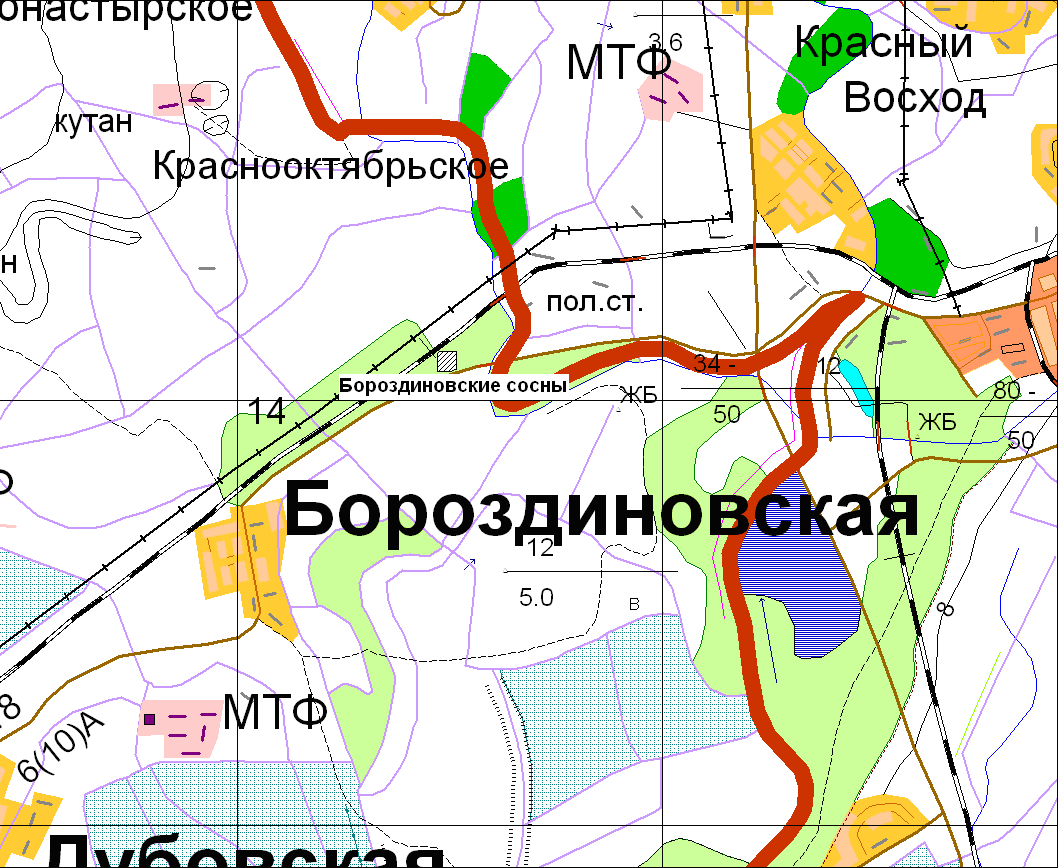 Ботанический памятник природы «Арнаутская сосновая роща»  расположена в   к северо-западу от села Ораз-Аул и в    северо-восточнее  ст.  Червленная.Площадь земельного участка памятника природы составляет 0,4 га.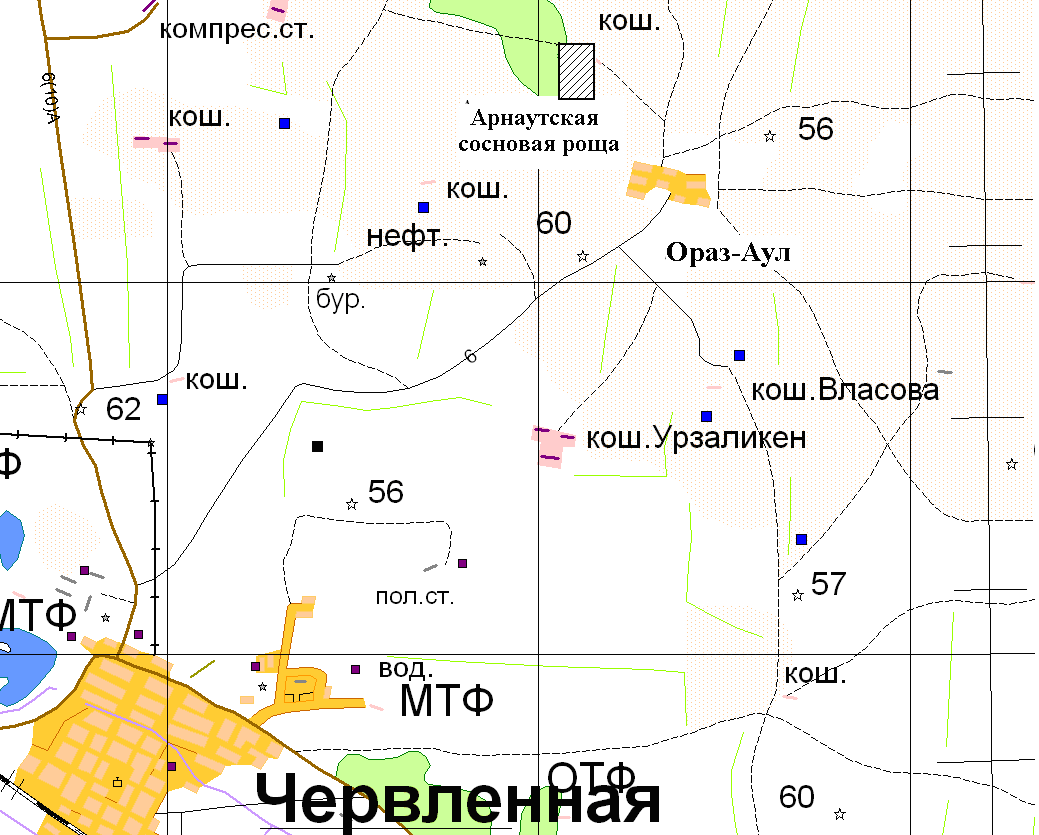 Гидрологический памятник природы «Степная жемчужина» расположено в Шелковском районе, в  к западу от трассы Грозный-Кизляр и в трех километрах к северо-западу от ст. Воскресенское. Площадь земельного участка памятника природы составляет 1251 га.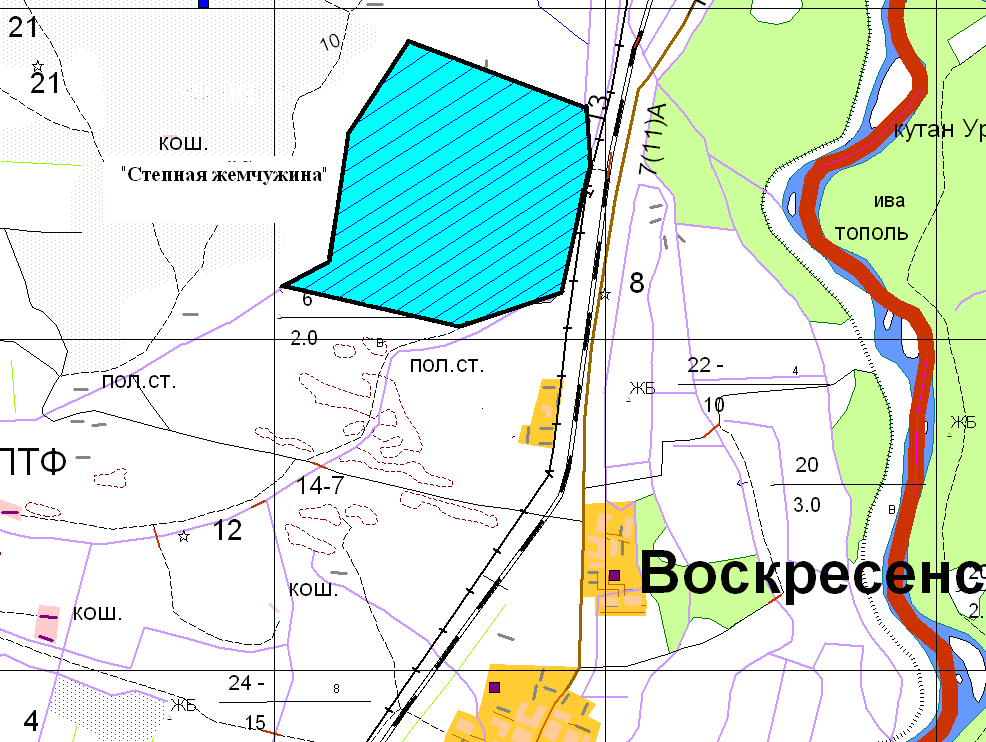 Гидрологический памятник природы «Озеро Карьерное» расположено в  к западу от п. Парабоч и в 2,5км югу-восточнее  остановки пер. 23км железной дороги Грозный – КизлярПлощадь земельного участка памятника природы составляет 12 га.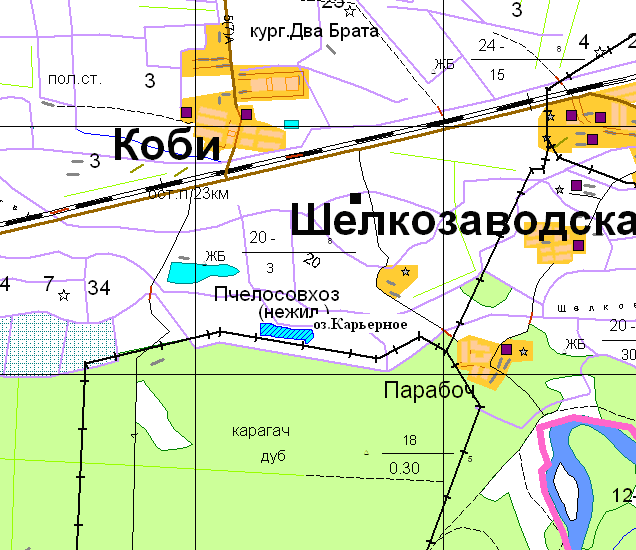 Административно-территориальная единицаТерритория, км2 на 1.01.2009 г., % от площади районаБороздинское сельское поселение75,702,53Бурунское сельское поселение346,9611,59Воскресеновское сельское поселение49,921,67Гребенское сельское поселение127,134,25Дубовское сельское поселение96,703,3Каргалинское сельское поселение485,0816,2Каршыго-Аульское сельское поселение65,382,18Кобинское сельское поселение43,101,44Курдюковское сельское поселение199,176,65Ново–Щедринское сельское поселение62,942,1Ораз-Аульское сельское поселение27,700,93Сары- Суйское сельское поселение345,9311,55Старогладовское сельское поселение77,992,6Старощедринское сельское поселение44,361,48Харьковское сельское поселение32,291,1Червленное -Узловое сельское поселение58,211,94Червленное  сельское поселение623,9820,84Шелковское  сельское поселение167,205,58Шелкозаводское  сельское поселение64,362,15Категории земельПлощадь (га)Категории земельПлощадь (га)Земли сельхозназначения269753Земли населенных пунктов4186Земли промышленности и иного специального назначения5206Земли лесного фонда15790Земли водного фонда4477Итого:299412№Сельскохозяйственные угодьяПлощадь, га1пашня352492пастбища1908823сенокосы95234многолетние насаждения1545залежь125всего235933Шелковской район20022003200420052006200720082009среднегодовой темп роста,%численность, чел.5032149583505965405854262526425425955534110,3темп роста,%98,53102,04106,84100,397,01103,07102,3Шелковской район2003200420052006200720082009число родившихся, чел936107810041017112913031321коэффициент рождаемости,‰ 18,821,318,518,721,424,0123,7Шелковской  район2003200420052006200720082009число умерших, чел278296266265257276293коэффициент смертности, ‰ 5,65,84,94,84,85,085,220022003200420052006200720082009число зарегистрированных браков, ед508449532445505488581603на 1000 нас., ‰10.099.0510.58.29.39.210.710.8число зарегистрированных разводов, ед2836231933484462на 1000 нас., ‰0.550.720.450.350.60.90.81.1мужчины, %женщины, %Все население 49,4350,57в том числев том числев том числеДети (муж. и жен. 0-15)49,7350,27Трудоспособный возраст (муж 16-59, жен. 16-54)51,1448,86Старше трудоспособного возраста (муж.60+, жен. 55+)37,762,3в том числе 70 лет и старше46,553,5Всего по району2003200420052006200720082009число прибывших, чел.13861154102388910269271099число убывших, чел.955844812812990943804миграционный прирост (+), убыль(-)4313102117736-16295Всего по району2003200420052006200720082009коэффициент прибытия27,922,818,916,319,517,0819,7коэффициент выбытия19,216,615,0214,918,817,314,4коэффициент механического прироста (оттока)8,66,13,91,40,6-0,295,3коэффициент миграционного оборота47,239,4833,9431,338,234,434,2показателикритерии МЧС России критерии МЧС России критерии МЧС России Критическая ситуацияПриемлемая ситуацияУстойчивая ситуация2009г.Условный коэффициент естественного прироста (отношение числа родившихся к числу умерших)< 0,90,9-1,1> 1,14,5Естественный прирост< -2,0-2,0-2,0> 2,018,5Соотношение младших и старших возрастных групп в возрастной структуре населения< 0,90,9-1,1> 1,1Общий коэффициент брачности< 6,56,5-7,5> 7,510,8Миграционный прирост населения (на 1000 населения)< -0,50,5-0,0> 0,05,320012002200320042005200620072008Численность экономически активного население района, чел.3489035910409734525556636575626120759787Среднегодовая численность  занятых в экономике района, чел.88558655862185008324850986878201Численность безработных всего, чел.100313049184053208422193335692764526087в т.ч. зарегистрированных в службе занятости, чел.100313049182363130921733320952764526087Уровень общей безработицы, %61,462,368,774,079,678,676,677,1в т.ч. уровень зарегистрированной безработицы, %2,8736,344,970,838,458,345,143,6Среднедушевые денежные доходы населения, руб. в месяцСреднедушевые денежные расходы населения, руб. в месяцСреднемесячная номинальная начисленная заработная плата, руб.25002700300031203500380041504500Средний размер назначенных месячных пенсий, рублей4101049119913831800202227423315Объем отгруженной продукции (работ, услуг) по видам экономической деятельности, тыс. руб.Объем отгруженной продукции (работ, услуг) по видам экономической деятельности, тыс. руб.Объем отгруженной продукции (работ, услуг) по видам экономической деятельности, тыс. руб.Объем отгруженной продукции (работ, услуг) по видам экономической деятельности, тыс. руб.Объем отгруженной продукции (работ, услуг) по видам экономической деятельности, тыс. руб.Объем отгруженной продукции (работ, услуг) по видам экономической деятельности, тыс. руб.Объем отгруженной продукции (работ, услуг) по видам экономической деятельности, тыс. руб.Объем отгруженной продукции (работ, услуг) по видам экономической деятельности, тыс. руб.Объем отгруженной продукции (работ, услуг) по видам экономической деятельности, тыс. руб.добыча полезных ископаемых, тыс. руб.71194,7429294,3830364,5обрабатывающие производства, тыс. руб.-89211441,6производство и распределение электроэнергии, газа и воды, тыс. руб.41084,477549,578792,8Индекс промышленного производства, в % к предыдущему годуПродукция сельского хозяйства всего, тыс.  руб.в т.ч. продукция растениеводствав т.ч. продукция животноводстваИндекс сельскохозяйственного производства, в % к предыдущему годуОбъем работ/услуг, выполненных по виду деят-ти «Строительство», тыс. руб.5666,9180627,4191542,6Объем работ/услуг, выполненных по виду деят-ти «Транспорт и связь», тыс. руб.112001015015030,9Пассажирооборот транспорта общего пользования, тыс. пас.-км.191,890,4Оборот розничной торговли, тыс. рублей700,8990904Платные услуги населению, тыс. рублей10089,438078,844203Общее число предприятий и организаций на территории МР, ед.127129128государственная, ед.989898муниципальная, ед.444частная, ед.252726№ п/пНаименование хозяйствОбщая площадь га% от земель сельскохозяйственного назначения района1ГУП "Дубовской"ст.Дубовская267379,92ГУП "Пахарь" ст.Каргалинская3882414,43ГУП "Кавказ" ст.Шелковская194827,24ГУП "Дружба" ст.Новощедринское257429,55АГК "Червленский" ст.Червленная5102918,96ГУП "Ирс" ст.Червленно-Узловая23730,67ГУП "Нохчи-Аре" с.Сары-Су41871,58ГУП "Шелковский" ст.Шелкозаводская2300,089ГУП "Алый Терский" ст.Курдюковская15540,610ГУП "Сары-Суйский" с.Сары-Су30979,811ГУП "Низам" с.Сары-Су265749,812ГУП "Каргалинский" ст.Каргалинская101933,713ГУП "Бурунный" ст.Червленная19940,714ГУП "Старощедринский" ст.Старощедринская13200,515ГУП "Гребенской" ст.Гребенская30181,116ГУП "Виноградный" с.Воскресеновское37611,417ГУП "Л.Толстого" ст.Старогладовская27601,0218ГУП "Пионер" с.Харьковское17900,619ГУП АПК «Шелковской» ст.Шелковская3340,120ГУП ГПЗ «Шелковской» ст.Шелковская3436812,7земли сельхозорганизацийземли сельхозорганизацийземли крестьянских хозяйствземли крестьянских хозяйствземли, находящиеся в личном пользовании гражданземли, находящиеся в личном пользовании граждан2000г.2009г.2000г.2009г.2000г.2009г.Общая площадь земель сельхозугодий, в т.ч.2219022102283772775015681764-пашня3071627372,934736613555576         в т.ч. орошаемая-пастбища184765,5173456,119410679401123-сенокосы и луга93539296360---многолетние насаждения619,5103-10--ГодыВсе категории хозяйствВсе категории хозяйствв том числев том числев том числев том числев том числев том числеГодыВсе категории хозяйствВсе категории хозяйствс/х организациис/х организациихозяйства населенияхозяйства населениякрестьянские (ферм.) х-ва крестьянские (ферм.) х-ва Годырастен.животн.растен.животн.растен.животн.растен.животн.200441,60,723,20,12,10,216,30,4200549,20,727,40,22,70,219,10,3200657,70,931,90,23,40,322,40,4200767,00,937,60,23,80,325,60,4200885,30,951,70,14,10,529,50,3200820092009 в % к 2008 Вся посевная площадь2100724033114,4в том числев том числев том числев том числеЗерновые1110714964134,7Технические258454175,9Картофель 159230144,6Овоще-бахчевые107166261,8Кормовые8412772391,8ГодыСельскохоз.организацииСельскохоз.организацииХ-ва населенияХ-ва населенияКрест.(ферм.) х-ваКрест.(ферм.) х-ваГодытыс.га%тыс.га%тыс.га%20081462469,66443,1573927,320091879478,26462,7459319,120082009Сельскохозяйственные организацииСельскохозяйственные организацииСельскохозяйственные организацииВся посевная площадь, в т.ч.69,678,2-зерновые79,285,6-технические99,699,1-картофель  -30-овоще-бахчевые10,958,4-кормовые64,769,1Крестьянские (ферм.) хозяйстваКрестьянские (ферм.) хозяйстваКрестьянские (ферм.) хозяйстваВся посевная площадь, в т.ч.27,319,1-зерновые19,30,1-технические-0,6-картофель --- овоще-бахчевые64,517,8-кормовые34,530,1Хозяйства населенияХозяйства населенияХозяйства населенияВся посевная площадь, в т.ч.0,032,6-зерновые1,41,2-технические0,30,2-картофель 10070- овоще-бахчевые24,539,7-кормовые0,70,720082009Зерновые культуры,га2100724033в том числе:в том числе:в том числе:озимые зерновые,  га826310807из них:из них:из них:                Пшеница,  га33485700                Ячмень, га41994038                Рожь, га7161069яровые зерновые, тыс.  га25804157из них:из них:из них:                 Ячмень, га12901896                 Овес, га8991688                 Кукуруза на зерно, га244293                 Рис, га12395                 Зернобобовые, га2418543236  голов КРС10,9% - поголовья республики;17678 голов коров14,7% -поголовья республики;84917 голов овец и коз40,8% -поголовья республики;1332 голов лошадей-66056 голов птицы-200320042005200620072008Среднемесячная номинальная начисленная заработная плата, руб.520058006450652566456845Темпы роста, %111,5111,2101,2101,8103,0Число дошкольных учрежденийВместимость ДДУ, 2007г.Вместимость ДДУ, 2007г.Численность детей дошкольного возраста, человекПотребность в местах в ДДУ при 40% обеспеченности в сельской местности мест Недостаток (-) /избыток (+) мест в ДДУЧисло дошкольных учрежденийпроект.факт.Численность детей дошкольного возраста, человекПотребность в местах в ДДУ при 40% обеспеченности в сельской местности мест Недостаток (-) /избыток (+) мест в ДДУБороздинское сельское поселение--9438-38Бурунское сельское поселение--218-8Воскресеновское сельское поселение--11646-46Гребенское сельское поселение14050854342-202Дубовское сельское поселение--281112-112Каргалинское  сельское поселение8539451180-95Каршыго- Аульское сельское поселение--4016-16Кобинское  сельское поселение--266106-106Курдюковское  сельское поселение--290116-116Ново –Щедринское  сельское поселение--360144-144Ораз- Аульское сельское поселение--218-8Сары- Суйское сельское поселение--23293-93Старогладовское сельское поселение140272168654Старо –Щедринское  сельское поселение--394158-158Харьковское сельское поселение--16867-67Червленое - Узловое   сельское поселение--2028181Червленное  сельское поселение751151242489-414Шелковское  сельское поселение2654111805722-457Шелкозаводское  сельское поселение--19478-78Всего по району70564273462938-2234Муниципальные образованияКоличество учрежденийЧисло мест в учрежденияхЧисленность учащихся% заполняемости местБороздинское сельское поселение118010357Бурунское сельское поселение132016952,8Воскресеновское сельское поселение125011445,6Гребенское сельское поселение19641005104,2Дубовское сельское поселение1240430179,1Каргалинское  сельское поселение1420839199,7Каршыго- Аульское сельское поселение11208570,8Кобинское  сельское поселение1270382141,4Курдюковское  сельское поселение1210351167,1Ново–Щедринское  сельское поселение1400463115,7Ораз-Аульское сельское поселение11206554,1Сары-Суйское сельское поселение3510 41982,1Старогладовское сельское поселение2320414129,3Старощедринское  сельское поселение1180426236,6Харьковское сельское поселение1120228190Червленое - Узловое   сельское поселение132021567,1Червленное  сельское поселение28961532170,9Шелковское  сельское поселение2123494676,6Шелкозаводское  сельское поселение241032579,2Всего по району2574848511113,7Наименование школыОбслуживаемые населенные пунктыЧисленность детей школьного возрастаЧисло обучающихся детейПроектная вместимость, челНедостаток (-) избыток (+) местБороздиновская СОШст.Бороздиновская10110318079Бурунская СОШс.Бурунское164169320158Воскресеновская СОШст.Воскресеновская112114250138Гребенская СОШст.Гребенская10121005964-48Каргалинская СОШст.Каргалинская 856836420-436Дубовская СОШст.Дубовская397430240-157Каршыга-Аульская СОШс.Каршыга-Аулская948512026Кобинская СОШс.Коби342382270-72Курдюковская СОШст.Курдюковская350351210-140Ново-Щедринкая СОШст.Ново-Щедринская 435463400-35Ораз-Аульская СОШс.Ораз-Аул596512061Сары-Суйская  СОШс.Сара-Сус.Восходп.Мирный42938540081Восходная НШс.Сара-Сус.Восходп.Мирный429606081Мирная НШс.Сара-Сус.Восходп.Мирный429505081Старогладовская  СОШст.Старогладовская412414320-92Старо-Щедринская СОШст.Старо-Щедринская417426180-237Харьковская СОШс.Харьковское220228120-100Червленно-Узловая СОШст.Червленно-Узловая22321532097Червленная СОШ №1ст.Червленная1482215536-586Червленная СОШ №2ст.Червленная1482912360-586Шелковская СОШ №1ст.Шелковская2277886464-1043Шелковская гимназия №11ст.Шелковская2277946770-1043Шелкозаводская СОШст.Шелкозаводскаяс.Лесхоз33123432069Лесхозная ООШст.Шелкозаводскаяс.Лесхоз331918069МОТип амбулаторно-поликлинического учрежденияМощность амб.-поликл. учреждений, посещений в сменуМощность амб.-поликл. учреждений, посещений в сменуМощность амб.-поликл. Учреждений в % к соц. нормативуМОТип амбулаторно-поликлинического учреждениявсегона 10. тыс. населенияМощность амб.-поликл. Учреждений в % к соц. нормативуБороздинское сельское поселениеФАП ст.Бороздиновская15136,375,1Бурунское сельское поселениеВрачебная амбулатория с.Бурунское50636,9350,9Воскресеновское сельское поселениеФАП с. Воскресенокское---Гребенское сельское поселениеВрачебная амбулатория ст.Гребенская  70111,961,6Дубовское сельское поселениеФАП, ст. Дубовская20103,757,1Каргалинское сельское поселениеПоликлиника5098,454,2Каршыго- Аульское сельское поселениеФАП с. Каршаго -Аул---Кобинское  сельское поселениеФАП с.Коби20110,460,8Курдюковское  сельское поселениеФАП ст.Курдюковская2084,846,7Ново–Щедринское  сельское поселениеВрачебная амбулатория, ст. Ново-Щедринская65292,2160,9Ораз-Аульское сельское поселениеФАП  с. Ораз-Аул15434,7239,5Сары-Суйское сельское поселениеФАП с. Сары-Су---Сары-Суйское сельское поселениеФАП  п. Мирный---Старогладовское сельское поселениеФАП ст. Старогладовская2083,445,9Старощедринское  сельское поселениеФАП с. Старощедринская2091,850,5Харьковское сельское поселениеФАП, с. Харьковское-Червленское сельское поселениеПоликлиника125118,165,1Шелковское  сельское поселениеПоликлиника125119,565,8Шелкозаводское  сельское поселениеФАП ст.Шелкозаводская20189,2104,2Шелкозаводское  сельское поселениеФАП п.Парабоч15189,2104,2Площадь Площадь всегона 10 тыс. населенияСпортивные залы, тыс. м²3,9560,7Плавательные бассейны, м² зеркала воды-Плоскостные сооружения, тыс.м²--МОПотребность в спортивных залахПотребность в плоскостных сооруженияхБороздинское сельское поселение0,32,1Бурунское сельское поселение0,21,5Воскресеновское сельское поселение0,31,7Гребенское сельское поселение2,112,2Дубовское сельское поселение0,63,7Каргалинское сельское поселение1,79,9Каршыго- Аульское сельское поселение0,10,5Кобинское  сельское поселение0,63,5Курдюковское  сельское поселение0,84,5Ново–Щедринское  сельское поселение0,74,3Ораз-Аульское сельское поселение0,10,6Сары-Суйское сельское поселение0,70,7Старогладовское сельское поселение0,84,6Старощедринское  сельское поселение0,74,2Харьковское сельское поселение0,53,01Червленское сельское поселение3,720,6Червленно-Узловское сельское поселение0,42,6Шелковское  сельское поселение3,620,3Шелкозаводское  сельское поселение0,63,6№ п/пНаименованиеВид охраныВремя сооруженияШелковской  районШелковской  районШелковской  районШелковской  район1Городище «Мамаевское» («Щелковозаводское»), (селение Паробоч, . юго-западнее селения)ФРаннее средневековье, позднее средневековье XVIвек2Городище (крепость) «Лабаторная» (ст. Старощедринская  восточнее станицы)ФXVIвек.3Городище «Шелковское» (станица Шелковская)ФVIII-Ixвв.4Братская могила II-й Красной Армии,  погибших в боях с белогвардейцами. Установлен памятный знак (окраины станицы Шелковской)Р191819675Братская могила II-й Красной Армии,  погибших в боях с белогвардейцами. Установлен памятный знак (станица Дубовская, у ДК)Р191819676Памятник воинам- станичникам, павшим в боях с фашистскими захватчиками. Установлен памятный знак (станица Дубовская, у ДК)Р194119457Братская могила 11-й Красной Армии, умерших от тифа. Установлен памятный знак (хут. Парубоч, кладбище)Р-8Братская могила советских воинов, погибшим в боях с фашистскими захватчиками. Установлен памятный знак (станица Каргалиновская, у ДК)Р1941194519679Литературный дом-музей им. М.Ю. Лермонтова (селение Парабоч)Р181810Литературно-этнографический музей им. Л.Н. Толстого( ст-ца Старогладовская)Р191311Братская могила воинов  II-й Красной Армии,  погибших в годы гражданской войны. Установлен памятный знак (Старогладовская, у виноградных садов)Р1918193512Братская могила воинов Красной Армии, погибших в боях за советскую власть. Установлен памятный знак (станица Червленная, у ДК)Р19181920192213Братская могила воинов  II-й Красной Армии,  погибших от тифа. Установлен обелиск. (ст. Червленная, ж/д вокзал)Р191819191961Памятники искусства14Памятник В.И.Ленину (станица Щелковская, центр)Р1967Памятники истории15Обелиск воинам- землякам, павшим в годы Великой Отечественной войны (с-з Щелковской)Р196716Место казни красноармейцев Х1 армии белогвардейцами (ст. Шелковская, парк)Р1918191917Могила красноармейцев Х1 армии, умерших от тифа и убитых кулаками (ст-ца Шелковская между винзаводом и ж.д. станицей)Р191818Могила красноармейцев Х1 армии, умерших от тифа (ст-ца Гребенская)Р1918191919Могила красноармейцев Х1 армии, погибших за советскую власть (ст-ца Курдюковская)Р1918191920Могила красноармейцев Х1 армии, умерших от тифа (ст-ца Новощедринская)Р1918191921Могила красноармейцев Х1 армии, погибших за советскую власть (ст-ца Староглалковская)Р1918191922Братская могила воинов 11-й Красной Армии,  умерших от тифа и повешенных белогвардейцами. Установлен памятный знак (станица Каргалиновская ж/д вокзал)Р-23Братская могила воинов  11-й Красной Армии,  погибших в годы гражданской войны. Установлен памятный знак (окраина станицы Щелковская)Р- Типы рекреационной деятельностиПримеры рекреационных занятий на территории районаКупанияКупание в источниках Водные процедурыБаня, душ, ванны, водный массаж и т. п.РафтингСплав по реке категорийный и некатегорийныйСолнечные ванныЗагорание, инсоляции и т. п.Туристский походПоходы некатегорийные: пешие , водные, авто-, вело-, мото-, конные и т. п.ПрогулкаХодьба в щадящем режимеДеловой туризмПереговоры, подписание договора, обсуждение программ и т. п.Событийный туризмФестивали, выставки, семинары, съезды и т.д.ШоппингПокупки розничные, покупки оптовые, приобретение сувениров и т. п.КлиматолечениеИспользование климатических факторов: целебного воздуха, ультрафиолетовой радиации, комфортной погоды и т. п.БальнеолечениеИспользование минеральной воды, родниковой воды, кумыса, кефира и т. п.Экскурсии автобусныеМестные познавательные поездки в сопровождении экскурсовода с использованием автобусаЭкскурсии пешиеМестные познавательные прогулки с экскурсоводомПосещение музеевПознавательное посещение музеев, домов-музеев, выставок и т. п.Рыбная ловляЗимняя ловля, спиннинг, проводка и т. п.Воздушный полетПолеты на воздушном шаре, дельтаплане, моноплане, парашюте, вертолете, самолете Конная прогулкаПоездки на лошадях АвтотуризмПоездки на личном автомобиле, ралли Развлекательное питаниеПосещение знаменитых ресторанов, кафе, баров, национальная кухня и т. п.Категорийный туристский походПоходы категорийные: пешие, горные, водные, лыжные, конные и т. п.Туристская, спортивная подготовкаУчебные, тренировочные походы, тренировки Инсентив-туризмСочетание задач обучения, повышения квалификации и отдыхаУчастие в научных конгрессахСеминары, секции, съезды, конгрессы и т. п.ТреккингПеший поход без багажаПриродоохранная деятельностьВосстановление нарушений ландшафта, природного комплекса, биоценоза и т. п.Ландшафтные наблюденияОсмотр уникальных, типичных, аттрактивных ландшафтовЛюбительский трудСадоводство, огородничество, животноводство, цветоводство и т. п.Обучение ремесламГончарное дело, вышивание, вязание, резьба Участие в народных праздникахФольклорные, этнические праздники, концерты и т. п.Творческие занятияЛитературные занятия, живопись и т. п.аименование водозабораНаименование источника водоснабженияМестоположение водозабораПроизводительность водозабора,тыс.м3/сут.Параметры зон санитарной охраны источников питьевого водоснабженияПараметры зон санитарной охраны источников питьевого водоснабженияГод ввода в эксплуатациюИзнос, %а) здания;б)оборудования.Перспективы дальнейшего развитияаименование водозабораНаименование источника водоснабженияМестоположение водозабораПроизводительность водозабора,тыс.м3/сут.ПоясРазмер, мГод ввода в эксплуатациюИзнос, %а) здания;б)оборудования.Перспективы дальнейшего развитияВодозабор № 1артскважина ст. Шелковская,ул. Почтовая- Лесная 1680I0,781975100Водозабор № 2артскважинаст. Шелковская,ул. Почтовая- Лесная 990I-1975100Водозабор № 3артскважинаст. Шелковская,ул. Почтовая- Лесная 500I-1975100Водозабор № 16артскважинаст. Шелковская, за ж/д60I0,041966100Водозабор № 5артскв-жинаст. Шелковская, ул. Шаповалова256I0,061972100Водозабор №9артскважинаст. Шелковская, ул. Шаповалова100I0,061965100Водозабор № 28артскважинаст. Шелковская, ул. Нурадилова- Привольная100I0,061968100Водозабор № 4артскважинаст. Шелковская,  на территории ЦРБ360I0,081970Водозабор №12артскважинаст. Шелковская, ул. Шаповалова60I0,021944100Водозабор №10артсква-жинаст. Шелковская,  РТП, ул.Грейдерная50I0,061959100Водозабор № 6артскважинаст. Шелковская, ул. Грейдерная50I-1975100Водозабор № 7артскважинаст. Шелковская, ул. Грейдерная80I0,31974100Водозабор № 8артскважинаст. Шелковская, ул. Шаповалова70I0,041975100Водозабор № 29артскважинаст. Шелковская, пер. Первомайский60I0,061960100Водозабор № 27артскважинаст. Шелковская, ул. Шаповалова70I0,031961100Водозабор №  26артскважинаст. Шелковская, ул. Молодежная86I0,151966100Водозабор № 79артскважинаст. Шелковская, ул. Молодежная70I-1966100Водозабор № 15артскважинаст. Шелкозаводская60I0,161967100Водозабор № 14артскважинаст. Шелкозаводская–––––I0,041970100Водозабор №  30артскважинас. Коби, ул. Хетагурова176I0,061966100Водозабор № 17артскважинас. Коби, ул. Школьная86I0,091960100Водозабор № 31артскважинас. Коби, ул. Гагарина70I0,061970100Водозабор № 49артскважинаст. Старогладовская, ул. Ленина96I0,041976100Водозабор № 48артскважинаст. Старогладовская, ул. Шоссейная (Черем.)200I0,061960100Водозабор № 13артскважинаст. Курдюковская, на северо-западе станицы360I0,061991100Водозабор № 51артскважинаст. Курдюковская, ул. Комсомольская70I0,041969100Водозабор № 51артскважинаст. Курдюковская, ул. Комсомольская–––––I0,0451965100Водозабор № 18артскважинаст. Каргалинская, за ж/д360I0,11969100Водозабор № 21артскважинаст. Каргалинская, ул. Гагарина160I0,061980100Водозабор № 19артскважинаст. Каргалинская, ул. Колхозная500I0,241975100Водозабор № 20артскважинаст. Каргалинская, ул. Колхозная–––––I-1990100Водозабор № 22артскважинаст. Каргалинская, ж/б80I0,061951100Водозабор № 23артскважинаст. Каргалинская, винпункт70I0,041976100Водозабор № 24артскважинаст. Каргалинская, ул. Братская86I0,041968100Водозабор № 25артскважинаст. Каргалинская, ул. Жданова80I0,041950100Водозабор № 81артскважинаст. Каргалинская, ул. Гагарина-Мичурина60I0,041962100Водозабор № 82артскважинаст. Каргалинская, пос. Терский80I0,061961100Водозабор № 52артскважинаст. Дубовская, ул. Толстого270I0,251983100Водозабор № 53артскважинаст. Дубовская, ул. Толстого130I-1963100Водозабор № 46артскважинаст. Дубовская, 1км от станицы, МТФ–––––I0,041963100Водозабор № 64артскважинаст. Дубовская, 1км от станицы, МТФ–––––I0,041953100Водозабор № 71артскважинаст. Дубовская, ул. Садовая60I0,061977100Водозабор № 54артскважинаст. Дубовская, ул. Ленина, 1840I0,041983100Водозабор № 55артскважинаст. Дубовская, 0,7км к востоку от станицы70I0,061958100Водозабор № 57 артскважинаст. Бороздиновская, ул. Мичурина–––––I0,061963100Водозабор № 58артскважинаст. Бороздиновская, ул. Ленина450I0,091966100Водозабор № 56 артскважинаст. Бороздиновская, ул. Ленина, центр60I0,041961100Водозабор № 59артскважинас. Сары-Су, ул. Первомайская  86I0,091990100Водозабор № 60артскважинас. Сары-Су, ул. Кирова40I0,041988100Водозабор № 67артскважинас. Сары-Су, ул. Горького40I0,041988100Водозабор № 68артскважинас. Сары-Су, ул. Дружбы86I0,061988100Водозабор № 43артскважинаст. Новощедринская, ул. Ленина450I0,061972100Водозабор № 44артскважинаст. Новощедринская, ул. Ленина200I0,0151967100Водозабор № 45артскважинаст. Новощедринская, ул. Ленина200I0,031955100Водозаборы  11 штукартскважинаВ бурунной зоне (г/х Дружба)–––––I-1963100Водозабор № 11 артскважинас. Бурунское128I0,251955100Водозабор №  61 артскважинас. Бурунское 60I0,091955100Водозабор № 62артскважинас. Бурунское 65I-1955100Водозабор № 63  артскважинас. Бурунское 70I-1955100Водозабор № 69 артскважинас. Бурунское -I0,061955100Водозабор № 70артсква-жинас. Каршыга-Аул86I0,061963100Водозабор № 76артскважинаст. Червленная, ул. Ленина-Красная80I0,251956100Водозабор № 77артскважинаст. Червленная, ул. Лесная40I0,061956100Водозабор № 65артскважинаст. Червленная, пос. Бурунный25I0,061966100Водозабор № 66артскважинаст. Червленная, пос. Бурунный–––––I0,041969100Водозаборы4 штукартскважинаВ бурунной зоне (г/х Бурунный)–––––I-1966-77100Водозабор №78артскважинас. Ораз-Аул80I0,061956100Водозабор № 35артскважинаст. Гребенская, ул. Советская40I-1980100Водозабор № 36артскважинаст. Гребенская, ул. Советская40I0,041980100Водозабор № 37артскважинаст. Гребенская, ул. Центральная86I0,031960100Водозабор № 39артскважинаст. Гребенская, ул. Кирова70I0,061958100Водозабор № 38артскважинаст. Гребенская, МХО86I0,121980100Водозабор № 80 артскважинаст. Гребенская на северо-западе станицы86I0,121962100Водозабор№ 40артскважинас. Воскресеновское, ул. Новоселова80I0,061977100Водозабор № 41артскважинас. Воскресеновское, ул. Северная 60I0,041970100Водозабор № 42 артскважинас. Воскресеновское, за ж/д0,0440I1970100Водозабор № 33артскважинас. Харьковское, ул. Советская70I0,061958100Водозабор № 34 артскважинас. Харьковское, ул. Школьная60I0,091972100Водозабор № 72артскважинаст. Старощедринская, ул. Советская450I0,121958100Водозабор № 73артскважинаст. Старощедринская, ул. Николаева200I0,041962100Водозабор № 74артскважинаст. Старощедринская, ул. Мира80I-1979100Водозабор  № 75артскважинаст. Старощедринская, СТФ70I0,0,41963100Наименование водоводаНаименование водозабораПротяженность магистральных сетей, км.Протяженность разводящих сетей, км.Год ввода в эксплуатациюИзнос, %Мощность тыс.м3/сут.Мощность тыс.м3/сут.Мощность тыс.м3/сут.Мощность тыс.м3/сут.Наименование водоводаНаименование водозабораПротяженность магистральных сетей, км.Протяженность разводящих сетей, км.Год ввода в эксплуатациюИзнос, %проектнаяфактическаяНаименование водоводаНаименование водозабораПротяженность магистральных сетей, км.Протяженность разводящих сетей, км.Год ввода в эксплуатациюИзнос, %проектнаяфактическаяпотребляемая В т.ч. на питьевые нуждыФактическая стоимость воды, руб/м3Дубовской водопровод стальной Ф=100мм6,51981Ораз-аульский водопровод стальной Ф=100мм4,01970Ново-Щедринский водопровод Ф=100мм11,31970Червленскийводопровод Ф=100мм29,41984Бурунской водопровод  Ф=100мм3,21964Каргалинский водопровод Ф=100мм57,41963Сары-Суйский водопровод  Ф=100мм3,61968Шелковской водопровод Ф=100мм92,751958Бороздиновский водопровод  Ф=100мм4,61981Каршыга-Аульский водопровод стальной Ф=100мм4,61967Старогладовский водопровод стальной Ф=100мм9,11975Шелкозаводской водопровод Ф=100мм3,01955Воскресеновский водопровод стальной Ф=100мм6,01982Кобинский водопровод стальной Ф=100мм111958Старо-Щедринский водопровод стальной Ф=100мм61962Гребенской водопровод Ф=100мм10,61970Курдюковский водопровод стальной Ф=100мм4,81968Харьковский водопровод Ф=100мм61958Наименованиеп/cНоминальноенапряжение,кВУстановленная мощность автотранс-форматоров, МВАИзнос оборудования %«Шелковская»110/35/101/1000030«Шелковская»35/101/400069«Н-Щедринская»35/101/250069«Старогладовская» 35/101/160069«Каргалинская»110/35/101/1000065«Каргалинская»35/102/6500«Бороздиновская»35/101/160069«Кугули»35/10нет70«Башан»35/101/160070«Червленная»110/35/101/630010«Червленная»35/101/60069«Степная»35/101/160069«Сар-Сакай»35/101/160069Наименование ГРС, ГРП, ШГРПКол-воМестоположениеПропускная способность тыс.нм.3/часИзнос оборудования,%Перспективы дальнейшего развитияНаименование ГРС, ГРП, ШГРПКол-воМестоположениеПропускная способность тыс.нм.3/часИзнос оборудования,%Перспективы дальнейшего развитияНаименование ГРС, ГРП, ШГРПКол-воМестоположениеПропускная способность тыс.нм.3/часИзнос оборудования,%Перспективы дальнейшего развитияГ Р С4 Шелковской район--ШП(РДБК-50)28 Шелковской район25200-ГРП (РДБК-100)10Шелковской район9000-ШП (РДНК-400)1с. Ораз-Аул600-ГРШП№5 РДБК-505Шелковской район461838ГРШП№5 ГСГО 50/251 Шелковской район120051ГРП№2 РДУК-1003Шелковской район425443ГРП№2 РДГ-804Шелковской район561843Количество квартир в муниципальном районеИз них подлежащих газификацииГазифицированных природным газомКоличество газифицированных предприятийКоличество квартир в муниципальном районеИз них подлежащих газификацииГазифицированных природным газомКоличество газифицированных предприятийКоличество квартир в муниципальном районеИз них подлежащих газификацииГазифицированных природным газомКоличество газифицированных предприятийст.Червленная-17611674167428ст.Червленно-Узловая-3603593596ст.Червленно-Узловая-3603593596с.Ораз-Аул-846968---с.Бурунское-219ст.Новощедринская  -5315315317ст.Старощедринская-351340340-ст.Старощедринская-351340340-с.Каршига-Аул-1321271277с.Коби-3303173173ст.Шелкозаводская-3272292296с.Парабоч-Лесхоз-11095953с.Парабоч-Лесхоз-11095953Ст.Харьковское-230229229-Ст.Харьковское-230229229-ст. Шелковская -26872418241863ст.Гребенкая-1203110711078с.Воскресеновская-2271751754с.Воскресеновская-2271751754ст.Старогладовская-5235195195ст.Курдюковская-5554504506ст.Курдюковская-5554504506ст.Каргалинская-121295795715с.Сары-Су-5394164163п.Мирный-6055551п.Восход-5036361ст.Дубовская-6024204201ст.Бороздиновская-3521021025ГазопроводыПротяжённость, км.Износ сетей, %Перспективы дальнейшего развитиявысокого давления:                    1-категории2- категории97, 5414,4583,0958Замена - 23, 00Среднего давления155,0230Замена - 50,00Низкого давления341, 3079Замена - 340,00№ п/п ПоказателиЕдиница измеренияСовременное состояние на 2009г 1.Телефонная плотность фиксированной связиномеров на 100 чел.102.Мощность АТСномеров19463.Количество абонентовномеров3583.в том числе населениеномеров2144Уровень цифровизации местной телефонной связи%1005.Количество таксофоновШт.276.Количество пунктов коллективного доступа к сети ИнтернетЕд.187.Количество отделений  связиЕд.10 почтовых отделений№ п/пМесто расположенияПлощадь, га1 юго-запад от ст. Бороздинской0,12 на запад от ст. Дубовская0,113 на северо-запад от ст. Каргалинская0,124 на юго-запад от с. Сары-Су0,175 на северо-восток от ст. Курдюковская0,16 на юго-восток от ст. Старогладковской0,157 на восток от с. Воскресенского0,118 на северо-запад от ст. Гребенской0,29 на юго-запад от ст. Шелковской0,510 на северо-запад от с. Харьковского0,1211 на северо-восток от ст. Шелкозаводской0,1112 на юго-восток от с. Коби0,3,13 на юго-запад от ст. Новощедринской0,114 на северо-восток от ст. Старощедринской0,215 на юго-восток от с. Каршига0,116 на северо-запад от ст. Червленной0,217 на северо-запад от ст. Червленная-Узловая0,118 на юго-восток от с. Ораз-Аул0,1119 на северо-восток от с. Бурунского0,15Населенные пунктыЧисленностьнаселения, челКоличествожилых домов, ед.1ст. Червленная589815872ст. Червленная-Узловая37511433ст. Старощедринская22963564ст. Щелкозаводская18112605С. Харьковская13713026ст. Шелковская324810127ст. Гребенская583412398с. Воскресеновское7952139ст. Старогладовская227357010ст. Курдюковская 229547711ст. Каргалинская58431213Виды опасных природных явленийИнтенсивность природного явленияЧастота природного явления, год-1Частота наступления чрезвычайных ситуаций при возникновении природного явления, год-1Размеры зон вероятной чрезвычайной ситуации, км2Возможное количество населенных пунктов, попадающих в зону чрезвычайной ситуации, тыс. чел.Возможная численность населения в зоне чрезвычайной ситуации с нарушением условий жизнедеятельности, тыс.чел.Социально-экономические последствияСоциально-экономические последствияСоциально-экономические последствияВиды опасных природных явленийИнтенсивность природного явленияЧастота природного явления, год-1Частота наступления чрезвычайных ситуаций при возникновении природного явления, год-1Размеры зон вероятной чрезвычайной ситуации, км2Возможное количество населенных пунктов, попадающих в зону чрезвычайной ситуации, тыс. чел.Возможная численность населения в зоне чрезвычайной ситуации с нарушением условий жизнедеятельности, тыс.чел.Возможное число погибших, чел.Возможное число пострадавших, чел.Возможный ущерб, руб.1. Землетрясение, балл7-85-8>9------------------------ 2.Извержения вулканов-------- 3. Оползни, м- ------- 4. Селевые потоки-------- 5. Снежные лавины, м-------- 6. Ураганы, тайфуны, смерчи, м/с.>32-------- 7. Бури, м/с.15-31-------- 8. Штормы, м/с.20-31-------- 9. Град, мм.>2010. Цунами, м.>511. Наводнения, м.>512. Подтопления, м.>113. Пожары природные, га>1Источник техногенной ЧСНаименование поражающего фактора техногенной ЧСНаименование параметра поражающего фактора источника техногенной ЧСЧрезвычайные ситуации на пожаро-  и взрывоопасных  объектахВоздушная ударная волнаИзбыточное давление во фронте ударной волны.Длительность фазы сжатия.Импульс фазы сжатия.Чрезвычайные ситуации на пожаро-  и взрывоопасных  объектахВолна сжатия в грунтеМаксимальное давление.Время действия.Время нарастания давления до максимального значенияЧрезвычайные ситуации на пожаро-  и взрывоопасных  объектахЭкстремальный нагрев средыТемпература среды.Коэффициент теплоотдачи.Время действия источника экстремальных температурЧрезвычайные ситуации на пожаро-  и взрывоопасных  объектахТепловое излучениеЭнергия теплового излучения.Мощность теплового излучения.Время действия источника теплового излученияЧрезвычайные ситуации на электроэнергетических системах и системах связиЧрезвычайные ситуации на коммунальных системах жизнеобеспеченияТоксическое действиеКонцентрация опасного химического вещества в среде.Плотность химического заражения местности и объектовЧрезвычайные ситуации на транспорте (перевозка аммиака)Токсическое действиеКонцентрация опасного химического вещества в среде.Плотность химического заражения местности и объектовЧрезвычайные ситуации на гидротехнических сооруженияхВолна прорыва гидротехнических сооруженийСкорость волны прорываГлубина волны прорываТемпература водыВремя существования волны прорываВиды возможных техногенных чрезвычайных ситуацийМесторасположение и наименование объектовВиды и возможное количество опасного вещества, участвовавшего в реализации чрезвычайных ситуаций (тонн)Возможная частота реализации чрезвычайных ситуаций, годˉ¹Показатель приемлемого риска, годˉ¹Размеры зон вероятной чрезвычайной ситуации, км²Численность населения, у которого могут быть нарушены условия жизнедеятельности, тыс.чел.Социально-экономические последствияСоциально-экономические последствияСоциально-экономические последствияВиды возможных техногенных чрезвычайных ситуацийМесторасположение и наименование объектовВиды и возможное количество опасного вещества, участвовавшего в реализации чрезвычайных ситуаций (тонн)Возможная частота реализации чрезвычайных ситуаций, годˉ¹Показатель приемлемого риска, годˉ¹Размеры зон вероятной чрезвычайной ситуации, км²Численность населения, у которого могут быть нарушены условия жизнедеятельности, тыс.чел.Возможное число погибших, челВозможное число пострадавших, челВозможный ущерб, тыс. руб.1. Чрезвычайные ситуации на химически опасных объектахПотенциально опасный объектАммиак 2 тонны0,022.4 х 10-41,1203171млн.2. Чрезвычайные ситуации на радиационно-опасных объектах---------3. Чрезвычайные ситуации на биологически опасных объектах---------4. Чрезвычайные ситуации на пожаро - взрывоопасных объектахПотенциально опасный объектБензин, д/т636 тн0,021.2 х 10-61,8403406млн.4. Чрезвычайные ситуации на пожаро - взрывоопасных объектахПотенциально опасный объектБензин, д/т30 т0,021.2 х 10-60,65203102млн.5. Чрезвычайные ситуации на электроэнергетических системах жизнеобеспечения---------6. Чрезвычайные ситуации на коммунальных системах жизнеобеспечения---------7. Чрезвычайные ситуации на гидротехнических сооружениях-- --- - -- - 8.Чрезвычайные ситуации на транспорте----- - ---Наименование объекта (№п/п)Местораспо-ложение, адресТип по НПБ 101-95Количество автомобилей, шт.Площадь земельного участка, кв.м.Обслуживаемая территория1. ПЧ-34Ст.Червленная гаражи АПК «Червленная»v-2 хода1арендаМуницип.образования-с.Бурунское, ст.Червлен-ная, с.Ораз-Аул, ст.Чер-вленная-Узловая, ст.Но-во-Щедринская, ст.Ста-ро-Щедринская, с.  Кар-шыга-Аул2. ПЧ-20Ст.Шелковская ул.Вокзальная 1v-2 хода20,03Муницип.образования-с.Коби, ст.Шелкозаводская, с.Харьковское, ст.Шел-ковская, ст.Гребенская, с.Воскресеновское.3.ПЧ-33Ст.Кагалинскаяv-2 хода1Муницип.образования-ст.Старогладовская, ст.Курдюковская, ст.Кар-галинская, ст.Дубовская,  ст.Бороздиновская, с.Сары-Су,